от 23.04.2020  № 376О внесении изменений в постановление администрации Волгограда от 06 декабря 2017 г. № 1855 «Об утверждении муниципальной программы «Формирование современной городской среды»В соответствии с Федеральным законом от 28 июня 2014 г. № 172-ФЗ
«О стратегическом планировании в Российской Федерации», постановлениями Правительства Российской Федерации от 30 декабря 2017 г. № 1710 «Об утверждении государственной программы Российской Федерации «Обеспечение доступным и комфортным жильем и коммунальными услугами граждан Российской Федерации», Администрации Волгоградской области от 31 августа 2017 г.
№ 472-п «Об утверждении государственной программы Волгоградской области «Формирование современной городской среды Волгоградской области», администрации Волгограда от 13 июля 2018 г. № 921 «Об утверждении Порядка
разработки, реализации, мониторинга и контроля муниципальных программ», руководствуясь статьями 7, 39 Устава города-героя Волгограда, администрация ВолгоградаПОСТАНОВЛЯЕТ:1. Внести в муниципальную программу «Формирование современной
городской среды», утвержденную постановлением администрации Волгограда от 06 декабря 2017 г. № 1855 «Об утверждении муниципальной программы «Формирование современной городской среды» (далее – Программа), следующие изменения:1.1. В паспорте Программы:1.1.1. Раздел «Объемы и источники финансирования Программы» изложить в следующей редакции:1.1.2. Раздел «Конечные результаты Программы» изложить в следующей редакции:1.2. В абзаце тринадцатом раздела 1 слова «62 дворовые территории (объединяющие 148 МКД)» заменить словами «66 дворовых территорий (объединяющих 163 МКД)».1.3. В разделе 3 таблицу «Обоснование целевых значений показателей достижения цели и решения задач Программы» изложить в следующей редакции:«Обоснование целевых значений показателей достижения целии решения задач Программы1.3. В разделе 4:1.3.1. В пункте 4.2:1.3.1.1. Абзац восемнадцатый изложить в следующей редакции:«Предельной датой заключения соглашений по результатам закупки товаров, работ и услуг для обеспечения муниципальных нужд в целях реализации муниципальных программ – 01 июля года предоставления субсидии (для заключения соглашений на выполнение работ по благоустройству общественных территорий) либо 01 мая года предоставления субсидии (для заключения соглашений на выполнение работ по благоустройству дворовых территорий), за исключением:».1.3.1.2. После абзаца восемнадцатого дополнить абзацами следующего содержания:«случаев обжалования действий (бездействия) заказчика и (или) комиссии по осуществлению закупок и (или) оператора электронной площадки при осуществлении закупки товаров, работ, услуг в порядке, установленном законодательством Российской Федерации, при которых срок заключения таких соглашений продлевается на срок указанного обжалования;случаев проведения повторного конкурса или новой закупки, если конкурс признан не состоявшимся по основаниям, предусмотренным законодательством Российской Федерации, при которых срок заключения таких соглашений продлевается на срок проведения конкурсных процедур;случаев заключения таких соглашений в пределах экономии средств при расходовании субсидии в целях реализации муниципальных программ, в том числе мероприятий по цифровизации городского хозяйства, включенных в муниципальную программу, при которых срок заключения таких соглашений продлевается на срок до 15 декабря года предоставления субсидии).».1.3.2. Пункт 4.4 изложить в следующей редакции:«4.4. Мероприятия по проведению работ по образованию земельных участков, на которых расположены многоквартирные дома, работы по благоустройству дворовых территорий которых софинансируются из бюджета субъекта Российской Федерации.Разработка и утверждение документации по планировке территории (проектов планировки, проектов межевания) обеспечиваются департаментом по 
градостроительству и архитектуре администрации Волгограда. На основании утвержденной документации по планировке территории (проектов межевания) администрация Волгограда обеспечивает мероприятия по формированию и постановке на государственный кадастровый учет земельных участков, занимаемых многоквартирными домами.В 2020 году планируется проведение кадастровых работ в целях формирования земельных участков, занимаемых МКД, в количестве 50 единиц.».1.3.3. Дополнить пунктом 4.5 следующего содержания:«4.5. Контрольными событиями в ходе реализации Программы являются:заключение не менее 90% муниципальных контрактов, необходимых для реализации Программы, ежегодно до 01 ноября;проведение субботников на дворовых территориях МКД (трудовое участие граждан) ежегодно до 30 октября;актуализация (при необходимости) результатов инвентаризации ежегодно до 30 октября.Перечень мероприятий Программы представлен в приложении 3 к Программе.».1.4. В разделе 5 таблицу изложить в следующей редакции:1.5. В разделе 6:1.5.1. В таблице «Организация взаимодействия в рамках Программы» строку 5 изложить в следующей редакции:1.5.2. После таблицы «Организация взаимодействия в рамках Программы» дополнить абзацем следующего содержания:«Общественная комиссия для организации обсуждения проекта муниципальной программы формирования современной городской среды, проведения оценки предложений заинтересованных лиц, а также для осуществления контроля за реализацией муниципальной программы, персональный состав которой утверждается распоряжением департамента, вправе определять общественные территории, подлежащие благоустройству, включенные в адресный перечень, в случае возникновения экономии денежных средств или поступления дополнительных средств из вышестоящих бюджетов бюджетной системы Российской Федерации в текущем году.».1.6. Раздел 7 изложить в следующей редакции:«7. Перечень создаваемого (приобретаемого) имуществаПеречень имущества, создаваемого (приобретаемого) в ходе реализации Программы, определяется на основании проектной документации в рамках реализации Программы. Право собственности на имущество (объекты) определяется в соответствии с действующим законодательством Российской Федерации на основании заключенных договоров.Адресный перечень объектов недвижимого имущества (включая объекты незавершенного строительства) и земельных участков, находящихся в собственности (пользовании) юридических лиц и индивидуальных предпринимателей, которые подлежат благоустройству не позднее последнего года реализации Программы за счет средств указанных лиц, представлен в приложении 8 к Программе.».1.7. Приложения 1, 2, 3, 4, 5 к Программе изложить в редакции согласно приложениям 1, 2, 3, 4, 5 к настоящему постановлению соответственно.1.8. Дополнить приложением 8 к Программе в редакции согласно приложению 6 к настоящему постановлению.2. Настоящее постановление вступает в силу со дня его подписания
и подлежит опубликованию в установленном порядке.Глава Волгограда                                                                                    В.В.ЛихачевПриложение 1к постановлениюадминистрации Волгоградаот 23.04.2020  № 376«Приложение 1к муниципальной программе «Формирование современной городской среды», утвержденной постановлением администрации Волгоградаот 06.12.2017 № 1855АДРЕСНЫЙ ПЕРЕЧЕНЬвсех дворовых территорий многоквартирных домов, нуждающихся в благоустройстве,
исходя из минимального перечня работ по благоустройствуДепартамент жилищно-коммунального хозяйства и топливно-энергетического комплекса администрации Волгограда»Приложение 2к постановлениюадминистрации Волгоградаот 23.04.2020  № 376«Приложение 2к муниципальной программе «Формирование современной городской среды», утвержденной постановлением администрации Волгоградаот 06.12.2017 № 1855АДРЕСНЫЙ ПЕРЕЧЕНЬвсех общественных территорий, нуждающихся в благоустройствеДепартамент жилищно-коммунального хозяйства и топливно-энергетического комплекса администрации Волгограда»Приложение 3к постановлениюадминистрации Волгоградаот 23.04.2020  № 376«Приложение 3к муниципальной программе «Формирование современной городской среды», утвержденной постановлением администрации Волгоградаот 06.12.2017 № 1855ПЕРЕЧЕНЬмероприятий муниципальной программы «Формирование современной городской среды»(далее – Программа) _____________________*По показателям, значения которых в 2022 году применимы для 2023–2024 годов, значения показателей в 2023–2024 годах указаны на уровне 
2022 года в связи с тем, что продлен срок реализации Программы до 2024 года на период реализации федерального проекта «Формирование ком-
Продолжение приложения 3фортной городской среды» в соответствии с паспортом федерального проекта «Формирование комфортной городской среды» (утвержден протоколом заседания проектного комитета по национальному проекту «Жилье и городская среда» от 21 декабря 2018 г. № 3). После доведения плановых объемов финансирования на 2023–2024 годы показатели будут откорректированы.Департамент жилищно-коммунального хозяйства и топливно-энергетического комплекса администрации Волгограда»Приложение 4к постановлениюадминистрации Волгоградаот 23.04.2020  № 376«Приложение 4к муниципальной программе «Формирование современной городской среды», утвержденной постановлением администрации Волгоградаот 06.12.2017 № 1855ИСТОЧНИКИ РЕСУРСНОГО ОБЕСПЕЧЕНИЯ муниципальной программы «Формирование современной городской среды»(далее – Программа)___________________*Объем финансирования мероприятий на 2018 год за счет средств местного бюджета в целях софинансирования в соответствии с соглашением о предоставлении в 2018 году субсидии из областного бюджета бюджету городского округа город-герой Волгоград Волгоградской области в целях софинансирования муниципальной программы формирования современной городской среды от 12 апреля 2018 г. № 18701000-1-2018-002, заключенным между комитетом жилищно-коммунального хозяйства и топливно-энергетического комплекса Волгоградской области и администрацией Волгограда.**Объем финансирования мероприятий на 2018 год за счет средств федерального бюджета и бюджета Волгоградской области предусмотрен на основании соглашения о предоставлении в 2018 году субсидии из областного бюджета бюджету городского округа город-герой Волгоград Волгоградской области в целях софинансирования муниципальной программы формирования современной городской среды от 12 апреля 2018 г. № 18701000-1-2018-002, заключенного между комитетом жилищно-коммунального хозяйства и топливно-энергетического комплекса Волгоградской области и администрацией Волгограда. Объем финансирования мероприятий на 2019 год за счет средств федерального бюджета и бюджета Волгоградской области предусмотрен на основании постановления Администрации Волгоградской области от 12 марта 2019 г. № 115-п «Об утверждении распределения субсидий из областного бюджета местным бюджетам в целях софинансирования муниципальных программ формирования современной городской среды в 2019 году» о предоставлении в 2019 году субсидии из областного бюджета бюджету городского округа город-герой Волгоград Волгоградской области в целях софинансирования Программы, а также в 2019 году предоставляется дотация из бюджета Волгоградской области бюджету городского округа город-герой Волгоград на поддержку мер по обеспечению сбалансированности местных бюджетов для решения отдельных вопросов местного значения в сумме 120 млн. рублей. Объем финансирования мероприятий на 2020 год за счет средств федерального бюджета и бюджета Волгоградской области предусмотрен на основании соглашения о предоставлении в 2020 году субсидии из областного бюджета бюджету городского округа город-герой Волгоград Волгоградской области в целях софинансирования муниципальной программы формирование современной городской среды от 23.01.2020 № 18701000-1-2020-006.***Объем финансирования мероприятий за счет внебюджетных источников осуществляется в рамках концессионного соглашения, заключенного между муниципальным образованием городской округ город-герой Волгоград и обществом с ограниченной ответственностью (ООО) «Светосервис-Волгоград», а также в соответствии с соглашением о сотрудничестве от 19 апреля 2018 г. № 9, заключенным между администрацией Волгограда и ООО «ВолгаСтилл».Департамент жилищно-коммунального хозяйства и топливно-энергетического комплекса администрации Волгограда»Приложение 5к постановлениюадминистрации Волгоградаот 23.04.2020  № 376«Приложение 5к муниципальной программе «Формирование современной городской среды», утвержденной постановлением администрации Волгоградаот 06.12.2017 № 1855РАСПРЕДЕЛЕНИЕ средств, необходимых на реализацию муниципальной программы «Формирование современной городской среды» в разрезе главных распорядителей бюджетных средств Волгограда (далее – Программа)Департамент жилищно-коммунального хозяйства и топливно-энергетического комплекса администрации Волгограда»Приложение 6к постановлениюадминистрации Волгоградаот 23.04.2020  № 376«Приложение 8к муниципальной программе «Формирование современной городской среды», утвержденной постановлением администрации Волгоградаот 06.12.2017 № 1855АДРЕСНЫЙ ПЕРЕЧЕНЬ объектов недвижимого имущества (включая объекты незавершенного строительства) и земельных участков, находящихся в собственности (пользовании) юридических лиц и индивидуальных предпринимателей, которые подлежат благоустройству не позднее последнего года реализации федерального проекта «Формирование комфортной городской среды» за счет средств указанных лиц в соответствии с требованиями утвержденных в муниципальном образовании правил благоустройства территорииПродолжение приложения 6Продолжение приложения 6Продолжение приложения 6Департамент жилищно-коммунального хозяйства и топливно-энергетического комплекса администрации Волгограда»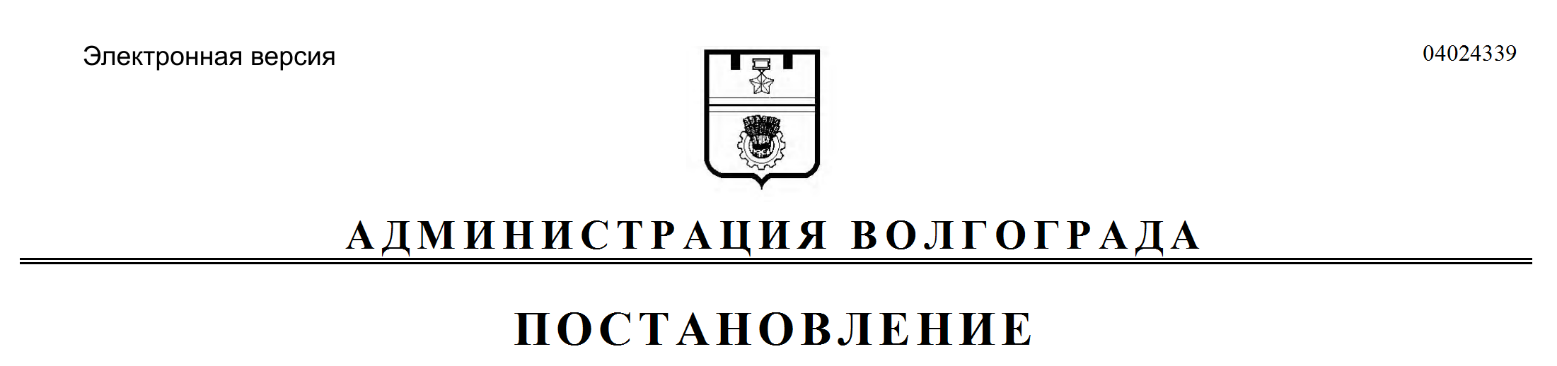 «Объемы и источники финансирования Программы– прогнозируемый общий объем финансирования Программы составляет 2069498,65579 тыс. рублей, в том числе:в 2018 году – 473766,00592 тыс. рублей,в 2019 году – 758355,32960 тыс. рублей,в 2020 году – 519877,82027 тыс. рублей,в 2021 году – 194968,80000 тыс. рублей,в 2022 году – 122530,70000 тыс. рублей,в 2023 году – 0,0 тыс. рублей,в 2024 году – 0,0 тыс. рублей;средства федерального бюджета – 1189792,27809 тыс. рублей, в том числе:в 2018 году – 306946,35160 тыс. рублей,в 2019 году – 473424,62843 тыс. рублей,в 2020 году – 401929,79806 тыс. рублей,в 2021 году – 4425,10000 тыс. рублей,в 2022 году – 3066,40000 тыс. рублей,в 2023 году – 0,0 тыс. рублей,в 2024 году – 0,0 тыс. рублей;средства областного бюджета – 180829,86564 тыс. рублей, в том числе:в 2018 году – 49968,01072 тыс. рублей,в 2019 году – 122262,67087 тыс. рублей,в 2020 году – 7382,38405 тыс. рублей,в 2021 году – 720,40000 тыс. рублей,в 2022 году – 496,40000 тыс. рублей,в 2023 году – 0,0 тыс. рублей,в 2024 году – 0,0 тыс. рублей;средства местного бюджета – 43605,23120 тыс. рублей, в том числе:в 2018 году – 39899,00000 тыс. рублей,в 2019 году – 1800,19304 тыс. рублей,в 2020 году – 940,63816 тыс. рублей,в 2021 году – 571,90000 тыс. рублей,в 2022 году – 393,50000 тыс. рублей,в 2023 году – 0,0 тыс. рублей,в 2024 году – 0,0 тыс. рублей;средства внебюджетных источников –
655271,28086 тыс. рублей, в том числе:в 2018 году – 76952,64360 тыс. рублей,в 2019 году – 160867,83726 тыс. рублей,в 2020 году – 109625,00000 тыс. рублей,в 2021 году – 189251,40000 тыс. рублей,в 2022 году – 118574,40000 тыс. рублей,в 2023 году – 0,0 тыс. рублей,в 2024 году – 0,0 тыс. рублей.Объемы финансирования будут уточняться при формировании бюджетов всех уровней на соответствующий финансовый год».«Конечные результаты Программы– количество благоустроенных дворовых территорий МКД в рамках реализации Программы составит 92 шт.;количество благоустроенных дворовых территорий МКД с учетом территорий, благоустроенных до начала реализации Программы, составит 920 шт.;площадь благоустроенных дворовых территорий МКД с учетом территорий, благоустроенных до начала реализации Программы, составит 7867,6 тыс. кв. м;количество благоустроенных общественных территорий с учетом территорий, благоустроенных до начала реализации Программы, составит 48 шт.;площадь благоустроенных общественных территорий в рамках реализации Программы составит 1284,4 тыс. кв. м;площадь благоустроенных общественных территорий с учетом территорий, благоустроенных до начала реализации Программы, составит 4579,3 тыс. кв. м;доля благоустроенных дворовых территорий МКД в общем количестве дворовых территорий МКД составит 31,0%;охват населения благоустроенными дворовыми территориями МКД составит 70,8%;доля благоустроенных дворовых территорий МКД в рамках федерального проекта «Формирование комфортной городской среды» в общем количестве дворовых территорий МКД составит 30,5%;доля благоустроенных общественных территорий в общей площади общественных территорий составит 3,64%;доля благоустроенных дворовых территорий МКД в рамках реализации мероприятий по комплексному благоустройству дворовых территорий МКД в общем количестве дворовых территорий МКД составит 29,0%».№п/пНаименование показателей
достижения цели (выпол-
нения
задач)Единица измеренияЦелевое значение в результате реализации ПрограммыОбоснование
(расчет с пояснениями)№п/пНаименование показателей
достижения цели (выпол-
нения
задач)Единица измеренияЦелевое значение в результате реализации ПрограммыОбоснование
(расчет с пояснениями)№п/пНаименование показателей
достижения цели (выпол-
нения
задач)Единица измеренияЦелевое значение в результате реализации ПрограммыОбоснование
(расчет с пояснениями)123451.Коли-
чество благоустроенных дворовых территорий МКД в рамках реализации Программышт.92В благоустройстве нуждаются 277 дворовых территорий МКД, однако, исходя из объема финансирования (местный бюджет, областной бюджет, федеральный бюджет) планируется благоустраивать:в 2018 году – 16 дворовых территорий МКД; в 2019 году – 33 дворовые территории МКД; в 2020 году – 9 дворовых территорий МКД;в 2021–2022 годах – по 17 дворовых территорий МКД ежегодно (посчитано среднее значение исходя из фактического выполнения за 2018–2019 годы):16 шт. + 33 шт. + 9 шт. + (17 шт. x 2) = 92 дворовые территории МКД; в 2023–2024 годах – при отсутствии прогнозного финансирования не представляется возможным спрогнозировать количество благоустроенных дворовых территорий МКД.При утверждении бюджетов всех уровней объемы финансирования и целевые значения показателей будут откорректированы2.Коли-
чество благоустроенных дворовых территорий МКДс учетом терри-
торий, благо-шт.920В благоустройстве нуждаются 277 дворовых территорий МКД, однако, исходя из прогнозируемого объема финансирования (местный бюджет, областной бюджет) планируется благоустраивать:в 2018 году – 16 дворовых территорий МКД; в 2019 году – 33 дворовые территории МКД; в 2020 году – 9 дворовых территорий МКД;в 2021–2022 годах – по 17 дворовых территорий МКД ежегодно (посчитано среднее значение исходя из фактического выполнения за 2018–2019 годы);12345устроенных до начала реализации Программыв 2023–2024 годах – при отсутствии прогнозного финансирования не представляется возможным спрогнозировать количество благоустроенных дворовых территорий МКД (92 дворовые территории МКД за 7 лет реализации Программы).При утверждении бюджетов всех уровней объемы финансирования и целевые значения показателей будут откорректированы.Значение индикатора определяется:2018 год: 828 шт. + 16 шт. = 844 шт., где 828 шт. – количество благоустроенных дворовых территорий МКД до начала реализации Программы;2019 год: 844 шт. + 33 шт. = 877 шт.;2020 год: 877 шт. + 9 шт. = 886 шт.;2021 год: 886 шт. + 17 шт. = 903 шт.;2022 год: 903 шт. + 17 шт. = 920 шт.;2023 год: 920 шт. + 0 шт. = 920 шт.;2024 год: 920 шт. + 0 шт. = 920 шт.;2018–2024 годы всего: 828 шт. + 92 шт. = 920 шт.3.Площадь благоустроенных дворовых территорий МКД с учетом терри-
торий,
благоустроенных до начала реализации Программытыс. кв. м7867,6В 2018 году благоустроено 16 дворовых территорий МКД, суммарная площадь которых составляет 211,5 тыс. кв. м, в 2019 году благоустроено 33 дворовые территории МКД, площадь которых составляет 407,4 тыс. кв. м, в 2020 году планируется благоустроить 9 дворовых территорий МКД, площадь которых составляет 94,9 тыс. кв. м.Площадь благоустроенных дворовых территорий МКД на 2021–2022 годы спрогнозирована на основании средней площади дворовой территории МКД, рассчитанной по площади дворовых территорий МКД, подлежащих благоустройству в 2018–2020 годах: (211,5 + 407,4 + 94,9) / (16 + 33 + 9) = 12,3 тыс. кв. м – средняя площадь дворовой территории МКД.В 2023–2024 годах при отсутствии прогнозного финансирования не представляется возможным спрогнозировать площадь благоустроенных дворовых территорий МКД.При утверждении бюджетов всех уровней объемы финансирования и целевые значения показателей будут откорректированы.Значение индикатора определяется:2018 год: 6735,6 тыс. кв. м + 211,5 тыс. кв. м = 6947,1 тыс. кв. м, где 6735,6 тыс. кв. м – площадь благоустроенных дворовых территорий МКД до начала реализации Программы;2019 год: 6947,1 тыс. кв. м + 407,4 тыс. кв. м = 7354,5 тыс. кв. м;2020 год: 7354,5 тыс. кв. м + 94,9 тыс. кв. м = 7449,4 тыс. кв. м;2021 год: 7449,4 тыс. кв. м + (12,3 тыс. кв. м х 17 шт.) = 7658,5 тыс. кв. м, где 17 шт. – количество дворовых территорий МКД, нуждающихся в благоустройстве в 2021 году;2022 год: 7658,5 тыс. кв. м + (12,3 тыс. кв. м х 17 шт.) = 7867,6 тыс. кв. м;2023 год: 7867,6 тыс. кв. м + 0 тыс. кв. м = 7867,6 тыс. кв. м;2024 год: 7867,6 тыс. кв. м + 0 тыс. кв. м = 7867,6 тыс. кв. м;2018–2024 годы всего: 6735,6 тыс. кв. м + 1132 тыс. кв. м = 7867,6 тыс. кв. м4.Коли-
чество
благоустро-
енных общественных терри-
торий с учетом терри-
торий,
благоустроенных до начала реализации Программышт.48В благоустройстве нуждаются 46 общественных территорий, в связи с чем планируется благоустраивать общественные территории:в 2018 году – 7 шт.;в 2019 году – 7 шт.;в 2020 году – 7 шт.;в 2021 году – 17 шт.;в 2022 году – 8 шт.;в 2023 году – 0 шт.;в 2024 году – 0 шт. (46 общественных территорий за 7 лет Программы).В 2023–2024 годах при отсутствии прогнозного финансирования не представляется возможным спрогнозировать количество благоустроенных общественных территорий.Значение индикатора определяется:2018 год: 2 шт. + 7 шт. = 9 шт., где 2 шт. – количество благоустроенных общественных территорий до начала реализации Программы;2019 год: 9 шт. + 7 шт. = 16 шт.;2020 год: 16 шт. + 7 шт. = 23 шт.;2021 год: 23 шт. + 17 шт. = 40 шт.;2022 год: 40 шт. + 8 шт. = 48 шт.;2023 год: 48 шт. + 0 шт. = 48 шт.;2024 год: 48 шт. + 0 шт. = 48 шт.;2018–2024 годы всего: 2 шт. + 46 шт. = 48 шт.5.Площадь благоустроенных общественных территорий в рамках реализации Программытыс. кв. м1284,4Площадь 46 общественных территорий составляет 1284,4 тыс. кв. м (прямой подсчет)6.Площадь благоустроенных общественных терри-
торий с учетом терри-
торий,благоустроенных до начала реализации Программытыс. кв. м4579,3Значение индикатора определяется:2018 год: 3294,9 тыс. кв. м + 252,2 тыс. кв. м = 3547,1 тыс. кв. м, где:3294,9 тыс. кв. м – площадь благоустроенных общественных территорий до начала реализации Программы (с учетом актуализации данных проведенной инвентаризации),252,2 тыс. кв. м – площадь общественных территорий, подлежащих благоустройству в 2018 году;2019 год: 3547,1 тыс. кв. м + 274,3 тыс. кв. м = 3821,4 тыс. кв. м, где 274,3 тыс. кв. м – площадь общественных территорий, подлежащих благоустройству в 2019 году;2020 год: 3821,4 тыс. кв. м + 151,2 тыс. кв. м = 3972,6 тыс. кв. м, где 151,2 тыс. кв. м – площадь общественных территорий, подлежащих благоустройству в 2020 году;2021 год: 3972,6 тыс. кв. м + 341,3 тыс. кв. м = 4313,9 тыс. кв. м, где 341,3 тыс. кв. м – площадь общественных территорий, подлежащих благоустройству в 2021 году;2022 год: 4313,9 тыс. кв. м + 265,4 тыс. кв. м = 4579,3 тыс. кв. м, где 265,4 тыс. кв. м – площадь общественных территорий, подлежащих благоустройству в 2022 году;2023 год: 4579,3 тыс. кв. м + 0 тыс. кв. м = 4579,3 тыс. кв. м, где 0 тыс. кв. м – площадь общественных территорий, подлежащих благоустройству в 2023 году;2024 год: 4579,3 тыс. кв. м + 0 тыс. кв. м = 4579,3 тыс. кв. м, где 0 тыс. кв. м – площадь общественных территорий, подлежащих благоустройству в 2024 году;2018–2024 годы всего: 3294,9 тыс. кв. м + 1284,4 тыс. кв. м = 4579,3 тыс. кв. м.В 2023–2024 годах при отсутствии прогнозного финансирования не представляется возможным спрогнозировать площадь благоустроенных общественных территорий7.Доля
благоустроенных дво-
ровых территорий МКД в общем количестве дворовых территорий МКД%31,0Значение индикатора определяется как отношение количества благоустроенных дворовых территорий МКД к общему количеству дворовых территорий МКД:2018 год: ((828 + 16) / 2963) x 100% = 28,5%;2019 год: ((844 + 33) / 2963) x 100% = 29,5%;2020 год: ((877+ 9) / 2963) x 100% = 29,9%;2021 год: ((886 + 17) / 2963) x 100% = 30,5%;2022 год: ((903 + 17) / 2963) x 100% = 31,0%;2023 год: ((920 + 0) / 2963) x 100% = 31,0%;2024 год: ((920 + 0) / 2963) x 100% = 31,0%;2018–2024 годы всего: ((828 + 92) / 2963) x 100% = 31,0%.В 2023–2024 годах при отсутствии прогнозного финансирования не представляется возможным спрогнозировать количество благоустроенных дворовых территорий МКД8.Охват населения благоустроенными дворовыми территориями МКД%70,8Значение индикатора определяется как 
отношение количества проживающих в жилом фонде с благоустроенными дворовыми территориями к средней численности населения Волгограда.Для определения среднего количества граждан, проживающих на одной дворовой территории МКД (КЖср), принимаем, что на одну дворовую территорию МКД приходится два МКД.Возьмем несколько дворовых территорий МКД с разными категориями МКД:ДВ-1: два 9-этажных МКД с 5 подъездами;ДВ-2: два 5-этажных МКД с 4 подъездами;ДВ-3: один 16-этажный и один 9-этажный МКД с 5 подъездами.Рассчитаем количество квартир для каждого вида дворовой территории МКД (Кдв):Кдв-1: 9 x 4 x 5 x 2 = 360 квартир;Кдв-2: 5 x 4 x 4 x 2 = 160 квартир;Кдв-3: 16 x 5 + 9 x 4 x 5 = 260 квартир.Среднее количество квартир по трем дворовым территориям МКД (Кдв/ср) находим следующим образом:Кдв/ср = (ДВ-1 + ДВ-2 + ДВ-3) / 3 = 
(360 + 160 + 260) / 3 = 260 квартир.В среднем в одной квартире зарегистрировано 3 человека. Исходя из этого определим КЖср:КЖср = Кдв/ср x 3 = 260 x 3 = 780 граждан.Соответственно, охват населения благоустроенными дворовыми территориями МКД определяется как отношение количества проживающих в жилом фонде с благоустроенными дворовыми территориями
к средней численности населения Волгограда:2018 год: ((780 граждан x (828 шт. + 
16 шт.) / 1013501 чел.) x 100% = 65,0%, 
где 1013501 чел. – среднегодовая численность населения Волгограда в 2018 году;2019 год: ((780 граждан x (844 шт. + 
33 шт.) / 1013501 чел.) x 100% = 67,5%;2020 год: ((780 граждан x (877 шт. + 
9 шт.) / 1013501 чел.) x 100% = 68,2%;2021 год: ((780 граждан x (886 шт. + 
17 шт.) / 1013501 чел.) x 100% = 69,5%;2022 год: ((780 граждан x (903 шт. + 
17 шт.) / 1013501 чел.) x 100% = 70,8%;2023 год: ((780 граждан x (920 шт. + 
0 шт.) / 1013501 чел.) x 100% = 70,8%;2024 год: ((780 граждан x (920 шт. + 
0 шт.) / 1013501 чел.) x 100% = 70,8%.2018–2024 годы всего: ((780 граждан x 
920 шт.) / 1013501 чел.) x 100% = 70,8%.В 2023–2024 годах при отсутствии прогнозного финансирования не представляется возможным спрогнозировать количество благоустроенных дворовых территорий МКД9.Доля 
благоустроенных дворовых территорий МКД в рамках федерального проекта «Формирование комфортной городской среды» 
в общем количестве дворовых территорий МКД%30,5Значение индикатора определяется как 
отношение количества благоустроенных дворовых территорий МКД к общему 
количеству дворовых территорий МКД:2018 год: ((828 + 16) / 2963) x 100% = 28,5%;2019 год: ((844 + 17) / 2963) x 100% = 29,0%;2020 год: ((861 + 9) / 2963) x 100% = 29,4%;2021 год: ((870 + 17) / 2963) x 100% = 29,9%;2022 год: ((887 + 17) / 2963) x 100% = 30,5%;2023 год: ((904 + 0) / 2963) x 100% = 30,5%;2024 год: ((904 + 0) / 2963) x 100% = 30,5%;2018–2024 годы всего: ((828 + 76) / 2963) x 100% = 30,5%.В 2023–2024 годах при отсутствии прогнозного финансирования не представляется возможным спрогнозировать количество благоустроенных дворовых территорий МКД10.Доля
благоустроенных 
общественных территорий в 
общей площади общественных территорий%3,64Значение индикатора определяется как 
отношение площади благоустроенных 
общественных территорий к общей площади общественных территорий:2018 год: ((3294,9 тыс. кв. м + 252,2 тыс. кв. м) / 125668,7 тыс. кв. м) x 100% = 2,82%, где 125668,7 тыс. кв. м – площадь общественных территорий;2019 год: ((3547,1 тыс. кв. м + 274,3 тыс. кв. м) / 125668,7 тыс. кв. м) x 100% = 3,04%;2020 год: ((3821,4 тыс. кв. м + 151,2 тыс. кв. м / 125668,7 тыс. кв. м) x 100% = 3,16%;2021 год: ((3972,6 тыс. кв. м + 341,3 тыс. кв. м) / 125668,7 тыс. кв. м) x 100% = 3,43%;2022 год: ((4313,9 тыс. кв. м + 265,4 тыс. 
кв. м) / 125668,7 тыс. кв. м) x 100% = 3,64%;2023 год: ((4579,3 тыс. кв. м + 0 тыс. кв. м) / 125668,7 тыс. кв. м) x 100% = 3,64%;2024 год: ((4579,3 тыс. кв. м + 0 тыс. кв. м) / 125668,7 тыс. кв. м) x 100% = 3,64%;2018–2024 годы всего: (4579,3 тыс. кв. м / 125668,7 тыс. кв. м) x 100% = 3,64%.В 2023–2024 годах при отсутствии прогнозного финансирования не представляется возможным спрогнозировать площадь 
благоустроенных общественных территорий11.Доля 
благоустроенных дворовых территорий МКД в рамках реализа-ции ме-
роприятий по комплексному благоустройству дворовых территорий МКД в общем количестве дворовых территорий МКД%29,0Значение индикатора определяется как 
отношение количества благоустроенных дворовых территорий МКД к общему
количеству дворовых территорий МКД (данный показатель введен в 2019 году):2019 год: ((844 + 16) / 2963) x 100% = 29,0%;2020 год: ((860 + 0) / 2963) x 100% = 29,0%;2021 год: ((860 + 0) / 2963) x 100% = 29,0%;2022 год: ((860 + 0) / 2963) x 100% = 29,0%;2023 год: ((860 + 0) / 2963) x 100% = 29,0%;2024 год: ((860 + 0) / 2963) x 100% = 29,0%;2019–2024 годы всего: ((844 + 16) / 2963) x 100% = 29,0%.В 2023–2024 годах при отсутствии прогнозного финансирования не представляется возможным спрогнозировать количество благоустроенных дворовых территорий МКД№п/пНаименованиемероприятияРасчет затрат(с пояснениями)Обоснование 
расчета12341.Задача: реализация федерального проекта «Формирование комфортной городской среды»Задача: реализация федерального проекта «Формирование комфортной городской среды»Задача: реализация федерального проекта «Формирование комфортной городской среды»1.1.Мероприятие: 
комплексное 
благоустройство дворовых территорий МКДВсего на 2018–2024 годы 
составляет 455598,55751 тыс. рублей1.1.1.Разработка 
проектно-сметной документации на комплексное благоустройство дворовых территорий МКДПрогнозная стоимость разработки проектно-сметной документации определена по ранее выполненным объектам и всего на 2018–2024 годы 
составляет 2741,92900 тыс. рублей, в том числе:2018 год – 2741,92900 тыс. рублей;2019 год – 0,0 тыс. рублей;2020 год – 0,0 тыс. рублей;2021 год – 0,0 тыс. рублей; 2022 год – 0,0 тыс. рублей;2023 год – 0,0 тыс. рублей;2024 год – 0,0 тыс. рублей.Затраты на 2021–2024 годы будут откорректированы в ходе реализации ПрограммыСметный расчет стоимости проектно-изыскательских работ1.1.2.Ремонт дорожного покрытия дворовых территорий МКДПотребность в финансировании определена исходя из 
стоимости, представленной в дизайн-проектах дворовых территорий МКД, подлежащих благоустройству, и всего на 2018–2024 годы составляет262755,97329 тыс. рублей, 
в том числе:2018 год – 120437,74896 тыс. рублей;2019 год – 90261,91093 тыс. рублей;2020 год – 52056,31340 тыс. рублей;2021 год – 0,0 тыс. рублей;Дизайн-проекты благоустройства дворовой территории МКД, комплексная проектно-сметная документация12342022 год – 0,0 тыс. рублей;2023 год – 0,0 тыс. рублей;2024 год – 0,0 тыс. рублей.Затраты на 2020 год рассчитаны исходя из прогнозных значений 2019 года по 9 дворовым территориям МКД(затраты на 2018 год определены по фактическому выполнению, затраты на 2019 год скорректированы с учетом проведенных закупочных процедур).Затраты на 2021–2024 годы 
будут откорректированы в ходе реализации Программы1.1.3.Реконструкция (строительство), устройство и капитальный ремонт линий наружного освещения для обеспечения освещения дворовых территорий МКДПотребность в финансировании обновления линий наружного освещения определена исходя из средневзвешенной цены одной светоточки с применением светодиодных экономичных светильников, сложившейся по ранее выполненным объектам, и количества светоточек, планируемых к строительству в рамках 
Программы, и всего на 
2018–2024 годы составляет 96857,04002 тыс. рублей, 
в том числе:2018 год: 27105,79496 тыс. рублей;2019 год: 19841,54446 тыс. рублей;2020 год: 12760,90060 тыс. рублей;2021 год: 18574,40000 тыс. рублей;2022 год: 18574,40000 тыс. рублей;2023 год – 0,0 тыс. рублей;2024 год – 0,0 тыс. рублей.Затраты на 2020 год рассчитаны исходя из прогнозных Локальный сметный расчет, комплексная проектно-сметная документация1234значений 2019 года по 9 дворовым территориям МКД.Затраты на 2021–2022 годы рассчитаны исходя из прогнозных значений 2018 года за счет средств концессионера (затраты на 2018 год определены по фактическому выполнению, затраты на 2019 год скорректированы с учетом проведенных закупочных процедур).Затраты на 2023–2024 годы 
будут откорректированы в ходе реализации Программы1.1.4.Размещение малых архитектурных форм на дворовых территориях МКДСтоимость определена исходя из рыночных цен (в которой учтена стоимость монтажа) 
и всего на 2018–2024 годы 
составляет 20053,11943 тыс. рублей, из них:2850,81301 тыс. рублей – 
1079 шт. (урны),6882,64641 тыс. рублей – 
1190 шт. (скамейки);2018 год – 3433,77829 тыс. рублей, из них:1092,17653 тыс. рублей – 
221 шт. (урны),2341,60175 тыс. рублей – 
217 шт. (скамейки);2019 год – 4741,96114 тыс. 
рублей, из них:1337,43648 тыс. рублей – 
204 шт. (урны),3404,52466 тыс. рублей – 
224 шт. (скамейки);2020 год – 2203,68000 тыс. рублей, из них:585,00000 тыс. рублей – 
75 шт. (урны),1618,68000 тыс. рублей – 
94 шт. (скамейки);2021 год – 5717,40000 тыс. рублей, из них:Расчеты произведены на 2018–
2019 годы на осно-вании разработанной комплексной проектно-сметной документации, на 2020–2022 годы – методом 
сопоставимых 
рыночных цен (анализа рынка)12341552,20000 тыс. рублей – 
199 шт. (урны),4165,20000 тыс. рублей – 
242 шт. (скамейки);2022 год – 3956,30000 тыс. рублей, из них:1060,80000 тыс. рублей – 
136 шт. (урны);2895,50000 тыс. рублей – 
168 шт. (скамейки);2023 год – 0,0 тыс. рублей;2024 год – 0,0 тыс. рублей.Затраты на 2020 год рассчитаны исходя из прогнозных значений 2019 года по 9 дворовым территориям МКД.Затраты на 2021–2022 годы рассчитаны исходя из прогнозных значений 2018 года 
(затраты на 2018 год определены по фактическому выполнению, затраты на 2019 год скорректированы с учетом проведенных закупочных процедур).Затраты на 2023–2024 годы 
будут откорректированы в ходе реализации Программы1.1.5.Оборудование дворовых территорий МКД детскими игровыми и спортивными площадкамиСтоимость определена исходя из рыночных цен (в которой учтена стоимость монтажа) 
и всего на 2018–2024 годы 
составляет 46753,00717 тыс. рублей, из них:26187,47240 тыс. рублей – 43 шт. (детские игровые 
площадки),15899,04177 тыс. рублей – 
44 шт. (спортивные площадки);2018 год – 18399,68681 тыс. рублей, из них:10882,36739 тыс. рублей – 
19 шт. (детские игровые 
площадки),Расчеты произведены на 2018–
2019 годы на основании разработанной комплексной проектно-сметной документации, на 2020 год – методом сопоставимых рыночных цен (анализа рынка)12347517,31942 тыс. рублей – 
25 шт. (спортивные площадки);2019 год – 16045,96736 тыс. рублей, из них:10246,14501 тыс. рублей – 18 шт. (детские игровые площадки),5799,82235 тыс. рублей – 14 шт. (спортивные площадки);2020 год – 12307,35300 тыс. рублей, из них:4724,28000 тыс. рублей – 
6 шт. (детские игровые 
площадки),7583,07300 тыс. рублей – 
5 шт. (спортивные площадки);2021 год – 0,0 тыс. рублей;2022 год – 0,0 тыс. рублей;2023 год – 0,0 тыс. рублей;2024 год – 0,0 тыс. рублей.Затраты на 2020 год рассчитаны исходя из прогнозных значений 2019 года по 9 дворовым территориям МКД(затраты на 2018 год определены по фактическому выполнению, затраты на 2019 год скорректированы с учетом проведенных закупочных процедур).Затраты на 2023–2024 годы 
будут откорректированы в ходе реализации Программы1.1.6.Устройство ограждения объектов, расположенных на дворовых территориях МКДСтоимость определена исходя из среднерыночной цены и всего на 2018–2024 годы 
составляет 10938,91284 тыс. рублей, в том числе:2018 год – 7217,50272 тыс. рублей;2019 год – 2292,21012 тыс. 
рублей;2020 год – 1429,20000 тыс. рублей;2021 год – 0,0 тыс. рублей;Расчеты произведены на 2018–
2019 годы на основании разработанной комплексной проектно-сметной документации, на 2020 год – методом сопоставимых рыночных цен (анализа рынка)12342022 год – 0,0 тыс. рублей;2023 год – 0,0 тыс. рублей;2024 год – 0,0 тыс. рублей.Затраты на 2020 год рассчитаны исходя из прогнозных значений 2019 года по 9 дворовым территориям МКД(затраты на 2018 год определены по фактическому выполнению, затраты на 2019 год скорректированы с учетом проведенных закупочных процедур).Затраты на 2021–2024 годы 
будут откорректированы в ходе реализации Программы1.1.7.Установка камер видеонаблюдения на дворовых территориях МКДСтоимость определена на 
основании локального сметного расчета и всего на 2018–2024 годы составляет 894,78292 тыс. рублей, в том числе:2018 год – 894,78292 тыс. рублей (16 шт.);2019 год – 0,0 тыс. рублей;2020 год – 0,0 тыс. рублей;2021 год – 0,0 тыс. рублей;2022 год – 0,0 тыс. рублей;2023 год – 0,0 тыс. рублей;2024 год – 0,0 тыс. рублей(затраты на 2018 год определены по фактическому выполнению). Затраты на 2021–2024 годы 
будут откорректированы в ходе реализации Программы Расчеты произведены на 2018–
2019 годы на основании разработанной комплексной проектно-сметной документации1.1.8.Установка заграждения вокруг спортивных площадокСтоимость спрогнозирована исходя из среднерыночной цены и всего на 2018–2024 годы составляет 2003,49374 тыс. рублей, в том числе:2018 год – 1603,59500 тыс. рублей;2019 год – 399,89874 тыс. рублей;2020 год – 0,0 тыс. рублей;Расчеты произведены на 2018–
2019 годы на основании разработанной комплексной 
проектно-сметной документации12342021 год – 0,0 тыс. рублей;2022 год – 0,0 тыс. рублей;2023 год – 0,0 тыс. рублей;2024 год – 0,0 тыс. рублей(затраты на 2018 год определены по фактическому выполнению, затраты на 2019 год скорректированы с учетом проведенных закупочных процедур).Затраты на 2021–2024 годы 
будут откорректированы в ходе реализации Программы1.1.9.Устройство травмобезопасного покрытия на спортивных площадкахСтоимость спрогнозирована исходя из среднерыночной цены и всего на 2018–2024 годы составляет 11706,84168 тыс. рублей, в том числе:2018 год – 8490,97068 тыс. рублей;2019 год – 3215,87100 тыс. рублей;2020 год – 0,0 тыс. рублей;2021 год – 0,0 тыс. рублей;2022 год – 0,0 тыс. рублей;2023 год – 0,0 тыс. рублей;2024 год – 0,0 тыс. рублей(затраты на 2018 год определены по фактическому выполнению, затраты на 2019 год скорректированы с учетом проведенных закупочных процедур).Затраты на 2021–2024 годы 
будут откорректированы в ходе реализации ПрограммыРасчеты произведены на 2018–
2019 годы на основании разработанной комплексной 
проектно-сметной документации1.1.10.Обустройство контейнерных площадокСтоимость определена на 
основании локального сметного расчета и всего на 
2018–2024 годы составляет 463,39702 тыс. рублей, в том числе:2018 год – 463,39702 тыс. 
рублей;2019 год – 0,0 тыс. рублей;Расчеты произведены на 2018 год на основании разработанной комплексной проектно-сметной документации12342020 год – 0,0 тыс. рублей;2021 год – 0,0 тыс. рублей;2022 год – 0,0 тыс. рублей;2023 год – 0,0 тыс. рублей;2024 год – 0,0 тыс. рублей(затраты на 2018 год определены по фактическому выполнению). Затраты на 2021–2024 годы 
будут откорректированы в ходе реализации Программы1.1.11.Установка заграждения вокруг детских игровых площадокСтоимость определена на 
основании локального сметного расчета и всего на 2018–2024 годы составляет 378,40000 тыс. рублей, в том числе:2018 год – 378,40000 тыс. 
рублей;2019 год – 0,0 тыс. рублей;2020 год – 0,0 тыс. рублей;2021 год – 0,0 тыс. рублей;2022 год – 0,0 тыс. рублей;2023 год – 0,0 тыс. рублей;2024 год – 0,0 тыс. рублей.Затраты будут откорректированы в ходе реализации ПрограммыЛокальный 
сметный расчет1.1.12.Установка качелей на деревянных стойках двойных с резиновыми сиденьями со спинкойСтоимость определена на 
основании локального сметного расчета и всего на 2018–2024 годы составляет 51,66040 тыс. рублей, в том числе:2018 год – 51,66040 тыс. рублей;2019 год – 0,0 тыс. рублей;2020 год – 0,0 тыс. рублей;2021 год – 0,0 тыс. рублей;2022 год – 0,0 тыс. рублей;2023 год – 0,0 тыс. рублей;2024 год – 0,0 тыс. рублей.Затраты будут откорректированы в ходе реализации ПрограммыЛокальный 
сметный расчет12341.2.Мероприятие: благоустройство общественных территорийВсего на 2018–2024 годы 
составляет 1487926,23159 тыс. рублей1.2.1.Проведение рейтингового голосования по общественным территориямСтоимость определена на 
основании заключенных договоров на изготовление полиграфической продукции для проведения рейтингового голосования по общественным территориям на 2018 год и 
составляет 291,14863 тыс. 
рублейДоговоры возмездного оказания услуг по изготовлению полиграфической продукции1.2.2.Разработка проектно-сметной документации на выполнение работ по благоустройству общественных территорийСтоимость разработки проектно-сметной документации на 2018–2024 годы составляет 22724,92126 тыс. рублей, в том числе:2018 год – 4799,75100 тыс. рублей;2019 год – 16425,17026 тыс. рублей;2020 год – 1500,00000 тыс. рублей;2021 год – 0,0 тыс. рублей;2022 год – 0,0 тыс. рублей;2023 год – 0,0 тыс. рублей;2024 год – 0,0 тыс. рублей.Затраты на 2021–2024 годы 
будут откорректированы в ходе реализации ПрограммыСметный расчет стоимости проектно-изыскательских работ1.2.3.Выполнение работ по благоустройству общественных территорийПотребность в финансировании на 2018–2024 годы составляет 1464910,16170 тыс. рублей, в том числе:2018 год – 277455,85953 тыс. рублей;2019 год – 479156,92890 тыс. рублей;2020 год – 437620,37327 тыс. рублей;2021 год – 170677,00000 тыс. рублей;2022 год – 100000,00000 тыс. рублей;Локальный сметный расчет12342023 год – 0,0 тыс. рублей;2024 год – 0,0 тыс. рублей.Затраты на 2021–2022 годы рассчитаны исходя из прогнозных значений за счет внебюджетных источников.Затраты на 2023–2024 годы 
будут откорректированы в ходе реализации Программы2.Задача: реализация мероприятий по комплексному благоустройству дворовых территорий МКДЗадача: реализация мероприятий по комплексному благоустройству дворовых территорий МКДЗадача: реализация мероприятий по комплексному благоустройству дворовых территорий МКД2.1.Мероприятие: ремонт дорожного покрытия дворовых территорий МКДПотребность в финансировании на 2018–2024 годы составляет 82233,66630 тыс. рублей, в том числе:2018 год – 0,0 тыс. рублей;2019 год – 82233,66630 тыс. рублей;2020 год – 0,0 тыс. рублей;2021 год – 0,0 тыс. рублей;2022 год – 0,0 тыс. рублей;2023 год – 0,0 тыс. рублей;2024 год – 0,0 тыс. рублей.Затраты на 2019 год скорректированы на основании проведенных закупочных процедур.Затраты на 2021–2024 годы 
будут откорректированы в ходе реализации ПрограммыЛокальный сметный расчет2.2.Мероприятие: реконструкция (строительство), капитальный ремонт линий наружного освещения для обеспечения освещения дворовых территорий МКДПотребность в финансировании на 2018–2024 годы составляет 15775,71368 тыс. рублей, в том числе:2018 год – 0,0 тыс. рублей;2019 год – 15775,71368 тыс. рублей;2020 год – 0,0 тыс. рублей;2021 год – 0,0 тыс. рублей;2022 год – 0,0 тыс. рублей;2023 год – 0,0 тыс. рублей;2024 год – 0,0 тыс. рублей.Затраты на 2019 год скорректированы на основании проведенных закупочных процедур. Затраты на 2021–2024 годыЛокальный сметный расчет, комплексная проектно-сметная документация1234будут откорректированы в ходе реализации Программы2.3.Мероприятие: размещение малых архитектурных форм на дворовых территориях МКДПотребность в финансировании на 2018–2024 годы составляет 5770,67549 тыс. рублей, 
в том числе:2018 год – 0,0 тыс. рублей;2019 год – 5770,67549 тыс. рублей;2020 год – 0,0 тыс. рублей;2021 год – 0,0 тыс. рублей;2022 год – 0,0 тыс. рублей;2023 год – 0,0 тыс. рублей;2024 год – 0,0 тыс. рублей.Затраты на 2019 год скорректированы на основании проведенных закупочных процедур.Затраты на 2021–2024 годы 
будут откорректированы в ходе реализации ПрограммыЛокальный сметный расчет2.4.Мероприятие: оборудование дворовых территорий МКД детскими игровыми и спортивными площадкамиПотребность в финансировании на 2018–2024 годы составляет 17584,19554 тыс. рублей, в том числе:2018 год – 0,0 тыс. рублей;2019 год – 17584,19554 тыс. рублей;2020 год – 0,0 тыс. рублей;2021 год – 0,0 тыс. рублей;2022 год – 0,0 тыс. рублей;2023 год – 0,0 тыс. рублей;2024 год – 0,0 тыс. рублей.Затраты на 2019 год скорректированы на основании проведенных закупочных процедур.Затраты на 2021–2024 годы 
будут откорректированы в ходе реализации ПрограммыЛокальный сметный расчет2.5.Мероприятие: устройство ограждения объектов, расположенных на дворовых территориях МКДПотребность в финансировании на 2018–2024 годы составляет 4609,61568 тыс. рублей, в том числе:2018 год – 0,0 тыс. рублей;2019 год – 4609,61568 тыс. рублей;Локальный сметный расчет12342020 год – 0,0 тыс. рублей;2021 год – 0,0 тыс. рублей;2022 год – 0,0 тыс. рублей;2023 год– 0,0 тыс. рублей;2024 год – 0,0 тыс. рублей.Затраты на 2019 год скорректированы на основании проведенных закупочных процедур.Затраты на 2021–2024 годы 
будут откорректированы в ходе реализации Программы123455.Муниципальное бюджетное учреждение «Северное»Реализует мероприятия Программы в части ремонта дорожного покрытия и реконструкции (строительства), устройство линий наружного освещения для обеспечения освещения дворовых территорий МКД, участвующих в Программе, за счет субсидий на иные цели, заключает контракты в соответствии с требованиями Федерального закона от 05 апреля 2013 г. № 44-ФЗ «О контрактной Устав МБУ «Северное», утвержденный распоряжением департамента муниципального имущества администрации Волгограда от 22 января 2016 г. № 93-р «Об утверждении Устава муниципального бюджетного учреждения «Северное»Представляет соисполнителю Программы – департаменту городского хозяйства администрации Волгограда информацию о ходе реализации мероприятий Программы12345системе в сфере закупок товаров, работ, услуг для обеспечения государственных и муниципальных нужд»№п/пНаименованиеимуществаЕдиница измеренияКоличествоПримечание123451.Малые архитектурные формы:1.1.Урнышт.11001.2.Скамейкишт.12182.Детские игровые площадкишт.623.Спортивные площадкишт.584.Заграждение вокруг спортивных площадоккв. м1892,045.Травмобезопасное покрытие на 
спортивных площадкахкв. м3147,06.Контейнерные площадкишт.57.Ограждение территориип. м126428.Камеры видеонаблюденияшт.16123459.Заграждение вокруг детских игровых площадокп. м16510.Светоточки на дворовых территориях МКД (строительство)шт.18011.Качели на деревянных стойках двойные с резиновыми сиденьями со спинкойшт.1№п/пАдрес многоквартирного дома или дворовой территорииГод принятия решения о включении многоквартирного дома или дворовой территорииГод фактического выполнения работ по благоустройству дворовой территории1234Тракторозаводский районТракторозаводский районТракторозаводский районТракторозаводский район1.Ул. им. Салтыкова-Щедрина, 26, 28, 30, 32, ул. им. Атласова, 4, ул. им. Рыкачева, 320172018Продолжение приложения 1Продолжение приложения 1Продолжение приложения 1Продолжение приложения 112342.Ул. им. Менжинского, 22, 24201720183.Наб. Волжской флотилии, 29201720194.Ул. Героев Тулы, 13, 15, 1720175.Ул. им. Костюченко, 1, 3, 720176.Ул. им. Менжинского, 19а, ул. им. Кропоткина, 3, 520177.Ул. им. академика Богомольца, 520178.Ул. им. Быкова, 720179.Пр-кт им. В.И.Ленина, 177, ул. Загорская, 19, 21201710.Ул. им. Менжинского, 18201711.Ул. им. Баумана, 6201712.Ул. Метростроевская, 11201713.Ул. им. Менжинского, 26, 282017201914.Ул. им. Рыкачева, 5, 7201715.Ул. им. Дзержинского, 3201716.Ул. Борьбы, 122017201917.Ул. Борьбы, 19201718.Ул. Борьбы, 9, 11, 13, пр-кт им. В.И.Ленина, 203, 205201719.Ул. им. Колумба, 5, 5а, 14201720.Ул. Ополченская, 25, 27, ул. им. Быкова, 4а, ул. им. Гули Королевой, 9201721.Ул. Гороховцев, 22, ул. им. академика Богомольца, 10201722.Ул. им. академика Богомольца, 7201723.Ул. Гороховцев, 28, 30201724.Ул. им. Менжинского, 15, 17201725.Ул. Загорская, 6, ул. им. Салтыкова-Щедрина, 1, 5, 7201726.Ул. Мелиораторов, 2, 4, 6, ул. им. Луконина, 1, 3, 5, ул. им. Костюченко, 33, 35201727.Пр-кт им. В.И.Ленина, 201, ул. Борьбы, 15201728.Пр-кт им. В.И.Ленина, 225, 227201829.Ул. им. Николая Отрады, 10, 10а, 14, 162018Краснооктябрьский районКраснооктябрьский районКраснооктябрьский районКраснооктябрьский район30.Ул. им. генерала Штеменко, 22201731.Ул. им. маршала Еременко, 110, 114201732.Ул. им. Хользунова, 36/2201733.Ул. им. Хользунова, 36201734.Ул. Депутатская, 25201735.Пр-кт им. В.И.Ленина, 149а201736.Ул. Таращанцев, 44201737.Ул. им. маршала Еременко, 150201738.Ул. им. Петра Гончарова, 1, пр-кт Металлургов, 23, 25, ул. им. Вершинина, 22201739.Пр-кт им. В.И.Ленина, 81201740.Ул. Инициативная, 2, 4, ул. им. Ольги Форш, 5, ул. Таращанцев, 12, 14, 16201741.Ул. им. генерала Штеменко, 37а201742.Ул. Таращанцев, 2, 4, 6, 8, ул. Инициативная, 6, 8201743.Пр-кт им. В.И.Ленина, 107201744.Ул. им. Германа Титова, 22, 26, 28201745.Ул. им. Рихарда Зорге, 51201746.Пр-кт им. В.И.Ленина, 93, пр-кт Металлургов, 1, ул. им. Кузнецова, 38201747.Ул. им. Германа Титова, 15, 13201748.Ул. им. Кузнецова, 30201749.Ул. им. Хользунова, 9, ул. Таращанцев, 56, пер. Аэропортовский, 1201750.Ул. Короткая, 30, 28, 32, ул. Варшавская, 3, ул. им. Кузнецова, 27, 29201751.Ул. им. генерала Штеменко, 36201752.Ул. им. Кузнецова, 1, 5, 7, 92017201853.Ул. им. маршала Еременко, 130, ул. им. Германа Титова, 17, 19201754.Ул. Богунская, 29, 31, 33, 35, 37, 39, 41201755.Пр-кт Металлургов, 31, 33, ул. им. Вершинина, 32, 34, ул. им. маршала Еременко, 72, 74201756.Ул. им. маршала Еременко, 78, пр-кт Металлургов, 32, 342017201957.Ул. им. Хользунова, 36/42017201858.Пр-кт Металлургов, 12, 18, 20, ул. Таращанцев, 7, 92017201959.Пр-кт им. В.И.Ленина, 153, 155201760.Ул. Тарифная, 3, 5, 7, 9, 11201861.Ул. им. Кузнецова, 44, пр-кт им. В.И.Ленина, 99, 101201862.Ул. Триумфальная, 7, 9, 11, 132018201963.Ул. им. маршала Еременко, 92201864.Ул. им. маршала Еременко, 1182018201965.Ул. им. Хользунова, 19, ул. им. Германа Титова, 24201866.Ул. Варшавская, 7201867.Ул. им. маршала Еременко, 154, 156, ул. Тарифная, 17, тер. Поселок Мирный, 46201868.Ул. им. Пельше, 11, 13, ул. Таращанцев, 61201869.Ул. Таращанцев, 47, 43, 45, ул. им. Хользунова, 26, 30201870.Ул. им. Ольги Форш, 3201871.Ул. им. генерала Штеменко, 50, 52, 54, 56201872.Ул. Триумфальная, 3, 5, 5а201873.Пр-кт им. В.И.Ленина, 111, 113201874.Ул. Таращанцев, 50, ул. им. Хользунова, 16, 18201975.Ул. Короткая, 24, 26, ул. им. Кузнецова, 19, 21, 23201976.Ул. Триумфальная, 18, 24, 26, 28201977.Ул. им. маршала Еременко, 59, 612020Дзержинский районДзержинский районДзержинский районДзержинский район78.Ул. Восточно-Казахстанская, 6, 8, 10, 122017201879.Ул. 8-й Воздушной Армии, 482017201880.Ул. Шекснинская, 22, 242017201881.Ул. им. Землячки, 33, ул. 8-й Воздушной Армии, 66, ул. Шекснинская, 38201782.Ул. им. маршала Рыбалко, 16201783.Ул. Нарвская, 2, 4, 6, 6/1, 8, 10201784.Ул. Колпинская, 9, 11201785.Ул. Краснополянская, 34, 36, 38201786.Ул. 8-й Воздушной Армии, 462017201987.Ул. им. маршала Рыбалко, 12а201788.Ул. 8-й Воздушной Армии, 15а201789.Ул. им. Тургенева, 10а, 10201790.Ул. Колпинская, 1а201791.Ул. Ангарская, 114201792.Ул. им. маршала Рыбалко, 14, 14б, 12201793.Ул. 8-й Воздушной Армии, 15, б-р 30-летия Победы, 56, 60а201794.Пр-кт им. Маршала Советского Союза Г.К.Жукова, 175, 173, 1712017201995.Пр-кт им. Маршала Советского Союза Г.К.Жукова, 169, 167, 165, 163201796.Пр-кт им. Маршала Советского Союза Г.К.Жукова, 161, 159, 157201797.Пр-кт им. Маршала Советского Союза Г.К.Жукова, 149, 147, 145, 143201798.Пр-кт им. Маршала Советского Союза Г.К.Жукова, 141, 139, 137, 135201799.Ул. им. политрука Тимофеева, 8, 5, 10, ул. Жирновская, 19, ул. им. Твардовского, 10, 122017100.Ул. им. Тургенева, 12, 14, 16, 182017101.Ул. 8-й Воздушной Армии, 3420172019102.Ул. 8-й Воздушной Армии, 26, 30, 28, 242017103.Ул. им. Константина Симонова, 18, 20, б-р 30-летия Победы, 7220172019104.Ул. Восточно-Казахстанская, 14, ул. 51-й Гвардейской, 40, 42, 442018105.Ул. им. Землячки, 62, 62а, ул. 8-й Воздушной Армии, 5420182019106.Ул. Ангарская, 112, 116, 1182018107.Пр-кт им. Маршала Советского Союза Г.К.Жукова, 952018108.Ул. Рионская, 3, 5, ул. им. Карла Либкнехта, 132018109.Ул. 8-й Воздушной Армии, 20, 24, 24б2018110.Б-р 30-летия Победы, 7020182019111.Ул. им. Константина Симонова, 22, 24, 262018112.Ул. им. Константина Симонова, 28, 30, ул. 8-й Воздушной Армии, 382018113.Б-р 30-летия Победы, 60, 642018114.Ул. Космонавтов, 332019115.Ул. им. Землячки, 562020Центральный районЦентральный районЦентральный районЦентральный район116.Ул. Мира, 6, 8, 10, ул. им. В.И.Ленина, 1220172018117.Пр-кт им. В.И.Ленина, 10, ул. Советская, 11, 13, ул. Аллея Героев, 3, 520172018118.Ул. 7-й Гвардейской, 19, 19а, 21, 23, ул. Коммунальная, 6, 8, 1020172018119.Ул. Советская, 22, ул. им. маршала Чуйкова, 19, 2320172018120.Ул. им. Гоголя, 4, ул. Коммунистическая, 16, 16а, ул. Мира, 11, ул. Пролеткультская, 3, 52017121.Ул. Порт-Саида, 8, 8а, пр-кт им. В.И.Ленина, 22, 22а, ул. им. Гагарина, 720172018122.Ул. им. Рокоссовского, 42, 44, ул. им. Ткачева, 15, ул. Двинская, 18, 202017123.Ул. 7-й Гвардейской, 8, 10, ул. Бакинская, 1, пр-кт им. В.И.Ленина, 45, 472017124.Ул. им. Гагарина, 12, пр-кт им. В.И.Ленина, 252017125.Ул. Советская, 6, ул. им. маршала Чуйкова, 32017126.Ул. им. Пархоменко, 19, 212017127.Ул. Новороссийская, 162017128.Ул. им. Пархоменко, 5, ул. Невская, 5, 7, ул. Новороссийская, 102017129.Ул. Невская, 12б2017130.Ул. им. Рокоссовского, 40а, 40б, 40в, 40г2017131.Ул. Хиросимы, 7, 7а2017132.Ул. Хиросимы, 9, 11, 132017133.Ул. им. Ткачева, 4, 6, 8, 10, ул. им. Пархоменко, 392017134.Ул. Двинская, 3, ул. им. Пархоменко, 25, 272017135.Ул. Хиросимы, 15, 15а2017136.Ул. им. Пархоменко, 43, 43а, 43б2017137.Ул. Пражская, 16, 16а2017138.Пр-кт им. В.И.Ленина, 37, 392017139.Ул. им. Наумова, 4, ул. им. маршала Чуйкова, 49, 51, ул. Советская, 32, 34, 
ул. Пражская, 12017140.Ул. им. Дымченко, 18, 18а, 202017141.Ул. Невская, 7а2019142.Ул. Невская, 92019143.Ул. Невская, 112019144.Пр-кт им. В.И.Ленина, 682019145.Ул. им. Землянского, 1, 3, 5, 7, 92019146.Ул. Днестровская, 22019147.Ул. Днестровская, 2а2019148.Ул. Хиросимы, 142019149.Ул. им. Ткачева, 1620192019150.Ул. им. Ткачева, 16а2019151.Ул. им. Ткачева, 3, 5, ул. Двинская, 2а2019152.Ул. Советская, 272019153.Пр-кт им. В.И.Ленина, 68а2019154.Ул. Коммунистическая, 102019Ворошиловский районВорошиловский районВорошиловский районВорошиловский район155.Ул. им. Огарева, 29, 312017156.Ул. Рабоче-Крестьянская, 50, 522017157.Ул. Кузнецкая, 99, 101, 101а, 103, ул. Радомская, 2, ул. Ковенская, 1а20172019158.Ул. им. Циолковского, 22, 24, 3620172019159.Ул. Козловская, 41, 49/120172018160.Ул. Дубовская, 16а, 182017161.Ул. КИМ, 10а, 122017162.Ул. Профсоюзная, 212017163.Ул. Дубовская, 102017164.Ул. Моздокская, 52017165.Ул. КИМ, 102017166.Ул. Кузнецкая, 772017167.Ул. им. Циолковского, 52017168.Ул. Кузнецкая, 85/42017169.Ул. им. милиционера Буханцева, 722017170.Ул. Елецкая, 14, 16, ул. Моздокская, 72017171.Ул. Академическая, 16, 18, ул. Клинская, 38, ул. Козловская, 15, 172017172.Ул. Профсоюзная, 17, 17/1, 192017173.Ул. им. Огарева, 21, ул. Ковровская, 202017174.Ул. Социалистическая, 14, 162017175.Ул. Бобруйская, 6, 8, ул. Рабоче-Крестьянская, 6320172019176.Ул. Ростовская, 9, 11, 13, ул. Кузнецкая, 122017177.Ул. Козловская, 42017178.Ул. Елецкая, 13, 15, 172017179.Ул. Гродненская, 102017180.Ул. Кузнецкая, 87/52019Советский районСоветский районСоветский районСоветский район181.Ул. Шефская, 8620172018182.Ул. Владимирская, 552017183.Ул. 35-й Гвардейской, 42017184.Ул. Алексеевская, 19, 212017185.Ул. им. маршала Василевского, 2, 4, 62017186.Ул. Краснопресненская, 19, ул. Петроградская, 52017187.Ул. им. Тулака, 720172019188.Ул. Ярославская, 82017189.Ул. им. Голубятникова, 112017190.Ул. Осетинская, 72017191.Тер. Рабочий поселок Горьковский, ул. Волгоградская, 52017192.Ул. Деповская, 6, 8, 102017193.Ул. им. Тулака, 9, 11, 1320172019194.Ул. им. Карла Маркса, 25, 272017195.Ул. им. Гвоздкова, 16, 182017196.Ул. Казахская, 1/5, 1/3, ул. Шауляйская, 220172019197.Ул. Казахская, 22, 2420172019198.Пр-кт Университетский, 19, 21, 23, ул. Казахская, 26, 28, 3220172019199.Пр-кт Университетский, 802017200.Пр-кт Университетский, 74, 762017201.Пр-кт Университетский, 782017202.Ул. им. Богданова, 28, 302017203.Пр-кт Университетский, 902017204.Ул. Даугавская, 4, 4а2017205.Ул. Даугавская, 112017206.Ул. Даугавская, 15, 172017207.Ул. Даугавская, 132017208.Ул. Казахская, 17, 19, 19/12018209.Ул. Казахская, 21, 23, 23/12018210.Ул. Казахская, 25, 272018211.Ул. им. Тулака, 12, 14, ул. Туркменская, 212018212.Ул. Шауляйская, 10, ул. Юрьевская, 42018213.Ул. им. Тулака, 42018214.Ул. Автомобилистов, 8, 10, 122018215.Ул. Запорожская, 3, 62018216.Пр-кт Университетский, 46, ул. Тормосиновская, 1, ул. Алексеевская, 5, 72018217.Пр-кт Университетский, 48, 50, 52, ул. Урюпинская, 2а2018218.Ул. Алексеевская, 9, 11, 13, 152018Кировский районКировский районКировский районКировский район219.Ул. Вельботная, 3, 52017220.Ул. им. Воронкова, 23/20, 27, 29, 31, 33/1, ул. Тополевая, 3/262017221.Ул. им. Кирова, 86а2017222.Ул. им. Кирова, 742017223.Ул. 64-й Армии, 872017224.Ул. им. Губкина, 152017225.Ул. им. Писемского, 12, 14, 16, 18, 202017226.Ул. Закавказская, 1, 3, 5, 72017227.Ул. им. Козака, 11, 9, 72017228.Ул. им. Кирова, 1262017229.Ул. им. Зины Маресевой, 5а2017230.Ул. им. Кирова, 134б20172019231.Ул. им. Кирова, 13420172019232.Ул. им. Кирова, 130, 130а20172019233.Ул. им. Писемского, 89, 91, 9320172018234.Пер. им. Успенского, 182017235.Ул. им. Воронкова, 78, 80, 82, 82а2017236.Ул. 64-й Армии, 113а, 1152017237.Ул. им. Козака, 3, 5, 5а, ул. им. Кирова, 112, 114, 114а20172019238.Ул. им. Быстрова, 84, 84а, 84б, 862017239.Ул. им. Козьмы Минина, 4а, 6, ул. им. Кирова, 118, 120, 12220172019240.Ул. им. Губкина, 13, 15а, ул. 64-й Армии, 82019241.Ул. им. Розы Люксембург, 52019242.Ул. им. Козьмы Минина, 14, 16, ул. 64-й Армии, 242019243.Ул. 64-й Армии, 36, 38, 38а, 38б2019Красноармейский районКрасноармейский районКрасноармейский районКрасноармейский район244.Ул. им. Панферова, 142017245.Ул. Удмуртская, 47а, 51, ул. им. Панферова, 220172019246.Ул. им. Фадеева, 3, 5, 7, 9, 11, 132017247.Ул. Удмуртская, 302017248.Пр-кт им. Столетова, 32, 342017249.Пр-кт им. Героев Сталинграда, 2120172019250.Ул. Удмуртская, 932017251.Пр-кт Канатчиков, 12017252.Ул. Удмуртская, 62017253.Ул. Изобильная, 142017254.Ул. им. Доценко, 68, 68а, пер. Обводный, 220172018255.Пр-кт им. Героев Сталинграда, 16, 18, 20, 22, 24, 262017256.Пр-кт им. Героев Сталинграда, 28, 30, ул. им. Фадеева, 19, 21, 232017257.Ул. Удмуртская, 1032017258.Пр-кт Канатчиков, 62017259.Ул. Удмуртская, 952017260.Пр-кт Канатчиков, 20, 22, 2620172019261.Б-р им. Энгельса, 282017262.Ул. Брестская, 212017263.Ул. Удмуртская, 322017264.Пр-кт им. Героев Сталинграда, 22017265.Ул. Гражданская, 142017266.Ул. Удмуртская, 452017267.Ул. Гремячинская, 26, 282017268.Пр-кт им. Героев Сталинграда, 12017269.Ул. Караванная, 432017270.Ул. Пролетарская, 29, 33, 3520172019271.Ул. Пролетарская, 25, 27, 3120172019272.Б-р им. Энгельса, 262018273.Ул. им. Арсеньева, 42019274.Ул. Остравская, 8, 12, 14, 162019275.Пр-кт им. Героев Сталинграда, 23, 25, ул. Остравская, 620192019276.Ул. Пролетарская, 39, 41, 45, пр-кт им. Героев Сталинграда, 47, 492020277.Ул. Пролетарская, 11, 13, 15, 17, 19, 21, 232020№ п/пАдрес общественной территорииСрок выполнения 
работ1231.Пойма р. Царицы в Центральном районе Волгограда (1-й этап)2018 год2.Пойма р. Царицы в Центральном районе Волгограда (2-й этап, в том числе благоустройство склона поймы р. Царицы в Ворошиловском районе Волгограда)2019 год3.Пойма р. Царицы в Центральном районе Волгограда (3-й этап)2020 год4.Пр-кт им. В.И.Ленина в Центральном районе Волгограда2018 год5.Ул. Комсомольская в Центральном районе Волгограда2018 год6.Детский городской парк «Сказка» в Ворошиловском районе Волгограда2018 год7.Территория, прилегающая к объекту культурного наследия «Пожарный пароход «Гаситель» памятник речникам Волжского бассейна» в Ворошиловском районе Волгограда (1-й этап)2018 годПродолжение приложения 2Продолжение приложения 21238.Территория, прилегающая к объекту культурного наследия «Пожарный пароход «Гаситель» памятник речникам Волжского бассейна» в Ворошиловском районе Волгограда (2-й этап, 1 очередь)2019 год9.Территория, прилегающая к объекту культурного наследия «Пожарный пароход «Гаситель» памятник речникам Волжского бассейна» в Ворошиловском районе Волгограда 
(2-й этап, 2 очередь)2020 год10.Склон поймы р. Царицы в Центральном районе Волгограда2018 год11.Ул. Волгодонская в Центральном районе ВолгоградаПроектно-сметная документация (ПСД) 2019 год, строительно-монтажные работы (СМР) 2021–2024 годы12.Сквер «Сурский» в Центральном районе Волгограда2021–2024 годы13.Ул. им. Островского в Центральном районе Волгограда2021–2024 годы14.Парк культуры и отдыха им. Ю.А.Гагарина в Краснооктябрьском районе Волгограда 
(1-й этап)ПСД 2019 год,СМР 2019 год15.Парк культуры и отдыха им. Ю.А.Гагарина в Краснооктябрьском районе Волгограда 
(2-й этап)2020 год16.Сквер по ул. Профсоюзной в Ворошиловском районе Волгограда2021–2024 годы17.Парк «Победа» по пр-кту им. В.И.Ленина (от ул. Возрождения до ул. 39-й Гвардейской) в Краснооктябрьском районе Волгограда2021–2024 годы18.Пешеходная зона по ул. им. Ф.Э.Дзержинского (от пр. им. Ленина до ул. им. Шурухина) в Тракторозаводском районе Волгограда, включая территорию, прилегающую к МБУК «Дворец культуры Тракторозаводского района Волгограда») (1-й этап, 2-й этап)ПСД 2019 год, СМР 2020–2024 годы19.Ул. Мира в Центральном районе Волгограда 2020 год20.Прилегающая территория к ЗАГС по пр-кту Университетскому, 64 в Советском районе Волгограда2021–2024 годы21.Парковая зона п. Металлургов («Старый парк») в Краснооктябрьском районе Волгограда2021–2024 годы22.Сквер по ул. им. Кирова в микрорайоне 503 в Кировском районе Волгограда2021–2024 годы23.Спортивная площадка напротив домов №№ 73, 75 по ул. Привокзальной в Тракторо-заводском районе Волгограда2021–2024 годы24.Пешеходная зона по ул. 50 лет Октября (парк «Юбилейный») в Красноармейском районе Волгограда (1-й этап)2018 год25.Пешеходная зона по ул. 50 лет Октября (парк «Юбилейный») в Красноармейском районе Волгограда (2-й этап)2019 год26.Общественная территория в границах ул. им. Константина Симонова, 26, 34 и ул. 8-й Воздушной Армии в Дзержинском районе Волгограда2021–2024 годы27.Благоустройство территории, прилегающей к государственному учреждению здравоохранения «Клиническая больница скорой медицинской помощи № 7» по ул. Казахской в Советском районе Волгограда2019 год28.Озеленение объекта культурного наследия регионального значения «Ансамбль Набережной р. Волги», 1952 г.»: Благоустройство»2019 год29.Благоустройство парка Аттракционов в Тракторозаводском районе Волгограда2019 год30.Благоустройство парка на территории микрорайона «Долина» в Советском районе 
Волгограда (1-й этап)2020 год31.Благоустройство парка на территории микрорайона «Долина» в Советском районе 
Волгограда (2-й этап)2021–2024 годы32.Благоустройство территории, прилегающей к ГБУЗ «Волгоградская областная клиническая больница № 1» по ул. Ангарской в Дзержинском районе ВолгоградаПСД 2019 год,СМР 2020 год33.Благоустройство улицы им. Германа Титова в Краснооктябрьском районе ВолгоградаПСД 2020 год, СМР 2021–2024 годы34.Площадь перед ГБУК «Волгоградский Государственный Театр «Царицынская Опера»ПСД 2020 год, СМР 2021–2024 годы35.Благоустройство территории, прилегающей к «Народному стадиону Трактор», расположенной в Тракторозаводском районе Волгограда, на пересечении ул. им. Шурухина 
и ул. Ополченской2021–2024 годы36.Благоустройство ул. Пугачевской в Ворошиловском районе Волгограда2021–2024 годы37.Благоустройство территории парка «50 лет Октября» в Кировском районе Волгограда 
(2-й и 3-й этапы)2021–2024 годы38.Благоустройство сквера им. Руднева в Кировском районе Волгограда2021–2024 годы39.Благоустройство общественной территории, ограниченной ул. Камышовой, продолжением ул. Космонавтов, пр. Дорожников, ул. им. Клементины Черчилль в Дзержинском районе Волгограда2021–2024 годы40.Сквер им. 8 марта в Центральном районе Волгограда2021–2024 годы41.Благоустройство территории, прилегающей к зданию ГУЗ «Поликлиника № 30» 
по ул. Ангарской, д. 114а в Дзержинском районе Волгограда2021–2024 годы42.Благоустройство территории Набережной 62-й Армии от ресторана «Маяк» до Нулевой рокадной магистрали2021–2024 годы43.Благоустройство бульварной части пр-кта им. Маршала Советского Союза Г.К.Жукова в границах от Самарского разъезда до пересечения с ул. им. Хорошева (правая сторона по направлению в центр) 2021–2024 годы44.Благоустройство объекта озеленения по ул. Казахской (в границах ул. Новосибирской – пр-кта Университетского) в Советском районе Волгограда (1-й этап, 2-й этап)2021–2024 годы45.Благоустройство территории городского сада, пешеходных улиц: ул. Коммунистической, ул. им. В.И.Ленина2021–2024 годы46.Благоустройство пл. Чекистов в Ворошиловском районе Волгограда2021–2024 годы№ п/пНаименование мероприятияСрок реализацииОбъем финансирования (тыс. руб.)Объем финансирования (тыс. руб.)Объем финансирования (тыс. руб.)Объем финансирования (тыс. руб.)Объем финансирования (тыс. руб.)Показатели достижения цели, выполнения задач, результативности мероприятий Показатели достижения цели, выполнения задач, результативности мероприятий Показатели достижения цели, выполнения задач, результативности мероприятий ИсполнительПри-меча-ние№ п/пНаименование мероприятияСрок реализациивсегов том числев том числев том числев том численаименованиееди-ница изме-рениязначение показателя конечного и непо-средствен-ного результата реализации* ИсполнительПри-меча-ние№ п/пНаименование мероприятияСрок реализациивсегофедеральный бюджетобластной бюджет местный бюджет внебюд-жетные источникинаименованиееди-ница изме-рениязначение показателя конечного и непо-средствен-ного результата реализации* ИсполнительПри-меча-ние12345678910111213Продолжение приложения 3Продолжение приложения 3Продолжение приложения 3Продолжение приложения 3Продолжение приложения 3Продолжение приложения 3Продолжение приложения 3Продолжение приложения 3Продолжение приложения 3Продолжение приложения 3Продолжение приложения 3Продолжение приложения 3Продолжение приложения 3123456789101112131.Цель: повышение качества и комфорта городской среды, развитие гармоничных и благоприятных условий проживания жителей за счет совершенствования внешнего благоустройства Волгограда2018–2024 годы2069498,655791189792,27809180829,8656443605,23120655271,28086Количество благоустроенных дворовых территорий многоквартирных домов (далее – МКД) в рамках реализации Программы (показатель 1)шт.921.Цель: повышение качества и комфорта городской среды, развитие гармоничных и благоприятных условий проживания жителей за счет совершенствования внешнего благоустройства Волгограда2018–2024 годы2069498,655791189792,27809180829,8656443605,23120655271,28086Количество благоустроенных дворовых территорий МКД 
с учетом территорий, благоустроенных до начала реализации Программы (показатель 2)шт.920Площадь благоустроенных дворовых территорий МКД с учетом территорий, благоустроенных до начала реализации Программы (показатель 3)тыс. кв. м7867,6Количество благоустроенных общественных территорий с учетом территорий, благоустроенных до начала реализации Программы (показатель 4)шт.48Площадь благоустроенных общественных территорий в рамках реализации Программы (показатель 5)тыс. кв. м1284,4Площадь благоустроенных общественных территорий с учетом территорий, благоустроенных до начала реализации Программы (показатель 6)тыс. кв. м4579,3Доля благоустроенных дворовых территорий МКД в общем количестве дворовых терри- торий МКД (показатель 7)%31,0Охват населения благоустроенными дворовыми территориями МКД (показатель 8)%70,82018 год473766,00592306946,3516049968,0107239899,0000076952,64360Показатель 1 шт.162018 год473766,00592306946,3516049968,0107239899,0000076952,64360Показатель 2шт.8442018 год473766,00592306946,3516049968,0107239899,0000076952,64360Показатель 3тыс.кв. м6947,12018 год473766,00592306946,3516049968,0107239899,0000076952,64360Показатель 4шт.92018 год473766,00592306946,3516049968,0107239899,0000076952,64360Показатель 5тыс. кв. м252,22018 год473766,00592306946,3516049968,0107239899,0000076952,64360Показатель 6тыс. кв. м3547,12018 год473766,00592306946,3516049968,0107239899,0000076952,64360Показатель 7%28,52018 год473766,00592306946,3516049968,0107239899,0000076952,64360Показатель 8%65,02019 год758355,32960473424,62843122262,670871800,19304160867,83726Показатель 1 шт.332019 год758355,32960473424,62843122262,670871800,19304160867,83726Показатель 2шт.8772019 год758355,32960473424,62843122262,670871800,19304160867,83726Показатель 3тыс.    кв. м7354,52019 год758355,32960473424,62843122262,670871800,19304160867,83726Показатель 4шт.16Показатель 5тыс.    кв. м274,3Показатель 6тыс.   кв. м3821,4Показатель 7%29,5Показатель 8%67,52020 год519877,82027401929,798067382,38405940,63816109625,00000Показатель 1 шт.92020 год519877,82027401929,798067382,38405940,63816109625,00000Показатель 2шт.8862020 год519877,82027401929,798067382,38405940,63816109625,00000Показатель 3тыс.   кв. м7449,42020 год519877,82027401929,798067382,38405940,63816109625,00000Показатель 4шт.232020 год519877,82027401929,798067382,38405940,63816109625,00000Показатель 5тыс.   кв. м151,22020 год519877,82027401929,798067382,38405940,63816109625,00000Показатель 6тыс.   кв. м3972,62020 год519877,82027401929,798067382,38405940,63816109625,00000Показатель 7%29,92020 год519877,82027401929,798067382,38405940,63816109625,00000Показатель 8%68,22021 год194968,800004425,10000720,40000571,90000189251,40000Показатель 1 шт.172021 год194968,800004425,10000720,40000571,90000189251,40000Показатель 2шт.9032021 год194968,800004425,10000720,40000571,90000189251,40000Показатель 3тыс.   кв. м7658,5Показатель 4шт.40Показатель 5тыс.   кв. м341,3Показатель 6тыс.   кв. м4313,9Показатель 7%30,5Показатель 8%69,52022 год122530,700003066,40000496,40000393,50000118574,40000Показатель 1 шт.172022 год122530,700003066,40000496,40000393,50000118574,40000Показатель 2шт.9202022 год122530,700003066,40000496,40000393,50000118574,40000Показатель 3тыс.   кв. м7867,62022 год122530,700003066,40000496,40000393,50000118574,40000Показатель 4шт.482022 год122530,700003066,40000496,40000393,50000118574,40000Показатель 5тыс.    кв. м265,42022 год122530,700003066,40000496,40000393,50000118574,40000Показатель 6тыс.    кв. м4579,32022 год122530,700003066,40000496,40000393,50000118574,40000Показатель 7%31,02022 год122530,700003066,40000496,40000393,50000118574,40000Показатель 8%70,82023 год0,000000,000000,000000,000000,00000Показатель 1 шт.02023 год0,000000,000000,000000,000000,00000Показатель 2шт.920Показатель 3тыс.    кв. м7867,6Показатель 4шт.48Показатель 5тыс.    кв. м0Показатель 6тыс.   кв. м4579,3Показатель 7%31,0Показатель 8%70,82024 год0,000000,000000,000000,000000,00000Показатель 1 шт.02024 год0,000000,000000,000000,000000,00000Показатель 2шт.9202024 год0,000000,000000,000000,000000,00000Показатель 3тыс.   кв. м7867,62024 год0,000000,000000,000000,000000,00000Показатель 4шт.482024 год0,000000,000000,000000,000000,00000Показатель 5тыс.       кв. м02024 год0,000000,000000,000000,000000,00000Показатель 6тыс.   кв. м4579,32024 год0,000000,000000,000000,000000,00000Показатель 7%31,02024 год0,000000,000000,000000,000000,00000Показатель 8%70,81.1.Задача: реализация федерального проекта «Формирование комфортной городской среды»2018– 2024 годы1943524,789101189792,2780967262,7489543605,23120642864,53086Доля благоустроенных дворовых территорий МКД в рамках федерального проекта «Формирование комфортной городской среды» в общем количестве дворовых территорий МКД (показатель 9)%30,51.1.Задача: реализация федерального проекта «Формирование комфортной городской среды»2018– 2024 годы1943524,789101189792,2780967262,7489543605,23120642864,53086Доля благоустроенных общественных территорий в общей площади общественных территорий (показатель 10)%3,641.1.Задача: реализация федерального проекта «Формирование комфортной городской среды»2018 год473766,00592306946,3516049968,0107239899,0000076952,64360Показатель 9%28,51.1.Задача: реализация федерального проекта «Формирование комфортной городской среды»2018 год473766,00592306946,3516049968,0107239899,0000076952,64360Показатель 10%2,821.1.Задача: реализация федерального проекта «Формирование комфортной городской среды»2019 год632381,46291473424,628438695,554181800,19304148461,08726Показатель 9%29,01.1.Задача: реализация федерального проекта «Формирование комфортной городской среды»2019 год632381,46291473424,628438695,554181800,19304148461,08726Показатель 10%3,041.1.Задача: реализация федерального проекта «Формирование комфортной городской среды»2020 год519877,82027401929,798067382,38405940,63816109625,00000Показатель 9%29,41.1.Задача: реализация федерального проекта «Формирование комфортной городской среды»2020 год519877,82027401929,798067382,38405940,63816109625,00000Показатель 10%3,161.1.Задача: реализация федерального проекта «Формирование комфортной городской среды»2021 год194968,800004425,10000720,40000571,90000189251,40000Показатель 9%29,91.1.Задача: реализация федерального проекта «Формирование комфортной городской среды»2021 год194968,800004425,10000720,40000571,90000189251,40000Показатель 10%3,431.1.Задача: реализация федерального проекта «Формирование комфортной городской среды»2022 год122530,700003066,40000496,40000393,50000118574,40000Показатель 9%30,51.1.Задача: реализация федерального проекта «Формирование комфортной городской среды»2022 год122530,700003066,40000496,40000393,50000118574,40000Показатель 10%3,641.1.Задача: реализация федерального проекта «Формирование комфортной городской среды»2023 год0,000000,000000,000000,000000,00000Показатель 9%30,51.1.Задача: реализация федерального проекта «Формирование комфортной городской среды»2023 год0,000000,000000,000000,000000,00000Показатель 10%3,641.1.Задача: реализация федерального проекта «Формирование комфортной городской среды»2024 год0,000000,000000,000000,000000,00000Показатель 9%30,51.1.Задача: реализация федерального проекта «Формирование комфортной городской среды»2024 год0,000000,000000,000000,000000,00000Показатель 10%3,641.1.1.Мероприятие: комплексное благоустройство дворовых территорий МКД2018–2024 годы455598,55751330173,3678026070,3639618288,0748981066,75086Площадь благоустроенных дворовых территорий МКД в рамках реализации федерального проекта «Формирование комфортной городской среды» (показатель 11 )тыс.    кв. м873,32018 год191219,24676131050,5090521333,8037816931,5903321903,34360Показатель 11тыс.   кв. м211,52019 год136799,36375121921,560692239,37613248,8196712389,60726Показатель 11тыс.    кв. м205,52020 год80757,4470069709,798061280,38405142,264899625,00000Показатель 11тыс. кв. м209,12021 год24291,800004425,10000720,40000571,9000018574,40000Показатель 11тыс. кв. м209,12022 год22530,700003066,40000496,40000393,5000018574,40000Показатель 11тыс.   кв. м209,12023 год0,000000,000000,000000,000000,00000Показатель 11тыс.    кв. м02024 год0,000000,000000,000000,000000,00000Показатель 11тыс.    кв. м01.1.1.1.Мероприятие: разработка проектно-сметной документации на комплексное благоустройство дворовых территорий МКД2018–2024 годы2741,929002122,20000345,51900274,210000,00000Количество разработанных проектов на комплексное благоустройство дворовых территорий МКД (показатель 12)шт.17Департамент жилищно-коммунального хозяйства и топливно-энергетического комплекса администрации Волгограда (далее – департамент ЖКХ и ТЭК) администрации Волгограда1.1.1.1.Мероприятие: разработка проектно-сметной документации на комплексное благоустройство дворовых территорий МКД2018 год2741,929002122,20000345,51900274,210000,00000Показатель 12шт.17Департамент жилищно-коммунального хозяйства и топливно-энергетического комплекса администрации Волгограда (далее – департамент ЖКХ и ТЭК) администрации Волгограда1.1.1.1.Мероприятие: разработка проектно-сметной документации на комплексное благоустройство дворовых территорий МКД2019 год0,000000,000000,000000,000000,00000Показатель 12шт.0Департамент жилищно-коммунального хозяйства и топливно-энергетического комплекса администрации Волгограда (далее – департамент ЖКХ и ТЭК) администрации Волгограда1.1.1.1.Мероприятие: разработка проектно-сметной документации на комплексное благоустройство дворовых территорий МКД2020 год0,000000,000000,000000,000000,00000Показатель 12шт.0Департамент жилищно-коммунального хозяйства и топливно-энергетического комплекса администрации Волгограда (далее – департамент ЖКХ и ТЭК) администрации Волгограда1.1.1.1.Мероприятие: разработка проектно-сметной документации на комплексное благоустройство дворовых территорий МКД2021 год0,000000,000000,000000,000000,00000Показатель 12шт.0Департамент жилищно-коммунального хозяйства и топливно-энергетического комплекса администрации Волгограда (далее – департамент ЖКХ и ТЭК) администрации Волгограда1.1.1.1.Мероприятие: разработка проектно-сметной документации на комплексное благоустройство дворовых территорий МКД2022 год0,000000,000000,000000,000000,00000Показатель 12шт.0Департамент жилищно-коммунального хозяйства и топливно-энергетического комплекса администрации Волгограда (далее – департамент ЖКХ и ТЭК) администрации Волгограда1.1.1.1.Мероприятие: разработка проектно-сметной документации на комплексное благоустройство дворовых территорий МКД2023 год0,000000,000000,000000,000000,00000Показатель 12шт.0Департамент жилищно-коммунального хозяйства и топливно-энергетического комплекса администрации Волгограда (далее – департамент ЖКХ и ТЭК) администрации Волгограда1.1.1.1.Мероприятие: разработка проектно-сметной документации на комплексное благоустройство дворовых территорий МКД2024 год0,000000,000000,000000,000000,00000Показатель 12шт.0Департамент жилищно-коммунального хозяйства и топливно-энергетического комплекса администрации Волгограда (далее – департамент ЖКХ и ТЭК) администрации Волгограда1.1.1.2.Мероприятие: ремонт дорожного покрытия дворовых территорий МКД2018– 2024 годы262755,97329232690,7727517736,8482412328,352300,00000Площадь отремонтированного дорожного покрытия дворовых территорий МКД (показатель 13)кв. м144782,75Департамент городского хозяйства администрации Волгограда, Муниципальное учреждение коммунально-дорожного строительства, ремонта и содержания (далее – МУ «Комдорстрой»), муниципальное бюджетное учреждение (МБУ) «Северное»1.1.1.2.Мероприятие: ремонт дорожного покрытия дворовых территорий МКД2018 год120437,7489693218,9137115175,1195112043,715740,00000Показатель 13кв. м65310,6Департамент городского хозяйства администрации Волгограда, Муниципальное учреждение коммунально-дорожного строительства, ремонта и содержания (далее – МУ «Комдорстрой»), муниципальное бюджетное учреждение (МБУ) «Северное»1.1.1.2.Мероприятие: ремонт дорожного покрытия дворовых территорий МКД2019 год90261,9109388456,671911624,71508180,523940,00000Показатель 13кв. м48327,15Департамент городского хозяйства администрации Волгограда, Муниципальное учреждение коммунально-дорожного строительства, ремонта и содержания (далее – МУ «Комдорстрой»), муниципальное бюджетное учреждение (МБУ) «Северное»1.1.1.2.Мероприятие: ремонт дорожного покрытия дворовых территорий МКД2020 год52056,3134051015,18713937,01365104,112620,00000Показатель 13кв. м31145,0Департамент городского хозяйства администрации Волгограда, Муниципальное учреждение коммунально-дорожного строительства, ремонта и содержания (далее – МУ «Комдорстрой»), муниципальное бюджетное учреждение (МБУ) «Северное»1.1.1.2.Мероприятие: ремонт дорожного покрытия дворовых территорий МКД2021 год0,000000,000000,000000,000000,00000Показатель 13кв. м0Департамент городского хозяйства администрации Волгограда, Муниципальное учреждение коммунально-дорожного строительства, ремонта и содержания (далее – МУ «Комдорстрой»), муниципальное бюджетное учреждение (МБУ) «Северное»1.1.1.2.Мероприятие: ремонт дорожного покрытия дворовых территорий МКД2022 год0,000000,000000,000000,000000,00000Показатель 13кв. м0Департамент городского хозяйства администрации Волгограда, Муниципальное учреждение коммунально-дорожного строительства, ремонта и содержания (далее – МУ «Комдорстрой»), муниципальное бюджетное учреждение (МБУ) «Северное»1.1.1.2.Мероприятие: ремонт дорожного покрытия дворовых территорий МКД2023 год0,000000,000000,000000,000000,00000Показатель 13кв. м0Департамент городского хозяйства администрации Волгограда, Муниципальное учреждение коммунально-дорожного строительства, ремонта и содержания (далее – МУ «Комдорстрой»), муниципальное бюджетное учреждение (МБУ) «Северное»1.1.1.2.Мероприятие: ремонт дорожного покрытия дворовых территорий МКД2024 год0,000000,000000,000000,000000,00000Показатель 13кв. м0Департамент городского хозяйства администрации Волгограда, Муниципальное учреждение коммунально-дорожного строительства, ремонта и содержания (далее – МУ «Комдорстрой»), муниципальное бюджетное учреждение (МБУ) «Северное»1.1.1.3.Мероприятие: реконструкция (строительство), устройство и  капитальный ремонт линий наружного освещения для обеспечения освещения дворовых территорий МКД2018– 2024 годы96857,0400214402,77843846,08991541,4208281066,75086Количество введенных в эксплуатацию светоточек (показатель 14)шт.1098Департамент городского хозяйства администрации Волгограда, 
МУ «Комдорстрой», МБУ «Северное»1.1.1.3.Мероприятие: реконструкция (строительство), устройство и  капитальный ремонт линий наружного освещения для обеспечения освещения дворовых территорий МКД2018 год27105,794964026,69735655,50887520,2451421903,34360Показатель 14шт.338Департамент городского хозяйства администрации Волгограда, 
МУ «Комдорстрой», МБУ «Северное»1.1.1.3.Мероприятие: реконструкция (строительство), устройство и  капитальный ремонт линий наружного освещения для обеспечения освещения дворовых территорий МКД2019 год19841,544467302,89849134,1348314,9038812389,60726Показатель 14шт.212Департамент городского хозяйства администрации Волгограда, 
МУ «Комдорстрой», МБУ «Северное»1.1.1.3.Мероприятие: реконструкция (строительство), устройство и  капитальный ремонт линий наружного освещения для обеспечения освещения дворовых территорий МКД2020 год12760,900603073,1825956,446216,271809625,00000Показатель 14шт.132Департамент городского хозяйства администрации Волгограда, 
МУ «Комдорстрой», МБУ «Северное»1.1.1.3.Мероприятие: реконструкция (строительство), устройство и  капитальный ремонт линий наружного освещения для обеспечения освещения дворовых территорий МКД2021 год18574,400000,000000,000000,0000018574,40000Показатель 14шт.208Департамент городского хозяйства администрации Волгограда, 
МУ «Комдорстрой», МБУ «Северное»1.1.1.3.Мероприятие: реконструкция (строительство), устройство и  капитальный ремонт линий наружного освещения для обеспечения освещения дворовых территорий МКД2022 год18574,400000,000000,000000,0000018574,40000Показатель 14шт.208Департамент городского хозяйства администрации Волгограда, 
МУ «Комдорстрой», МБУ «Северное»1.1.1.3.Мероприятие: реконструкция (строительство), устройство и  капитальный ремонт линий наружного освещения для обеспечения освещения дворовых территорий МКД2023 год0,000000,000000,000000,000000,00000Показатель 14шт.0Департамент городского хозяйства администрации Волгограда, 
МУ «Комдорстрой», МБУ «Северное»1.1.1.3.Мероприятие: реконструкция (строительство), устройство и  капитальный ремонт линий наружного освещения для обеспечения освещения дворовых территорий МКД2024 год0,000000,000000,000000,000000,00000Показатель 14шт.0Департамент городского хозяйства администрации Волгограда, 
МУ «Комдорстрой», МБУ «Северное»1.1.1.3.1.Мероприятие: реконструкция (строительство) линий наружного освещения для обеспечения освещения дворовых территорий МКД2018– 2024 годы17549,6801611329,59584789,64370535,149024895,29160Показатель 14шт.182Департамент городского хозяйства администрации Волгограда, 
МУ «Комдорстрой», МБУ «Северное»Мероприятие: реконструкция (строительство) линий наружного освещения для обеспечения освещения дворовых территорий МКД2018 год9252,582964026,69735655,50887520,245144050,13160Показатель 14шт.110Департамент городского хозяйства администрации Волгограда, 
МУ «Комдорстрой», МБУ «Северное»Мероприятие: реконструкция (строительство) линий наружного освещения для обеспечения освещения дворовых территорий МКД2019 год8297,097207302,89849134,1348314,90388845,16000Показатель 14шт.72Департамент городского хозяйства администрации Волгограда, 
МУ «Комдорстрой», МБУ «Северное»Мероприятие: реконструкция (строительство) линий наружного освещения для обеспечения освещения дворовых территорий МКД2020 год0,000000,000000,000000,000000,00000Показатель 14шт.0Департамент городского хозяйства администрации Волгограда, 
МУ «Комдорстрой», МБУ «Северное»Мероприятие: реконструкция (строительство) линий наружного освещения для обеспечения освещения дворовых территорий МКД2021 год0,000000,000000,000000,000000,00000Показатель 14шт.0Департамент городского хозяйства администрации Волгограда, 
МУ «Комдорстрой», МБУ «Северное»Мероприятие: реконструкция (строительство) линий наружного освещения для обеспечения освещения дворовых территорий МКД2022 год0,000000,000000,000000,000000,00000Показатель 14шт.0Департамент городского хозяйства администрации Волгограда, 
МУ «Комдорстрой», МБУ «Северное»Мероприятие: реконструкция (строительство) линий наружного освещения для обеспечения освещения дворовых территорий МКД2023 год0,000000,000000,000000,000000,00000Показатель 14шт.0Департамент городского хозяйства администрации Волгограда, 
МУ «Комдорстрой», МБУ «Северное»Мероприятие: реконструкция (строительство) линий наружного освещения для обеспечения освещения дворовых территорий МКД2024 год0,000000,000000,000000,000000,00000Показатель 14шт.0Департамент городского хозяйства администрации Волгограда, 
МУ «Комдорстрой», МБУ «Северное»1.1.1.3.2.Мероприятие: капитальный ремонт линий наружного освещения для обеспечения освещения дворовых территорий МКД2018– 2024 годы76171,459260,000000,000000,0000076171,45926Показатель 14шт.873Департамент городского хозяйства администрации Волгограда1.1.1.3.2.Мероприятие: капитальный ремонт линий наружного освещения для обеспечения освещения дворовых территорий МКД2018 год17853,212000,000000,000000,0000017853,21200Показатель 14шт.228Департамент городского хозяйства администрации Волгограда1.1.1.3.2.Мероприятие: капитальный ремонт линий наружного освещения для обеспечения освещения дворовых территорий МКД2019 год11544,447260,000000,000000,0000011544,44726Показатель 14шт.140Департамент городского хозяйства администрации Волгограда1.1.1.3.2.Мероприятие: капитальный ремонт линий наружного освещения для обеспечения освещения дворовых территорий МКД2020 год9625,000000,000000,000000,000009625,00000Показатель 14шт.89Департамент городского хозяйства администрации Волгограда1.1.1.3.2.Мероприятие: капитальный ремонт линий наружного освещения для обеспечения освещения дворовых территорий МКД2021 год18574,400000,000000,000000,0000018574,40000Показатель 14шт.208Департамент городского хозяйства администрации Волгограда1.1.1.3.2.Мероприятие: капитальный ремонт линий наружного освещения для обеспечения освещения дворовых территорий МКД2022 год18574,400000,000000,000000,0000018574,40000Показатель 14шт.2081.1.1.3.2.Мероприятие: капитальный ремонт линий наружного освещения для обеспечения освещения дворовых территорий МКД2023 год0,000000,000000,000000,000000,00000Показатель 14шт.01.1.1.3.2.Мероприятие: капитальный ремонт линий наружного освещения для обеспечения освещения дворовых территорий МКД2024 год0,000000,000000,000000,000000,00000Показатель 14шт.01.1.1.3.3.Мероприятие: устройство линий наружного освещения для обеспечения освещения дворовых территорий МКД2018– 2024 годы3135,900603073,1825956,446216,271800,00000Показатель 14шт.43 МБУ «Северное»1.1.1.3.3.Мероприятие: устройство линий наружного освещения для обеспечения освещения дворовых территорий МКД2018 год0,000000,000000,000000,000000,00000Показатель 14шт.0 МБУ «Северное»1.1.1.3.3.Мероприятие: устройство линий наружного освещения для обеспечения освещения дворовых территорий МКД2019 год0,000000,000000,000000,000000,00000Показатель 14шт.0 МБУ «Северное»1.1.1.3.3.Мероприятие: устройство линий наружного освещения для обеспечения освещения дворовых территорий МКД2020 год3135,900603073,1825956,446216,271800,00000Показатель 14шт.43 МБУ «Северное»1.1.1.3.3.Мероприятие: устройство линий наружного освещения для обеспечения освещения дворовых территорий МКД2021 год0,000000,000000,000000,000000,00000Показатель 14шт.0 МБУ «Северное»1.1.1.3.3.Мероприятие: устройство линий наружного освещения для обеспечения освещения дворовых территорий МКД2022 год0,000000,000000,000000,000000,00000Показатель 14шт.0 МБУ «Северное»1.1.1.3.3.Мероприятие: устройство линий наружного освещения для обеспечения освещения дворовых территорий МКД2023 год0,000000,000000,000000,000000,00000Показатель 14шт.0 МБУ «Северное»1.1.1.3.3.Мероприятие: устройство линий наружного освещения для обеспечения освещения дворовых территорий МКД2024 год0,000000,000000,000000,000000,00000Показатель 14шт.0 МБУ «Северное»1.1.1.4.Мероприятие: размещение малых архитектурных форм на дворовых территориях МКД2018– 2024 годы20053,1194316955,972271774,425881322,721280,00000Количество установленных урн на дворовых территориях МКД (показатель 15)шт.835Департамент ЖКХ и ТЭК администрации Волгограда, администрации районов Волгограда, муниципальные бюджетные учрежде-ния жилищно-коммунального хозяйства (далее – МБУ ЖКХ) районов Волгограда, 
МБУ «Волго-градзелен-хоз», 
МБУ «Центр 
благоустройства и озеленения Красно-армейского района Волгограда (далее – «ЦБиО Красно-армейского района Волгограда»)1.1.1.4.Мероприятие: размещение малых архитектурных форм на дворовых территориях МКД2018– 2024 годы20053,1194316955,972271774,425881322,721280,00000Количество установленных скамеек на дворовых территориях МКД (показатель 16)шт.945Департамент ЖКХ и ТЭК администрации Волгограда, администрации районов Волгограда, муниципальные бюджетные учрежде-ния жилищно-коммунального хозяйства (далее – МБУ ЖКХ) районов Волгограда, 
МБУ «Волго-градзелен-хоз», 
МБУ «Центр 
благоустройства и озеленения Красно-армейского района Волгограда (далее – «ЦБиО Красно-армейского района Волгограда»)1.1.1.4.Мероприятие: размещение малых архитектурных форм на дворовых территориях МКД2018 год3433,778292657,74394432,60435343,430000,00000Показатель 15шт.221Департамент ЖКХ и ТЭК администрации Волгограда, администрации районов Волгограда, муниципальные бюджетные учрежде-ния жилищно-коммунального хозяйства (далее – МБУ ЖКХ) районов Волгограда, 
МБУ «Волго-градзелен-хоз», 
МБУ «Центр 
благоустройства и озеленения Красно-армейского района Волгограда (далее – «ЦБиО Красно-армейского района Волгограда»)1.1.1.4.Мероприятие: размещение малых архитектурных форм на дворовых территориях МКД2018 год3433,778292657,74394432,60435343,430000,00000Показатель 16шт.217Департамент ЖКХ и ТЭК администрации Волгограда, администрации районов Волгограда, муниципальные бюджетные учрежде-ния жилищно-коммунального хозяйства (далее – МБУ ЖКХ) районов Волгограда, 
МБУ «Волго-градзелен-хоз», 
МБУ «Центр 
благоустройства и озеленения Красно-армейского района Волгограда (далее – «ЦБиО Красно-армейского района Волгограда»)1.1.1.4.Мероприятие: размещение малых архитектурных форм на дворовых территориях МКД2019 год4741,961144647,1219385,355299,483920,00000Показатель 15шт.204Департамент ЖКХ и ТЭК администрации Волгограда, администрации районов Волгограда, муниципальные бюджетные учрежде-ния жилищно-коммунального хозяйства (далее – МБУ ЖКХ) районов Волгограда, 
МБУ «Волго-градзелен-хоз», 
МБУ «Центр 
благоустройства и озеленения Красно-армейского района Волгограда (далее – «ЦБиО Красно-армейского района Волгограда»)1.1.1.4.Мероприятие: размещение малых архитектурных форм на дворовых территориях МКД2019 год4741,961144647,1219385,355299,483920,00000Показатель 16шт.224Департамент ЖКХ и ТЭК администрации Волгограда, администрации районов Волгограда, муниципальные бюджетные учрежде-ния жилищно-коммунального хозяйства (далее – МБУ ЖКХ) районов Волгограда, 
МБУ «Волго-градзелен-хоз», 
МБУ «Центр 
благоустройства и озеленения Красно-армейского района Волгограда (далее – «ЦБиО Красно-армейского района Волгограда»)1.1.1.4.Мероприятие: размещение малых архитектурных форм на дворовых территориях МКД2020 год2203,680002159,6064039,666244,407360,00000Показатель 15шт.75Департамент ЖКХ и ТЭК администрации Волгограда, администрации районов Волгограда, муниципальные бюджетные учрежде-ния жилищно-коммунального хозяйства (далее – МБУ ЖКХ) районов Волгограда, 
МБУ «Волго-градзелен-хоз», 
МБУ «Центр 
благоустройства и озеленения Красно-армейского района Волгограда (далее – «ЦБиО Красно-армейского района Волгограда»)1.1.1.4.Мероприятие: размещение малых архитектурных форм на дворовых территориях МКД2020 год2203,680002159,6064039,666244,407360,00000Показатель 16шт.94Департамент ЖКХ и ТЭК администрации Волгограда, администрации районов Волгограда, муниципальные бюджетные учрежде-ния жилищно-коммунального хозяйства (далее – МБУ ЖКХ) районов Волгограда, 
МБУ «Волго-градзелен-хоз», 
МБУ «Центр 
благоустройства и озеленения Красно-армейского района Волгограда (далее – «ЦБиО Красно-армейского района Волгограда»)1.1.1.4.Мероприятие: размещение малых архитектурных форм на дворовых территориях МКД2021 год5717,400004425,10000720,40000571,900000,00000Показатель 15шт.199Департамент ЖКХ и ТЭК администрации Волгограда, администрации районов Волгограда, муниципальные бюджетные учрежде-ния жилищно-коммунального хозяйства (далее – МБУ ЖКХ) районов Волгограда, 
МБУ «Волго-градзелен-хоз», 
МБУ «Центр 
благоустройства и озеленения Красно-армейского района Волгограда (далее – «ЦБиО Красно-армейского района Волгограда»)1.1.1.4.Мероприятие: размещение малых архитектурных форм на дворовых территориях МКД2021 год5717,400004425,10000720,40000571,900000,00000Показатель 16шт.242Департамент ЖКХ и ТЭК администрации Волгограда, администрации районов Волгограда, муниципальные бюджетные учрежде-ния жилищно-коммунального хозяйства (далее – МБУ ЖКХ) районов Волгограда, 
МБУ «Волго-градзелен-хоз», 
МБУ «Центр 
благоустройства и озеленения Красно-армейского района Волгограда (далее – «ЦБиО Красно-армейского района Волгограда»)1.1.1.4.Мероприятие: размещение малых архитектурных форм на дворовых территориях МКД2022 год3956,300003066,40000496,40000393,500000,00000Показатель 15шт.136Департамент ЖКХ и ТЭК администрации Волгограда, администрации районов Волгограда, муниципальные бюджетные учрежде-ния жилищно-коммунального хозяйства (далее – МБУ ЖКХ) районов Волгограда, 
МБУ «Волго-градзелен-хоз», 
МБУ «Центр 
благоустройства и озеленения Красно-армейского района Волгограда (далее – «ЦБиО Красно-армейского района Волгограда»)1.1.1.4.Мероприятие: размещение малых архитектурных форм на дворовых территориях МКД2022 год3956,300003066,40000496,40000393,500000,00000Показатель 16шт.168Департамент ЖКХ и ТЭК администрации Волгограда, администрации районов Волгограда, муниципальные бюджетные учрежде-ния жилищно-коммунального хозяйства (далее – МБУ ЖКХ) районов Волгограда, 
МБУ «Волго-градзелен-хоз», 
МБУ «Центр 
благоустройства и озеленения Красно-армейского района Волгограда (далее – «ЦБиО Красно-армейского района Волгограда»)2023 год0,000000,000000,000000,000000,00000Показатель 15шт.0Департамент ЖКХ и ТЭК администрации Волгограда, администрации районов Волгограда, муниципальные бюджетные учрежде-ния жилищно-коммунального хозяйства (далее – МБУ ЖКХ) районов Волгограда, 
МБУ «Волго-градзелен-хоз», 
МБУ «Центр 
благоустройства и озеленения Красно-армейского района Волгограда (далее – «ЦБиО Красно-армейского района Волгограда»)2023 год0,000000,000000,000000,000000,00000Показатель 16шт.0Департамент ЖКХ и ТЭК администрации Волгограда, администрации районов Волгограда, муниципальные бюджетные учрежде-ния жилищно-коммунального хозяйства (далее – МБУ ЖКХ) районов Волгограда, 
МБУ «Волго-градзелен-хоз», 
МБУ «Центр 
благоустройства и озеленения Красно-армейского района Волгограда (далее – «ЦБиО Красно-армейского района Волгограда»)2024 год0,000000,000000,000000,000000,00000Показатель 15шт.0Департамент ЖКХ и ТЭК администрации Волгограда, администрации районов Волгограда, муниципальные бюджетные учрежде-ния жилищно-коммунального хозяйства (далее – МБУ ЖКХ) районов Волгограда, 
МБУ «Волго-градзелен-хоз», 
МБУ «Центр 
благоустройства и озеленения Красно-армейского района Волгограда (далее – «ЦБиО Красно-армейского района Волгограда»)2024 год0,000000,000000,000000,000000,00000Показатель 16шт.0Департамент ЖКХ и ТЭК администрации Волгограда, администрации районов Волгограда, муниципальные бюджетные учрежде-ния жилищно-коммунального хозяйства (далее – МБУ ЖКХ) районов Волгограда, 
МБУ «Волго-градзелен-хоз», 
МБУ «Центр 
благоустройства и озеленения Красно-армейского района Волгограда (далее – «ЦБиО Красно-армейского района Волгограда»)1.1.1.5.Мероприятие: оборудование дворовых территорий МКД детскими игровыми и спортивными площадками2018– 2024 годы46753,0071742027,612802828,739011896,655360,00000Количество установленных детских игровых площадок на дворовых территориях МКД (показатель 17)шт.43Департамент ЖКХ и ТЭК администрации Волгограда, администрации районов Волго-града, 
МБУ ЖКХ районов Волгограда, 
МБУ «Волгоградзеленхоз», 
МБУ «ЦБиО Красно-армейского района 
Волгограда»1.1.1.5.Мероприятие: оборудование дворовых территорий МКД детскими игровыми и спортивными площадками2018– 2024 годы46753,0071742027,612802828,739011896,655360,00000Количество установленных спортивных площадок на дворовых территориях МКД (показатель 18)шт.44Департамент ЖКХ и ТЭК администрации Волгограда, администрации районов Волго-града, 
МБУ ЖКХ районов Волгограда, 
МБУ «Волгоградзеленхоз», 
МБУ «ЦБиО Красно-армейского района 
Волгограда»1.1.1.5.Мероприятие: оборудование дворовых территорий МКД детскими игровыми и спортивными площадками2018 год18399,6868114241,358782318,379341839,948690,00000Показатель 17шт.19Департамент ЖКХ и ТЭК администрации Волгограда, администрации районов Волго-града, 
МБУ ЖКХ районов Волгограда, 
МБУ «Волгоградзеленхоз», 
МБУ «ЦБиО Красно-армейского района 
Волгограда»1.1.1.5.Мероприятие: оборудование дворовых территорий МКД детскими игровыми и спортивными площадками2018 год18399,6868114241,358782318,379341839,948690,00000Показатель 18шт.25Департамент ЖКХ и ТЭК администрации Волгограда, администрации районов Волго-града, 
МБУ ЖКХ районов Волгограда, 
МБУ «Волгоградзеленхоз», 
МБУ «ЦБиО Красно-армейского района 
Волгограда»1.1.1.5.Мероприятие: оборудование дворовых территорий МКД детскими игровыми и спортивными площадками2019 год16045,9673615725,04808288,8273232,091960,00000Показатель 17шт.18Департамент ЖКХ и ТЭК администрации Волгограда, администрации районов Волго-града, 
МБУ ЖКХ районов Волгограда, 
МБУ «Волгоградзеленхоз», 
МБУ «ЦБиО Красно-армейского района 
Волгограда»1.1.1.5.Мероприятие: оборудование дворовых территорий МКД детскими игровыми и спортивными площадками2019 год16045,9673615725,04808288,8273232,091960,00000Показатель 18шт.14Департамент ЖКХ и ТЭК администрации Волгограда, администрации районов Волго-града, 
МБУ ЖКХ районов Волгограда, 
МБУ «Волгоградзеленхоз», 
МБУ «ЦБиО Красно-армейского района 
Волгограда»2020 год12307,3530012061,20594221,5323524,614710,00000Показатель 17шт.62020 год12307,3530012061,20594221,5323524,614710,00000Показатель 18шт.52021 год0,000000,000000,000000,000000,00000Показатель 17шт.02021 год0,000000,000000,000000,000000,00000Показатель 18шт.02022 год0,000000,000000,000000,000000,00000Показатель 17шт.02022 год0,000000,000000,000000,000000,00000Показатель 18шт.02023 год0,000000,000000,000000,000000,00000Показатель 17шт.02023 год0,000000,000000,000000,000000,00000Показатель 18шт.02024 год0,000000,000000,000000,000000,00000Показатель 17шт.02024 год0,000000,000000,000000,000000,00000Показатель 18шт.01.1.1.6.Мероприятие: устройство ограждения объектов, расположенных на дворовых территориях МКД2018– 2024 годы10938,912849233,28869976,38742729,236730,00000Протяженность ограждения (показатель 19)п. м9592,5Администрации районов Волгограда, 
МБУ ЖКХ районов Волгограда, 
МБУ «Волгоградзеленхоз», 
МБУ «ЦБиО Красно-армейского района Волгограда»1.1.1.6.Мероприятие: устройство ограждения объектов, расположенных на дворовых территориях МКД2018 год7217,502725586,30678909,40204721,793900,00000Показатель 19п. м7140Администрации районов Волгограда, 
МБУ ЖКХ районов Волгограда, 
МБУ «Волгоградзеленхоз», 
МБУ «ЦБиО Красно-армейского района Волгограда»1.1.1.6.Мероприятие: устройство ограждения объектов, расположенных на дворовых территориях МКД2019 год2292,210122246,3659141,259784,584430,00000Показатель 19п. м1737Администрации районов Волгограда, 
МБУ ЖКХ районов Волгограда, 
МБУ «Волгоградзеленхоз», 
МБУ «ЦБиО Красно-армейского района Волгограда»1.1.1.6.Мероприятие: устройство ограждения объектов, расположенных на дворовых территориях МКД2020 год1429,200001400,6160025,725602,858400,00000Показатель 19п. м715,5Администрации районов Волгограда, 
МБУ ЖКХ районов Волгограда, 
МБУ «Волгоградзеленхоз», 
МБУ «ЦБиО Красно-армейского района Волгограда»1.1.1.6.Мероприятие: устройство ограждения объектов, расположенных на дворовых территориях МКД2021 год0,000000,000000,000000,000000,00000Показатель 19п. м0Администрации районов Волгограда, 
МБУ ЖКХ районов Волгограда, 
МБУ «Волгоградзеленхоз», 
МБУ «ЦБиО Красно-армейского района Волгограда»1.1.1.6.Мероприятие: устройство ограждения объектов, расположенных на дворовых территориях МКД2022 год0,000000,000000,000000,000000,00000Показатель 19п. м0Администрации районов Волгограда, 
МБУ ЖКХ районов Волгограда, 
МБУ «Волгоградзеленхоз», 
МБУ «ЦБиО Красно-армейского района Волгограда»1.1.1.6.Мероприятие: устройство ограждения объектов, расположенных на дворовых территориях МКД2023 год0,000000,000000,000000,000000,00000Показатель 19п. м0Администрации районов Волгограда, 
МБУ ЖКХ районов Волгограда, 
МБУ «Волгоградзеленхоз», 
МБУ «ЦБиО Красно-армейского района Волгограда»1.1.1.6.Мероприятие: устройство ограждения объектов, расположенных на дворовых территориях МКД2024 год0,000000,000000,000000,000000,00000Показатель 19п. м0Администрации районов Волгограда, 
МБУ ЖКХ районов Волгограда, 
МБУ «Волгоградзеленхоз», 
МБУ «ЦБиО Красно-армейского района Волгограда»1.1.1.7.Мероприятие: установка камер видеонаблюдения на дворовых территориях МКД2018–2024 годы894,78292692,58978112,7448589,448290,00000Количество установленных камер видеонаблюдения на дворовых территориях МКД (показатель 20)шт.16Администрации районов Волгограда, 
МБУ ЖКХ районов Волгограда, МБУ «Волгоградзеленхоз», МБУ «ЦБиО Красно-армейского района Волгограда»1.1.1.7.Мероприятие: установка камер видеонаблюдения на дворовых территориях МКД2018 год894,78292692,58978112,7448589,448290,00000Показатель 20шт.16Администрации районов Волгограда, 
МБУ ЖКХ районов Волгограда, МБУ «Волгоградзеленхоз», МБУ «ЦБиО Красно-армейского района Волгограда»1.1.1.7.Мероприятие: установка камер видеонаблюдения на дворовых территориях МКД2019 год0,000000,000000,000000,000000,00000Показатель 20шт.0Администрации районов Волгограда, 
МБУ ЖКХ районов Волгограда, МБУ «Волгоградзеленхоз», МБУ «ЦБиО Красно-армейского района Волгограда»1.1.1.7.Мероприятие: установка камер видеонаблюдения на дворовых территориях МКД2020 год0,000000,000000,000000,000000,00000Показатель 20шт.0Администрации районов Волгограда, 
МБУ ЖКХ районов Волгограда, МБУ «Волгоградзеленхоз», МБУ «ЦБиО Красно-армейского района Волгограда»1.1.1.7.Мероприятие: установка камер видеонаблюдения на дворовых территориях МКД2021 год0,000000,000000,000000,000000,00000Показатель 20шт.0Администрации районов Волгограда, 
МБУ ЖКХ районов Волгограда, МБУ «Волгоградзеленхоз», МБУ «ЦБиО Красно-армейского района Волгограда»1.1.1.7.Мероприятие: установка камер видеонаблюдения на дворовых территориях МКД2022 год0,000000,000000,000000,000000,00000Показатель 20шт.0Администрации районов Волгограда, 
МБУ ЖКХ районов Волгограда, МБУ «Волгоградзеленхоз», МБУ «ЦБиО Красно-армейского района Волгограда»1.1.1.7.Мероприятие: установка камер видеонаблюдения на дворовых территориях МКД2023 год0,000000,000000,000000,000000,00000Показатель 20шт.0Администрации районов Волгограда, 
МБУ ЖКХ районов Волгограда, МБУ «Волгоградзеленхоз», МБУ «ЦБиО Красно-армейского района Волгограда»1.1.1.7.Мероприятие: установка камер видеонаблюдения на дворовых территориях МКД2024 год0,000000,000000,000000,000000,00000Показатель 20шт.0Администрации районов Волгограда, 
МБУ ЖКХ районов Волгограда, МБУ «Волгоградзеленхоз», МБУ «ЦБиО Красно-армейского района Волгограда»1.1.1.8.Мероприятие: установка заграждения вокруг спортивных площадок2018–2024 годы2003,493741633,08311209,25110161,159530,00000Площадь заграждения (показатель 21)кв. м1892,04Администрации районов Волгограда, 
МБУ ЖКХ районов Волго-града, 
МБУ «Волгоградзелен-хоз», 
МБУ «ЦБиО Красно-армейского района Волгограда»1.1.1.8.Мероприятие: установка заграждения вокруг спортивных площадок2018 год1603,595001241,18234202,05293160,359730,00000Показатель 21кв. м1592,04Администрации районов Волгограда, 
МБУ ЖКХ районов Волго-града, 
МБУ «Волгоградзелен-хоз», 
МБУ «ЦБиО Красно-армейского района Волгограда»1.1.1.8.Мероприятие: установка заграждения вокруг спортивных площадок2019 год399,89874391,900777,198170,799800,00000Показатель 21кв. м300Администрации районов Волгограда, 
МБУ ЖКХ районов Волго-града, 
МБУ «Волгоградзелен-хоз», 
МБУ «ЦБиО Красно-армейского района Волгограда»1.1.1.8.Мероприятие: установка заграждения вокруг спортивных площадок2020 год0,000000,000000,000000,000000,00000Показатель 21кв. м0Администрации районов Волгограда, 
МБУ ЖКХ районов Волго-града, 
МБУ «Волгоградзелен-хоз», 
МБУ «ЦБиО Красно-армейского района Волгограда»1.1.1.8.Мероприятие: установка заграждения вокруг спортивных площадок2021 год0,000000,000000,000000,000000,00000Показатель 21кв. м0Администрации районов Волгограда, 
МБУ ЖКХ районов Волго-града, 
МБУ «Волгоградзелен-хоз», 
МБУ «ЦБиО Красно-армейского района Волгограда»1.1.1.8.Мероприятие: установка заграждения вокруг спортивных площадок2022 год0,000000,000000,000000,000000,00000Показатель 21кв. м0Администрации районов Волгограда, 
МБУ ЖКХ районов Волго-града, 
МБУ «Волгоградзелен-хоз», 
МБУ «ЦБиО Красно-армейского района Волгограда»1.1.1.8.Мероприятие: установка заграждения вокруг спортивных площадок2023 год0,000000,000000,000000,000000,00000Показатель 21кв. м0Администрации районов Волгограда, 
МБУ ЖКХ районов Волго-града, 
МБУ «Волгоградзелен-хоз», 
МБУ «ЦБиО Красно-армейского района Волгограда»1.1.1.8.Мероприятие: установка заграждения вокруг спортивных площадок2024 год0,000000,000000,000000,000000,00000Показатель 21кв. м0Администрации районов Волгограда, 
МБУ ЖКХ районов Волго-града, 
МБУ «Волгоградзелен-хоз», 
МБУ «ЦБиО Красно-армейского района Волгограда»1.1.1.9.Мероприятие: устройство травмобезопасного покрытия на спортивных площадках2018–2024 годы11706,841689723,564901127,74796855,528820,00000Площадь травмобезопасного покрытия (показатель 22)кв. м3147Администрации районов Волгограда, 
МБУ ЖКХ районов Волго-града, 
МБУ «Волгоградзелен-хоз», 
МБУ «ЦБиО Красно-армейского района Волгограда»1.1.1.9.Мероприятие: устройство травмобезопасного покрытия на спортивных площадках2018 год8490,970686572,011301069,86230849,097080,00000Показатель 22кв. м2547Администрации районов Волгограда, 
МБУ ЖКХ районов Волго-града, 
МБУ «Волгоградзелен-хоз», 
МБУ «ЦБиО Красно-армейского района Волгограда»1.1.1.9.Мероприятие: устройство травмобезопасного покрытия на спортивных площадках2019 год3215,871003151,5536057,885666,431740,00000Показатель 22кв. м600Администрации районов Волгограда, 
МБУ ЖКХ районов Волго-града, 
МБУ «Волгоградзелен-хоз», 
МБУ «ЦБиО Красно-армейского района Волгограда»1.1.1.9.Мероприятие: устройство травмобезопасного покрытия на спортивных площадках2020 год0,000000,000000,000000,000000,00000Показатель 22кв. м0Администрации районов Волгограда, 
МБУ ЖКХ районов Волго-града, 
МБУ «Волгоградзелен-хоз», 
МБУ «ЦБиО Красно-армейского района Волгограда»1.1.1.9.Мероприятие: устройство травмобезопасного покрытия на спортивных площадках2021 год0,000000,000000,000000,000000,00000Показатель 22кв. м0Администрации районов Волгограда, 
МБУ ЖКХ районов Волго-града, 
МБУ «Волгоградзелен-хоз», 
МБУ «ЦБиО Красно-армейского района Волгограда»1.1.1.9.Мероприятие: устройство травмобезопасного покрытия на спортивных площадках2022 год0,000000,000000,000000,000000,00000Показатель 22кв. м0Администрации районов Волгограда, 
МБУ ЖКХ районов Волго-града, 
МБУ «Волгоградзелен-хоз», 
МБУ «ЦБиО Красно-армейского района Волгограда»1.1.1.9.Мероприятие: устройство травмобезопасного покрытия на спортивных площадках2023 год0,000000,000000,000000,000000,00000Показатель 22кв. м0Администрации районов Волгограда, 
МБУ ЖКХ районов Волго-града, 
МБУ «Волгоградзелен-хоз», 
МБУ «ЦБиО Красно-армейского района Волгограда»1.1.1.9.Мероприятие: устройство травмобезопасного покрытия на спортивных площадках2024 год0,000000,000000,000000,000000,00000Показатель 22кв. м0Администрации районов Волгограда, 
МБУ ЖКХ районов Волго-града, 
МБУ «Волгоградзелен-хоз», 
МБУ «ЦБиО Красно-армейского района Волгограда»1.1.1.10.Мероприятие: обустройство контейнерных площадок2018–2024 годы463,39702358,6383258,4229846,335720,00000Количество контейнерных площадок (показатель 23)шт.5Администрации районов Волгограда, 
МБУ ЖКХ районов Волгограда, 
МБУ «Волгоградзелен-хоз», 
МБУ «ЦБиО Красно-армейского района Волгограда»1.1.1.10.Мероприятие: обустройство контейнерных площадок2018 год463,39702358,6383258,4229846,335720,00000Показатель 23шт.5Администрации районов Волгограда, 
МБУ ЖКХ районов Волгограда, 
МБУ «Волгоградзелен-хоз», 
МБУ «ЦБиО Красно-армейского района Волгограда»1.1.1.10.Мероприятие: обустройство контейнерных площадок2019 год0,000000,000000,000000,000000,00000Показатель 23шт.0Администрации районов Волгограда, 
МБУ ЖКХ районов Волгограда, 
МБУ «Волгоградзелен-хоз», 
МБУ «ЦБиО Красно-армейского района Волгограда»1.1.1.10.Мероприятие: обустройство контейнерных площадок2020 год0,000000,000000,000000,000000,00000Показатель 23шт.0Администрации районов Волгограда, 
МБУ ЖКХ районов Волгограда, 
МБУ «Волгоградзелен-хоз», 
МБУ «ЦБиО Красно-армейского района Волгограда»1.1.1.10.Мероприятие: обустройство контейнерных площадок2021 год0,000000,000000,000000,000000,00000Показатель 23шт.0Администрации районов Волгограда, 
МБУ ЖКХ районов Волгограда, 
МБУ «Волгоградзелен-хоз», 
МБУ «ЦБиО Красно-армейского района Волгограда»1.1.1.10.Мероприятие: обустройство контейнерных площадок2022 год0,000000,000000,000000,000000,00000Показатель 23шт.0Администрации районов Волгограда, 
МБУ ЖКХ районов Волгограда, 
МБУ «Волгоградзелен-хоз», 
МБУ «ЦБиО Красно-армейского района Волгограда»1.1.1.10.Мероприятие: обустройство контейнерных площадок2023 год0,000000,000000,000000,000000,00000Показатель 23шт.0Администрации районов Волгограда, 
МБУ ЖКХ районов Волгограда, 
МБУ «Волгоградзелен-хоз», 
МБУ «ЦБиО Красно-армейского района Волгограда»1.1.1.10.Мероприятие: обустройство контейнерных площадок2024 год0,000000,000000,000000,000000,00000Показатель 23шт.0Администрации районов Волгограда, 
МБУ ЖКХ районов Волгограда, 
МБУ «Волгоградзелен-хоз», 
МБУ «ЦБиО Красно-армейского района Волгограда»1.1.1.11.Мероприятие: установка заграждения вокруг детских игровых площадок2018–2024 годы378,40000292,8816047,6784037,840000,00000Протяженность заграждения (показатель 24)п. м165Администрации районов Волгограда, 
МБУ ЖКХ районов Волгограда, 
МБУ «Волгоградзеленхоз», 
МБУ «ЦБиО Красно-армейского района Волгограда»1.1.1.11.Мероприятие: установка заграждения вокруг детских игровых площадок2018 год378,40000292,8816047,6784037,840000,00000Показатель 24п. м165Администрации районов Волгограда, 
МБУ ЖКХ районов Волгограда, 
МБУ «Волгоградзеленхоз», 
МБУ «ЦБиО Красно-армейского района Волгограда»1.1.1.11.Мероприятие: установка заграждения вокруг детских игровых площадок2019 год0,000000,000000,000000,000000,00000Показатель 24п. м0Администрации районов Волгограда, 
МБУ ЖКХ районов Волгограда, 
МБУ «Волгоградзеленхоз», 
МБУ «ЦБиО Красно-армейского района Волгограда»1.1.1.11.Мероприятие: установка заграждения вокруг детских игровых площадок2020 год0,000000,000000,000000,000000,00000Показатель 24п. м0Администрации районов Волгограда, 
МБУ ЖКХ районов Волгограда, 
МБУ «Волгоградзеленхоз», 
МБУ «ЦБиО Красно-армейского района Волгограда»1.1.1.11.Мероприятие: установка заграждения вокруг детских игровых площадок2021 год0,000000,000000,000000,000000,00000Показатель 24п. м0Администрации районов Волгограда, 
МБУ ЖКХ районов Волгограда, 
МБУ «Волгоградзеленхоз», 
МБУ «ЦБиО Красно-армейского района Волгограда»1.1.1.11.Мероприятие: установка заграждения вокруг детских игровых площадок2022 год0,000000,000000,000000,000000,00000Показатель 24п. м0Администрации районов Волгограда, 
МБУ ЖКХ районов Волгограда, 
МБУ «Волгоградзеленхоз», 
МБУ «ЦБиО Красно-армейского района Волгограда»1.1.1.11.Мероприятие: установка заграждения вокруг детских игровых площадок2023 год0,000000,000000,000000,000000,00000Показатель 24п. м0Администрации районов Волгограда, 
МБУ ЖКХ районов Волгограда, 
МБУ «Волгоградзеленхоз», 
МБУ «ЦБиО Красно-армейского района Волгограда»1.1.1.11.Мероприятие: установка заграждения вокруг детских игровых площадок2024 год0,000000,000000,000000,000000,00000Показатель 24п. м0Администрации районов Волгограда, 
МБУ ЖКХ районов Волгограда, 
МБУ «Волгоградзеленхоз», 
МБУ «ЦБиО Красно-армейского района Волгограда»1.1.1.12.Мероприятие: установка качелей на деревянных стойках двойных с резиновыми сиденьями со спинкой2018–2024 годы51,6604039,985156,509215,166040,00000Количество установленных качелей на деревянных стойках двойных с резиновыми сиденьями со спинкой (показатель 25)шт.1Администрации районов Волгограда, МБУ ЖКХ районов Волгограда,  
МБУ «Волгоградзеленхоз», МБУ «ЦБиО Красно-армейского района Волго-града»1.1.1.12.Мероприятие: установка качелей на деревянных стойках двойных с резиновыми сиденьями со спинкой2018 год51,6604039,985156,509215,166040,00000Показатель 25шт.1Администрации районов Волгограда, МБУ ЖКХ районов Волгограда,  
МБУ «Волгоградзеленхоз», МБУ «ЦБиО Красно-армейского района Волго-града»1.1.1.12.Мероприятие: установка качелей на деревянных стойках двойных с резиновыми сиденьями со спинкой2019 год0,000000,000000,000000,000000,00000Показатель 25шт.0Администрации районов Волгограда, МБУ ЖКХ районов Волгограда,  
МБУ «Волгоградзеленхоз», МБУ «ЦБиО Красно-армейского района Волго-града»1.1.1.12.Мероприятие: установка качелей на деревянных стойках двойных с резиновыми сиденьями со спинкой2020 год0,000000,000000,000000,000000,00000Показатель 25шт.0Администрации районов Волгограда, МБУ ЖКХ районов Волгограда,  
МБУ «Волгоградзеленхоз», МБУ «ЦБиО Красно-армейского района Волго-града»1.1.1.12.Мероприятие: установка качелей на деревянных стойках двойных с резиновыми сиденьями со спинкой2021 год0,000000,000000,000000,000000,00000Показатель 25шт.0Администрации районов Волгограда, МБУ ЖКХ районов Волгограда,  
МБУ «Волгоградзеленхоз», МБУ «ЦБиО Красно-армейского района Волго-града»1.1.1.12.Мероприятие: установка качелей на деревянных стойках двойных с резиновыми сиденьями со спинкой2022 год0,000000,000000,000000,000000,00000Показатель 25шт.0Администрации районов Волгограда, МБУ ЖКХ районов Волгограда,  
МБУ «Волгоградзеленхоз», МБУ «ЦБиО Красно-армейского района Волго-града»1.1.1.12.Мероприятие: установка качелей на деревянных стойках двойных с резиновыми сиденьями со спинкой2023 год0,000000,000000,000000,000000,00000Показатель 25шт.0Администрации районов Волгограда, МБУ ЖКХ районов Волгограда,  
МБУ «Волгоградзеленхоз», МБУ «ЦБиО Красно-армейского района Волго-града»1.1.1.12.Мероприятие: установка качелей на деревянных стойках двойных с резиновыми сиденьями со спинкой2024 год0,000000,000000,000000,000000,00000Показатель 25шт.0Администрации районов Волгограда, МБУ ЖКХ районов Волгограда,  
МБУ «Волгоградзеленхоз», МБУ «ЦБиО Красно-армейского района Волго-града»1.1.1.13.Мероприятие: организация трудового участия граждан путем проведения субботника2018–2024 годыФинансирование не требуетсяФинансирование не требуетсяФинансирование не требуетсяФинансирование не требуетсяФинансирование не требуетсяКоличество проведенных субботников на дворовых территориях МКД (показатель 26)шт.134Администрации районов Волгограда, 
МБУ ЖКХ районов Волгограда, 
МБУ «Волгоградзеленхоз», МБУ «ЦБиО Красно-армейского района Волгограда»1.1.1.13.Мероприятие: организация трудового участия граждан путем проведения субботника2018 годФинансирование не требуетсяФинансирование не требуетсяФинансирование не требуетсяФинансирование не требуетсяФинансирование не требуетсяПоказатель 26шт.30Администрации районов Волгограда, 
МБУ ЖКХ районов Волгограда, 
МБУ «Волгоградзеленхоз», МБУ «ЦБиО Красно-армейского района Волгограда»1.1.1.13.Мероприятие: организация трудового участия граждан путем проведения субботника2019 годФинансирование не требуетсяФинансирование не требуетсяФинансирование не требуетсяФинансирование не требуетсяФинансирование не требуетсяПоказатель 26шт.18Администрации районов Волгограда, 
МБУ ЖКХ районов Волгограда, 
МБУ «Волгоградзеленхоз», МБУ «ЦБиО Красно-армейского района Волгограда»1.1.1.13.Мероприятие: организация трудового участия граждан путем проведения субботника2020 годФинансирование не требуетсяФинансирование не требуетсяФинансирование не требуетсяФинансирование не требуетсяФинансирование не требуетсяПоказатель 26шт.18Администрации районов Волгограда, 
МБУ ЖКХ районов Волгограда, 
МБУ «Волгоградзеленхоз», МБУ «ЦБиО Красно-армейского района Волгограда»1.1.1.13.Мероприятие: организация трудового участия граждан путем проведения субботника2021 годФинансирование не требуетсяФинансирование не требуетсяФинансирование не требуетсяФинансирование не требуетсяФинансирование не требуетсяПоказатель 26шт.34Администрации районов Волгограда, 
МБУ ЖКХ районов Волгограда, 
МБУ «Волгоградзеленхоз», МБУ «ЦБиО Красно-армейского района Волгограда»1.1.1.13.Мероприятие: организация трудового участия граждан путем проведения субботника2022 годФинансирование не требуетсяФинансирование не требуетсяФинансирование не требуетсяФинансирование не требуетсяФинансирование не требуетсяПоказатель 26шт.34Администрации районов Волгограда, 
МБУ ЖКХ районов Волгограда, 
МБУ «Волгоградзеленхоз», МБУ «ЦБиО Красно-армейского района Волгограда»1.1.1.13.Мероприятие: организация трудового участия граждан путем проведения субботника2023 годФинансирование не требуетсяФинансирование не требуетсяФинансирование не требуетсяФинансирование не требуетсяФинансирование не требуетсяПоказатель 26шт.0Администрации районов Волгограда, 
МБУ ЖКХ районов Волгограда, 
МБУ «Волгоградзеленхоз», МБУ «ЦБиО Красно-армейского района Волгограда»1.1.1.13.Мероприятие: организация трудового участия граждан путем проведения субботника2024 годФинансирование не требуетсяФинансирование не требуетсяФинансирование не требуетсяФинансирование не требуетсяФинансирование не требуетсяПоказатель 26шт.0Администрации районов Волгограда, 
МБУ ЖКХ районов Волгограда, 
МБУ «Волгоградзеленхоз», МБУ «ЦБиО Красно-армейского района Волгограда»1.1.2.Мероприятие: благоустройство общественных территорий 2018–2024 годы11487926,23159859618,9102941192,3849925317,15631561797,78000Площадь благоустроенных общественных территорий, приходящихся на одного жителя (показатель 27)кв. м/чел.4,52Департамент городского хозяйства администрации Волгограда, департамент по градостроительству и архитектуре админи-страции Волгограда, 
МУ «Комдорстрой», администрации районов Волгограда, МБУ ЖКХ районов Волгограда, МБУ «ЦБиО Красно-армейского района 
Волгограда», МБУ «Институт 
градостроительного планирования Волгограда «Мегаполис» (далее – «Мегаполис»), муниципальное учреждение культуры «Комплекс культуры и отдыха имени Ю.А.Гагарина Краснооктябрьского района Волгограда» 
(далее – МУК «ККиО им. Ю.А.Гагарина Красно-октябрьского района Волгограда»)1.1.2.Мероприятие: благоустройство общественных территорий 2018 год282546,75916175895,8425528634,2069422967,4096755049,30000Показатель 27кв. м/чел.3,4Департамент городского хозяйства администрации Волгограда, департамент по градостроительству и архитектуре админи-страции Волгограда, 
МУ «Комдорстрой», администрации районов Волгограда, МБУ ЖКХ районов Волгограда, МБУ «ЦБиО Красно-армейского района 
Волгограда», МБУ «Институт 
градостроительного планирования Волгограда «Мегаполис» (далее – «Мегаполис»), муниципальное учреждение культуры «Комплекс культуры и отдыха имени Ю.А.Гагарина Краснооктябрьского района Волгограда» 
(далее – МУК «ККиО им. Ю.А.Гагарина Красно-октябрьского района Волгограда»)1.1.2.Мероприятие: благоустройство общественных территорий 2019 год495582,09916351503,067746456,178051551,37337136071,48000Показатель 27кв. м/чел.3,95Департамент городского хозяйства администрации Волгограда, департамент по градостроительству и архитектуре админи-страции Волгограда, 
МУ «Комдорстрой», администрации районов Волгограда, МБУ ЖКХ районов Волгограда, МБУ «ЦБиО Красно-армейского района 
Волгограда», МБУ «Институт 
градостроительного планирования Волгограда «Мегаполис» (далее – «Мегаполис»), муниципальное учреждение культуры «Комплекс культуры и отдыха имени Ю.А.Гагарина Краснооктябрьского района Волгограда» 
(далее – МУК «ККиО им. Ю.А.Гагарина Красно-октябрьского района Волгограда»)1.1.2.Мероприятие: благоустройство общественных территорий 2020 год439120,37327332220,000006102,00000798,37327100000,00000Показатель 27кв. м/ чел.3,92Департамент городского хозяйства администрации Волгограда, департамент по градостроительству и архитектуре админи-страции Волгограда, 
МУ «Комдорстрой», администрации районов Волгограда, МБУ ЖКХ районов Волгограда, МБУ «ЦБиО Красно-армейского района 
Волгограда», МБУ «Институт 
градостроительного планирования Волгограда «Мегаполис» (далее – «Мегаполис»), муниципальное учреждение культуры «Комплекс культуры и отдыха имени Ю.А.Гагарина Краснооктябрьского района Волгограда» 
(далее – МУК «ККиО им. Ю.А.Гагарина Красно-октябрьского района Волгограда»)2021 год170677,000000,000000,000000,00000170677,00000Показатель 27кв. м/чел.4,26Департамент городского хозяйства администрации Волгограда, департамент по градостроительству и архитектуре админи-страции Волгограда, 
МУ «Комдорстрой», администрации районов Волгограда, МБУ ЖКХ районов Волгограда, МБУ «ЦБиО Красно-армейского района 
Волгограда», МБУ «Институт 
градостроительного планирования Волгограда «Мегаполис» (далее – «Мегаполис»), муниципальное учреждение культуры «Комплекс культуры и отдыха имени Ю.А.Гагарина Краснооктябрьского района Волгограда» 
(далее – МУК «ККиО им. Ю.А.Гагарина Красно-октябрьского района Волгограда»)2022 год100000,000000,000000,000000,00000100000,00000Показатель 27кв. м/чел.4,52Департамент городского хозяйства администрации Волгограда, департамент по градостроительству и архитектуре админи-страции Волгограда, 
МУ «Комдорстрой», администрации районов Волгограда, МБУ ЖКХ районов Волгограда, МБУ «ЦБиО Красно-армейского района 
Волгограда», МБУ «Институт 
градостроительного планирования Волгограда «Мегаполис» (далее – «Мегаполис»), муниципальное учреждение культуры «Комплекс культуры и отдыха имени Ю.А.Гагарина Краснооктябрьского района Волгограда» 
(далее – МУК «ККиО им. Ю.А.Гагарина Красно-октябрьского района Волгограда»)2023 год0,000000,000000,000000,000000,00000Показатель 27кв. м/чел.4,52Департамент городского хозяйства администрации Волгограда, департамент по градостроительству и архитектуре админи-страции Волгограда, 
МУ «Комдорстрой», администрации районов Волгограда, МБУ ЖКХ районов Волгограда, МБУ «ЦБиО Красно-армейского района 
Волгограда», МБУ «Институт 
градостроительного планирования Волгограда «Мегаполис» (далее – «Мегаполис»), муниципальное учреждение культуры «Комплекс культуры и отдыха имени Ю.А.Гагарина Краснооктябрьского района Волгограда» 
(далее – МУК «ККиО им. Ю.А.Гагарина Красно-октябрьского района Волгограда»)2024 год0,000000,000000,000000,000000,00000Показатель 27кв. м/чел.4,52Департамент городского хозяйства администрации Волгограда, департамент по градостроительству и архитектуре админи-страции Волгограда, 
МУ «Комдорстрой», администрации районов Волгограда, МБУ ЖКХ районов Волгограда, МБУ «ЦБиО Красно-армейского района 
Волгограда», МБУ «Институт 
градостроительного планирования Волгограда «Мегаполис» (далее – «Мегаполис»), муниципальное учреждение культуры «Комплекс культуры и отдыха имени Ю.А.Гагарина Краснооктябрьского района Волгограда» 
(далее – МУК «ККиО им. Ю.А.Гагарина Красно-октябрьского района Волгограда»)1.1.2.1.Мероприятие: проведение рейтингового голосования по общественным территориям2018–2024 го-ды291,148630,000000,00000241,8486349,30000Количество бюллетеней (показатель 28)шт.438100Администрации районов Волгограда, 
МБУ ЖКХ районов Волгограда, 
МБУ «Волгоградзеленхоз»1.1.2.1.Мероприятие: проведение рейтингового голосования по общественным территориям2018–2024 го-ды291,148630,000000,00000241,8486349,30000Количество демонстрационных планшетов (показатель 29)шт.108Администрации районов Волгограда, 
МБУ ЖКХ районов Волгограда, 
МБУ «Волгоградзеленхоз»1.1.2.1.Мероприятие: проведение рейтингового голосования по общественным территориям2018 год291,148630,000000,00000241,8486349,30000Показатель 28шт.438100Администрации районов Волгограда, 
МБУ ЖКХ районов Волгограда, 
МБУ «Волгоградзеленхоз»1.1.2.1.Мероприятие: проведение рейтингового голосования по общественным территориям2018 год291,148630,000000,00000241,8486349,30000Показатель 29шт.108Администрации районов Волгограда, 
МБУ ЖКХ районов Волгограда, 
МБУ «Волгоградзеленхоз»1.1.2.1.Мероприятие: проведение рейтингового голосования по общественным территориям2019 год0,000000,000000,000000,000000,00000Показатель 28шт.0Администрации районов Волгограда, 
МБУ ЖКХ районов Волгограда, 
МБУ «Волгоградзеленхоз»1.1.2.1.Мероприятие: проведение рейтингового голосования по общественным территориям2019 год0,000000,000000,000000,000000,00000Показатель 29шт.0Администрации районов Волгограда, 
МБУ ЖКХ районов Волгограда, 
МБУ «Волгоградзеленхоз»1.1.2.1.Мероприятие: проведение рейтингового голосования по общественным территориям2020 год0,000000,000000,000000,000000,00000Показатель 28шт.0Администрации районов Волгограда, 
МБУ ЖКХ районов Волгограда, 
МБУ «Волгоградзеленхоз»1.1.2.1.Мероприятие: проведение рейтингового голосования по общественным территориям2020 год0,000000,000000,000000,000000,00000Показатель 29шт.0Администрации районов Волгограда, 
МБУ ЖКХ районов Волгограда, 
МБУ «Волгоградзеленхоз»1.1.2.1.Мероприятие: проведение рейтингового голосования по общественным территориям2021 год0,000000,000000,000000,000000,00000Показатель 28шт.0Администрации районов Волгограда, 
МБУ ЖКХ районов Волгограда, 
МБУ «Волгоградзеленхоз»1.1.2.1.Мероприятие: проведение рейтингового голосования по общественным территориям2021 год0,000000,000000,000000,000000,00000Показатель 29шт.0Администрации районов Волгограда, 
МБУ ЖКХ районов Волгограда, 
МБУ «Волгоградзеленхоз»1.1.2.1.Мероприятие: проведение рейтингового голосования по общественным территориям2022 год0,000000,000000,000000,000000,00000Показатель 28шт.0Администрации районов Волгограда, 
МБУ ЖКХ районов Волгограда, 
МБУ «Волгоградзеленхоз»1.1.2.1.Мероприятие: проведение рейтингового голосования по общественным территориям2022 год0,000000,000000,000000,000000,00000Показатель 29шт.0Администрации районов Волгограда, 
МБУ ЖКХ районов Волгограда, 
МБУ «Волгоградзеленхоз»1.1.2.1.Мероприятие: проведение рейтингового голосования по общественным территориям2023 год0,000000,000000,000000,000000,00000Показатель 28шт.0Администрации районов Волгограда, 
МБУ ЖКХ районов Волгограда, 
МБУ «Волгоградзеленхоз»1.1.2.1.Мероприятие: проведение рейтингового голосования по общественным территориям2023 год0,000000,000000,000000,000000,00000Показатель 29шт.0Администрации районов Волгограда, 
МБУ ЖКХ районов Волгограда, 
МБУ «Волгоградзеленхоз»1.1.2.1.Мероприятие: проведение рейтингового голосования по общественным территориям2024 год0,000000,000000,000000,000000,00000Показатель 28шт.0Администрации районов Волгограда, 
МБУ ЖКХ районов Волгограда, 
МБУ «Волгоградзеленхоз»1.1.2.1.Мероприятие: проведение рейтингового голосования по общественным территориям2024 год0,000000,000000,000000,000000,00000Показатель 29шт.0Администрации районов Волгограда, 
МБУ ЖКХ районов Волгограда, 
МБУ «Волгоградзеленхоз»1.1.2.2.Мероприятие: разработка проектно-сметной документации на выполнение работ по благоустройству2018–2024 годы22724,921266561,85937165,20958766,3723115231,48000Количество разработанных проектов на благоустройство общественных территорий (показатель 30)шт.12Управление экономического развития и инвести-ций аппа-рата главы Волгограда, 
МУ «Комдорстрой», администрации районов Волгограда, 
МБУ ЖКХ районов Волгограда, департамент по градостроительству и архитектуре администрации Волгограда, 
МБУ «Мегаполис», МУК «ККиО им. Ю.А.Гагарина Красно-октябрь-ского района Волгограда»1.1.2.2.Мероприятие: разработка проектно-сметной документации на выполнение работ по благоустройству2018 год4799,75100309,4072750,3686339,975104400,00000Показатель 30шт.4Управление экономического развития и инвести-ций аппа-рата главы Волгограда, 
МУ «Комдорстрой», администрации районов Волгограда, 
МБУ ЖКХ районов Волгограда, департамент по градостроительству и архитектуре администрации Волгограда, 
МБУ «Мегаполис», МУК «ККиО им. Ю.А.Гагарина Красно-октябрь-ского района Волгограда»1.1.2.2.Мероприятие: разработка проектно-сметной документации на выполнение работ по благоустройству2019 год16425,170264782,4521087,84095723,3972110831,48000Показатель 30шт.6Управление экономического развития и инвести-ций аппа-рата главы Волгограда, 
МУ «Комдорстрой», администрации районов Волгограда, 
МБУ ЖКХ районов Волгограда, департамент по градостроительству и архитектуре администрации Волгограда, 
МБУ «Мегаполис», МУК «ККиО им. Ю.А.Гагарина Красно-октябрь-ского района Волгограда»2020 год1500,000001470,0000027,000003,000000,00000Показатель 30шт.2Управление экономического развития и инвести-ций аппа-рата главы Волгограда, 
МУ «Комдорстрой», администрации районов Волгограда, 
МБУ ЖКХ районов Волгограда, департамент по градостроительству и архитектуре администрации Волгограда, 
МБУ «Мегаполис», МУК «ККиО им. Ю.А.Гагарина Красно-октябрь-ского района Волгограда»2021 год0,000000,000000,000000,000000,00000Показатель 30шт.0Управление экономического развития и инвести-ций аппа-рата главы Волгограда, 
МУ «Комдорстрой», администрации районов Волгограда, 
МБУ ЖКХ районов Волгограда, департамент по градостроительству и архитектуре администрации Волгограда, 
МБУ «Мегаполис», МУК «ККиО им. Ю.А.Гагарина Красно-октябрь-ского района Волгограда»2022 год0,000000,000000,000000,000000,00000Показатель 30шт.0Управление экономического развития и инвести-ций аппа-рата главы Волгограда, 
МУ «Комдорстрой», администрации районов Волгограда, 
МБУ ЖКХ районов Волгограда, департамент по градостроительству и архитектуре администрации Волгограда, 
МБУ «Мегаполис», МУК «ККиО им. Ю.А.Гагарина Красно-октябрь-ского района Волгограда»2023 год0,000000,000000,000000,000000,00000Показатель 30шт.0Управление экономического развития и инвести-ций аппа-рата главы Волгограда, 
МУ «Комдорстрой», администрации районов Волгограда, 
МБУ ЖКХ районов Волгограда, департамент по градостроительству и архитектуре администрации Волгограда, 
МБУ «Мегаполис», МУК «ККиО им. Ю.А.Гагарина Красно-октябрь-ского района Волгограда»2024 год0,000000,000000,000000,000000,00000Показатель 30шт.0Управление экономического развития и инвести-ций аппа-рата главы Волгограда, 
МУ «Комдорстрой», администрации районов Волгограда, 
МБУ ЖКХ районов Волгограда, департамент по градостроительству и архитектуре администрации Волгограда, 
МБУ «Мегаполис», МУК «ККиО им. Ю.А.Гагарина Красно-октябрь-ского района Волгограда»1.1.2.3.Мероприятие: выполнение работ по благоустройству общественных территорий2018–2024 годы1464910,16170853057,0509241027,1754124308,93537546517,00000Количество благоустроенных общественных территорий в рамках реализации Программы (показатель 31)шт.46Департамент городского хозяйства администрации Волгограда, администрации районов Волгограда, 
МУ «Комдорстрой», МБУ ЖКХ районов Волгограда, 
МБУ «Волгоградзеленхоз»в том числе по объектам:2018 год277455,85953175586,4352828583,8383122685,5859450600,00000Показатель 31шт.7территория, прилегающая к памятнику «Гаситель» в Ворошиловском районе (1-й этап)2018 год28549,4520022097,275863597,230952854,945190,00000Показатель 31шт.7Администрация Ворошиловского района Волгоградадетский городской парк «Сказка» в Ворошиловском районе2018 год28988,0730022436,768503652,497202898,807300,00000Показатель 31шт.7Администрация Ворошиловского района Волгоградапойма р. Царицы в Центральном районе (1-й этап)2018 год50600,000000,000000,000000,0000050600,00000Показатель 31шт.7Управление экономического развития и инвестиций аппарата главы Волгоградасклон поймы р. Царицы в Центральном районе68205,7610052791,259018593,925896820,576100,00000Департамент городского хозяйства администрации Волгоградапр-кт им. В.И.Ленина в Центральном районе52822,5184040884,629256655,637335282,251820,00000Департамент городского хозяйства 0администрации Волгоградаул. Комсомольская в Центральном районе23290,0551318026,502662934,546942329,005530,00000Департамент городского хозяйства администрации Волгоградапешеходная зона по ул. 50 лет Октября (парк «Юбилейный») в Красноармейском районе 
(1-й этап)25000,0000019350,000003150,000002500,000000,00000Администрация Красноармейского района Волгоградав том числе по объектам: территория, прилегающая к памятнику «Гаситель» в Ворошиловском районе (2-й этап)2019 год479156,92890346720,615646368,33710827,97616125240,00000Показатель 31шт.7Администрация Ворошиловского района Волгоградав том числе по объектам: территория, прилегающая к памятнику «Гаситель» в Ворошиловском районе (2-й этап)2019 год16270,7450015945,33006292,8734632,541480,00000Администрация Ворошиловского района Волгоградапойма р. Царицы в Центральном районе Волгограда (2-й этап, в том числе Пойма р. Царицы в Центральном районе Волгограда (благоустройство склона 
поймы р. Царицы в Ворошиловском районе Волгограда. 
1-й этап)267153,16060139074,897392554,43689283,82632125240,00000Управление экономического развития и инвести-ций аппа-рата главы Волгограда, департамент городского хозяйства администрации Волгоградапойма р. Царицы в Центральном районе Волгограда (2-й этап, в том числе Пойма р. Царицы в Центральном районе Волгограда (благоустройство склона 
поймы р. Царицы в Ворошиловском районе Волгограда. 
1-й этап)09Управление экономического развития и инвести-ций аппа-рата главы Волгограда, департамент городского хозяйства администрации Волгоградапешеходная зона по ул. 50 лет Октября (парк «Юбилейный») в Красноармейском районе (2-й этап)27026,9394326486,40078486,4847754,053880,00000Администрация Красно-армейского района Волгоградаобъект культурного наследия регионального значения «Ансамбль Набережной р. Волги», 1952 г.»: Благоустройство»61894,7650060538,894641111,93856243,931800,00000Администрация Центрального района Волгоградапарк культуры и отдыха им. Ю.А.Гагарина в Красно-октябрьском рай-оне Волгограда (1-й этап)60706,951259492,812461092,72480121,413940,00000Администрация Красно-октябрьского района Волгограда, 0МУК «ККиО им. Ю.А.Гагарина Красно-октябрьского района Волгограда»парк Аттракционов в Тракторозаводском районе Волгограда14910,9144214612,69620268,3963829,821840,00000Администрация Тракторозаводского района Волгоградатерритория, прилегающая к государственному учреждению здравоохранения «Клиническая больница скорой медицинской помощи № 7» по ул. Казахской в Советском районе Волгограда31193,4532530569,58411561,4822462,386900,00000Администрация Советского района Волгограда2020 год437620,37327330750,000006075,00000795,37327100000,00000Показатель 31шт.72021 год170677,000000,000000,000000,00000170677,00000Показатель 31шт.172022 год100000,000000,000000,000000,00000100000,00000Показатель 31шт.82023 год0,000000,000000,000000,000000,00000Показатель 31шт.02024 год0,000000,000000,000000,000000,00000Показатель 31шт.01.2.Задача: реализация мероприятий по комплексному 
благоустройству дворовых территорий многоквартирных домов2018–2024 годы125973,866690,00000113567,116690,0000012406,75000Доля благоустроенных дворовых территорий МКД в рамках реализации мероприятий по комплексному благоустройству дворовых территорий многоквартирных домов в общем количестве дворовых территорий МКД (показатель 32)%29,01.2.Задача: реализация мероприятий по комплексному 
благоустройству дворовых территорий многоквартирных домов2018 год0,000000,000000,000000,000000,00000Показатель 32%01.2.Задача: реализация мероприятий по комплексному 
благоустройству дворовых территорий многоквартирных домов2019 год125973,866690,00000113567,116690,0000012406,75000Показатель 32%29,01.2.Задача: реализация мероприятий по комплексному 
благоустройству дворовых территорий многоквартирных домов2020 год0,000000,000000,000000,000000,00000Показатель 32%29,02021 год0,000000,000000,000000,000000,00000Показатель 32%29,02022 год0,000000,000000,000000,000000,00000Показатель 32%29,02023 год0,000000,000000,000000,000000,00000Показатель 32%29,02024 год0,000000,000000,000000,000000,00000Показатель 32%29,01.2.1.Мероприятие: ремонт дорожного покрытия дворовых терри-торий МКД2018–2024 годы82233,666300,0000082233,666300,000000,00000Площадь отремонтированного дорожного покрытия дворовых территорий МКД (показатель 33)кв. м47112,9Департамент городского хозяйства администрации Волгограда, 
МУ «Комдорстрой», МБУ «Северное»1.2.1.Мероприятие: ремонт дорожного покрытия дворовых терри-торий МКД2018 год0,000000,000000,000000,000000,00000Показатель 33кв. м0Департамент городского хозяйства администрации Волгограда, 
МУ «Комдорстрой», МБУ «Северное»1.2.1.Мероприятие: ремонт дорожного покрытия дворовых терри-торий МКД2019 год82233,666300,0000082233,666300,000000,00000Показатель 33кв. м47112,9Департамент городского хозяйства администрации Волгограда, 
МУ «Комдорстрой», МБУ «Северное»1.2.1.Мероприятие: ремонт дорожного покрытия дворовых терри-торий МКД2020 год0,000000,000000,000000,000000,00000Показатель 33кв. м0Департамент городского хозяйства администрации Волгограда, 
МУ «Комдорстрой», МБУ «Северное»1.2.1.Мероприятие: ремонт дорожного покрытия дворовых терри-торий МКД2021 год0,000000,000000,000000,000000,00000Показатель 33кв. м0Департамент городского хозяйства администрации Волгограда, 
МУ «Комдорстрой», МБУ «Северное»2022 год0,000000,000000,000000,000000,00000Показатель 33кв. м0Департамент городского хозяйства администрации Волгограда, 
МУ «Комдорстрой», МБУ «Северное»2023 год0,000000,000000,000000,000000,00000Показатель 33кв. м0Департамент городского хозяйства администрации Волгограда, 
МУ «Комдорстрой», МБУ «Северное»2024 год0,000000,000000,000000,000000,00000Показатель 33кв. м0Департамент городского хозяйства администрации Волгограда, 
МУ «Комдорстрой», МБУ «Северное»1.2.2Мероприятие: реконструкция (строительство), капитальный ремонт линий наружного освещения для обеспечения освещения дворовых территорий МКД2018–2024 годы15775,713680,000003368,963680,0000012406,75000Количество введенных в эксплуатацию светоточек (показатель 34)шт.210Департамент городского хозяйства администрации Волгограда, 
МУ «Комдорстрой»1.2.2Мероприятие: реконструкция (строительство), капитальный ремонт линий наружного освещения для обеспечения освещения дворовых территорий МКД2018–2024 годы15775,713680,000003368,963680,0000012406,75000Количество разработанных проектов на реконструкцию (строительство), капитальный ремонт линий наружного освещения для обеспечения освещения шт.4Департамент городского хозяйства администрации Волгограда, 
МУ «Комдорстрой».дворовых территорий МКД (показатель 35)2018 год0,000000,000000,000000,000000,00000Показатель 34шт.02018 год0,000000,000000,000000,000000,00000Показатель 35шт.02019 год15775,713680,000003368,963680,0000012406,75000Показатель 34шт.2102019 год15775,713680,000003368,963680,0000012406,75000Показатель 35шт.42020 год0,000000,000000,000000,000000,00000Показатель 34шт.02020 год0,000000,000000,000000,000000,00000Показатель 35шт.02021 год0,000000,000000,000000,000000,00000Показатель 34шт.02021 год0,000000,000000,000000,000000,00000Показатель 35шт.02022 год0,000000,000000,000000,000000,00000Показатель 34шт.02022 год0,000000,000000,000000,000000,00000Показатель 35шт.02023 год0,000000,000000,000000,000000,00000Показатель 34шт.02023 год0,000000,000000,000000,000000,00000Показатель 35шт.02024 год0,000000,000000,000000,000000,00000Показатель 34шт.02024 год0,000000,000000,000000,000000,00000Показатель 35шт.01.2.2.1.Мероприятие: реконструкция (строительство) линий наружного освещения для обеспечения освещения дворовых территорий МКД2018–2024 годы3368,963680,000003368,963680,000000,00000Показатель 34шт.180Департамент городского хозяйства администрации Волгограда, 
МУ «Комдорстрой», МБУ «Северное»1.2.2.1.Мероприятие: реконструкция (строительство) линий наружного освещения для обеспечения освещения дворовых территорий МКД2018–2024 годы3368,963680,000003368,963680,000000,00000Показатель 35шт.4Департамент городского хозяйства администрации Волгограда, 
МУ «Комдорстрой», МБУ «Северное»1.2.2.1.Мероприятие: реконструкция (строительство) линий наружного освещения для обеспечения освещения дворовых территорий МКД2018 год0,000000,000000,000000,000000,00000Показатель 34шт.0Департамент городского хозяйства администрации Волгограда, 
МУ «Комдорстрой», МБУ «Северное»1.2.2.1.Мероприятие: реконструкция (строительство) линий наружного освещения для обеспечения освещения дворовых территорий МКД2018 год0,000000,000000,000000,000000,00000Показатель 35шт.0Департамент городского хозяйства администрации Волгограда, 
МУ «Комдорстрой», МБУ «Северное»1.2.2.1.Мероприятие: реконструкция (строительство) линий наружного освещения для обеспечения освещения дворовых территорий МКД2019 год3368,963680,000003368,963680,000000,00000Показатель 34шт.180Департамент городского хозяйства администрации Волгограда, 
МУ «Комдорстрой», МБУ «Северное»1.2.2.1.Мероприятие: реконструкция (строительство) линий наружного освещения для обеспечения освещения дворовых территорий МКД2019 год3368,963680,000003368,963680,000000,00000Показатель 35шт.4Департамент городского хозяйства администрации Волгограда, 
МУ «Комдорстрой», МБУ «Северное»1.2.2.1.Мероприятие: реконструкция (строительство) линий наружного освещения для обеспечения освещения дворовых территорий МКД2020 год0,000000,000000,000000,000000,00000Показатель 34шт.0Департамент городского хозяйства администрации Волгограда, 
МУ «Комдорстрой», МБУ «Северное»Мероприятие: реконструкция (строительство) линий наружного освещения для обеспечения освещения дворовых территорий МКД2020 год0,000000,000000,000000,000000,00000Показатель 35шт.0Департамент городского хозяйства администрации Волгограда, 
МУ «Комдорстрой», МБУ «Северное»Мероприятие: реконструкция (строительство) линий наружного освещения для обеспечения освещения дворовых территорий МКД2021 год0,000000,000000,000000,000000,00000Показатель 34шт.0Департамент городского хозяйства администрации Волгограда, 
МУ «Комдорстрой», МБУ «Северное»Мероприятие: реконструкция (строительство) линий наружного освещения для обеспечения освещения дворовых территорий МКД2021 год0,000000,000000,000000,000000,00000Показатель 35шт.0Департамент городского хозяйства администрации Волгограда, 
МУ «Комдорстрой», МБУ «Северное»Мероприятие: реконструкция (строительство) линий наружного освещения для обеспечения освещения дворовых территорий МКД2022 год0,000000,000000,000000,000000,00000Показатель 34шт.0Департамент городского хозяйства администрации Волгограда, 
МУ «Комдорстрой», МБУ «Северное»Мероприятие: реконструкция (строительство) линий наружного освещения для обеспечения освещения дворовых территорий МКД2022 год0,000000,000000,000000,000000,00000Показатель 35шт.0Департамент городского хозяйства администрации Волгограда, 
МУ «Комдорстрой», МБУ «Северное»Мероприятие: реконструкция (строительство) линий наружного освещения для обеспечения освещения дворовых территорий МКД2023 год0,000000,000000,000000,000000,00000Показатель 34шт.0Департамент городского хозяйства администрации Волгограда, 
МУ «Комдорстрой», МБУ «Северное»Мероприятие: реконструкция (строительство) линий наружного освещения для обеспечения освещения дворовых территорий МКД2023 год0,000000,000000,000000,000000,00000Показатель 35шт.0Департамент городского хозяйства администрации Волгограда, 
МУ «Комдорстрой», МБУ «Северное»Мероприятие: реконструкция (строительство) линий наружного освещения для обеспечения освещения дворовых территорий МКД2024 год0,000000,000000,000000,000000,00000Показатель 34шт.0Департамент городского хозяйства администрации Волгограда, 
МУ «Комдорстрой», МБУ «Северное»Мероприятие: реконструкция (строительство) линий наружного освещения для обеспечения освещения дворовых территорий МКД2024 год0,000000,000000,000000,000000,00000Показатель 35шт.0Департамент городского хозяйства администрации Волгограда, 
МУ «Комдорстрой», МБУ «Северное»1.2.2.2.Мероприятие: капитальный ремонт линий наружного освещения для обеспечения освещения дворовых территорий МКД2018–2024 годы12406,750000,000000,000000,0000012406,75000Показатель 34шт.30Департамент городского хозяйства админи-страции Волгограда, 
МУ «Комдорстрой», МБУ «Северное»1.2.2.2.Мероприятие: капитальный ремонт линий наружного освещения для обеспечения освещения дворовых территорий МКД2018 год0,000000,000000,000000,000000,00000Показатель 34шт.0Департамент городского хозяйства админи-страции Волгограда, 
МУ «Комдорстрой», МБУ «Северное»1.2.2.2.Мероприятие: капитальный ремонт линий наружного освещения для обеспечения освещения дворовых территорий МКД2019 год12406,750000,000000,000000,0000012406,75000Показатель 34шт.30Департамент городского хозяйства админи-страции Волгограда, 
МУ «Комдорстрой», МБУ «Северное»1.2.2.2.Мероприятие: капитальный ремонт линий наружного освещения для обеспечения освещения дворовых территорий МКД2020 год0,000000,000000,000000,000000,00000Показатель 34шт.0Департамент городского хозяйства админи-страции Волгограда, 
МУ «Комдорстрой», МБУ «Северное»1.2.2.2.Мероприятие: капитальный ремонт линий наружного освещения для обеспечения освещения дворовых территорий МКД2021 год0,000000,000000,000000,000000,00000Показатель 34шт.0Департамент городского хозяйства админи-страции Волгограда, 
МУ «Комдорстрой», МБУ «Северное»1.2.2.2.Мероприятие: капитальный ремонт линий наружного освещения для обеспечения освещения дворовых территорий МКД2022 год0,000000,000000,000000,000000,00000Показатель 34шт.0Департамент городского хозяйства админи-страции Волгограда, 
МУ «Комдорстрой», МБУ «Северное»1.2.2.2.Мероприятие: капитальный ремонт линий наружного освещения для обеспечения освещения дворовых территорий МКД2023 год0,000000,000000,000000,000000,00000Показатель 34шт.0Департамент городского хозяйства админи-страции Волгограда, 
МУ «Комдорстрой», МБУ «Северное»1.2.2.2.Мероприятие: капитальный ремонт линий наружного освещения для обеспечения освещения дворовых территорий МКД2024 год0,000000,000000,000000,000000,00000Показатель 34шт.0Департамент городского хозяйства админи-страции Волгограда, 
МУ «Комдорстрой», МБУ «Северное»1.2.3.Мероприятие: размещение малых архитектурных форм на дворовых территориях МКД2018–2024 годы5770,675490,000005770,675490,000000,00000Количество установленных урн на дворовых территориях МКД (показатель 36)шт.265Администрации районов Волгограда, 
МБУ ЖКХ районов Волгограда, 
МБУ 
«Волгоградзеленхоз», 
МБУ «ЦБиО Красно-армейского района Волгограда»1.2.3.Мероприятие: размещение малых архитектурных форм на дворовых территориях МКД2018–2024 годы5770,675490,000005770,675490,000000,00000Количество установленных скамеек на дворовых территориях МКД (показатель 37)шт.273Администрации районов Волгограда, 
МБУ ЖКХ районов Волгограда, 
МБУ 
«Волгоградзеленхоз», 
МБУ «ЦБиО Красно-армейского района Волгограда»1.2.3.Мероприятие: размещение малых архитектурных форм на дворовых территориях МКД2018 год0,000000,000000,000000,000000,00000Показатель 36шт.0Администрации районов Волгограда, 
МБУ ЖКХ районов Волгограда, 
МБУ 
«Волгоградзеленхоз», 
МБУ «ЦБиО Красно-армейского района Волгограда»1.2.3.Мероприятие: размещение малых архитектурных форм на дворовых территориях МКД2018 год0,000000,000000,000000,000000,00000Показатель 37шт.0Администрации районов Волгограда, 
МБУ ЖКХ районов Волгограда, 
МБУ 
«Волгоградзеленхоз», 
МБУ «ЦБиО Красно-армейского района Волгограда»1.2.3.Мероприятие: размещение малых архитектурных форм на дворовых территориях МКД2019 год5770,675490,000005770,675490,000000,00000Показатель 36шт.265Администрации районов Волгограда, 
МБУ ЖКХ районов Волгограда, 
МБУ 
«Волгоградзеленхоз», 
МБУ «ЦБиО Красно-армейского района Волгограда»1.2.3.Мероприятие: размещение малых архитектурных форм на дворовых территориях МКД2019 год5770,675490,000005770,675490,000000,00000Показатель 37шт.273Администрации районов Волгограда, 
МБУ ЖКХ районов Волгограда, 
МБУ 
«Волгоградзеленхоз», 
МБУ «ЦБиО Красно-армейского района Волгограда»1.2.3.Мероприятие: размещение малых архитектурных форм на дворовых территориях МКД2020 год0,000000,000000,000000,000000,00000Показатель 36шт.0Администрации районов Волгограда, 
МБУ ЖКХ районов Волгограда, 
МБУ 
«Волгоградзеленхоз», 
МБУ «ЦБиО Красно-армейского района Волгограда»1.2.3.Мероприятие: размещение малых архитектурных форм на дворовых территориях МКД2020 год0,000000,000000,000000,000000,00000Показатель 37шт.0Администрации районов Волгограда, 
МБУ ЖКХ районов Волгограда, 
МБУ 
«Волгоградзеленхоз», 
МБУ «ЦБиО Красно-армейского района Волгограда»1.2.3.Мероприятие: размещение малых архитектурных форм на дворовых территориях МКД2021 год0,000000,000000,000000,000000,00000Показатель 36шт.0Администрации районов Волгограда, 
МБУ ЖКХ районов Волгограда, 
МБУ 
«Волгоградзеленхоз», 
МБУ «ЦБиО Красно-армейского района Волгограда»1.2.3.Мероприятие: размещение малых архитектурных форм на дворовых территориях МКД2021 год0,000000,000000,000000,000000,00000Показатель 37шт.0Администрации районов Волгограда, 
МБУ ЖКХ районов Волгограда, 
МБУ 
«Волгоградзеленхоз», 
МБУ «ЦБиО Красно-армейского района Волгограда»2022 год0,000000,000000,000000,000000,00000Показатель 36шт.02022 год0,000000,000000,000000,000000,00000Показатель 37шт.02023 год0,000000,000000,000000,000000,00000Показатель 36шт.02023 год0,000000,000000,000000,000000,00000Показатель 37шт.02024 год0,000000,000000,000000,000000,00000Показатель 36шт.02024 год0,000000,000000,000000,000000,00000Показатель 37шт.01.2.4.Мероприятие: оборудование дворовых территорий МКД детскими игровыми и спортивными площадками2018–2024 годы17584,195540,0000017584,195540,000000,00000Количество установленных детских игровых площадок на дворовых территориях МКД (показатель 38)шт.19Администрации районов Волгограда, 
МБУ ЖКХ районов Волгограда, 
МБУ «Волгоградзеленхоз», 
МБУ «ЦБиО Красно-армейского района Волгограда»1.2.4.Мероприятие: оборудование дворовых территорий МКД детскими игровыми и спортивными площадками2018–2024 годы17584,195540,0000017584,195540,000000,00000Количество установленных спортивных площадок на дворовых территориях МКД (показатель 39)шт.14Администрации районов Волгограда, 
МБУ ЖКХ районов Волгограда, 
МБУ «Волгоградзеленхоз», 
МБУ «ЦБиО Красно-армейского района Волгограда»1.2.4.Мероприятие: оборудование дворовых территорий МКД детскими игровыми и спортивными площадками2018 год0,000000,000000,000000,000000,00000Показатель 38шт.0Администрации районов Волгограда, 
МБУ ЖКХ районов Волгограда, 
МБУ «Волгоградзеленхоз», 
МБУ «ЦБиО Красно-армейского района Волгограда»1.2.4.Мероприятие: оборудование дворовых территорий МКД детскими игровыми и спортивными площадками2018 год0,000000,000000,000000,000000,00000Показатель 39шт.0Администрации районов Волгограда, 
МБУ ЖКХ районов Волгограда, 
МБУ «Волгоградзеленхоз», 
МБУ «ЦБиО Красно-армейского района Волгограда»2019 год17584,195540,0000017584,195540,000000,00000Показатель 38шт.19Администрации районов Волгограда, 
МБУ ЖКХ районов Волгограда, 
МБУ «Волгоградзеленхоз», 
МБУ «ЦБиО Красно-армейского района Волгограда»2019 год17584,195540,0000017584,195540,000000,00000Показатель 39шт.14Администрации районов Волгограда, 
МБУ ЖКХ районов Волгограда, 
МБУ «Волгоградзеленхоз», 
МБУ «ЦБиО Красно-армейского района Волгограда»2020 год0,000000,000000,000000,000000,00000Показатель 38шт.0Администрации районов Волгограда, 
МБУ ЖКХ районов Волгограда, 
МБУ «Волгоградзеленхоз», 
МБУ «ЦБиО Красно-армейского района Волгограда»2020 год0,000000,000000,000000,000000,00000Показатель 39шт.0Администрации районов Волгограда, 
МБУ ЖКХ районов Волгограда, 
МБУ «Волгоградзеленхоз», 
МБУ «ЦБиО Красно-армейского района Волгограда»2021 год0,000000,000000,000000,000000,00000Показатель 38шт.0Администрации районов Волгограда, 
МБУ ЖКХ районов Волгограда, 
МБУ «Волгоградзеленхоз», 
МБУ «ЦБиО Красно-армейского района Волгограда»2021 год0,000000,000000,000000,000000,00000Показатель 39шт.0Администрации районов Волгограда, 
МБУ ЖКХ районов Волгограда, 
МБУ «Волгоградзеленхоз», 
МБУ «ЦБиО Красно-армейского района Волгограда»2022 год0,000000,000000,000000,000000,00000Показатель 38шт.0Администрации районов Волгограда, 
МБУ ЖКХ районов Волгограда, 
МБУ «Волгоградзеленхоз», 
МБУ «ЦБиО Красно-армейского района Волгограда»2022 год0,000000,000000,000000,000000,00000Показатель 39шт.0Администрации районов Волгограда, 
МБУ ЖКХ районов Волгограда, 
МБУ «Волгоградзеленхоз», 
МБУ «ЦБиО Красно-армейского района Волгограда»2023 год0,000000,000000,000000,000000,00000Показатель 38шт.0Администрации районов Волгограда, 
МБУ ЖКХ районов Волгограда, 
МБУ «Волгоградзеленхоз», 
МБУ «ЦБиО Красно-армейского района Волгограда»2023 год0,000000,000000,000000,000000,00000Показатель 39шт.0Администрации районов Волгограда, 
МБУ ЖКХ районов Волгограда, 
МБУ «Волгоградзеленхоз», 
МБУ «ЦБиО Красно-армейского района Волгограда»2024 год0,000000,000000,000000,000000,00000Показатель 38шт.0Администрации районов Волгограда, 
МБУ ЖКХ районов Волгограда, 
МБУ «Волгоградзеленхоз», 
МБУ «ЦБиО Красно-армейского района Волгограда»2024 год0,000000,000000,000000,000000,00000Показатель 39шт.0Администрации районов Волгограда, 
МБУ ЖКХ районов Волгограда, 
МБУ «Волгоградзеленхоз», 
МБУ «ЦБиО Красно-армейского района Волгограда»1.2.5.Мероприятие: устройство ограждения объектов, расположенных на дворовых территориях МКД2018–2024 годы4609,615680,000004609,615680,000000,00000Протяженность ограждения (показатель 40)п. м3049,5Администрации районов Волгограда, 
МБУ ЖКХ районов Волгограда, 
МБУ «Волгоградзелен-хоз», 
МБУ «ЦБиО Красно-армейского района Волгограда»1.2.5.Мероприятие: устройство ограждения объектов, расположенных на дворовых территориях МКД2018 год0,000000,000000,000000,000000,00000Показатель 40п. м0Администрации районов Волгограда, 
МБУ ЖКХ районов Волгограда, 
МБУ «Волгоградзелен-хоз», 
МБУ «ЦБиО Красно-армейского района Волгограда»1.2.5.Мероприятие: устройство ограждения объектов, расположенных на дворовых территориях МКД2019 год4609,615680,000004609,615680,000000,00000Показатель 40п. м3049,5Администрации районов Волгограда, 
МБУ ЖКХ районов Волгограда, 
МБУ «Волгоградзелен-хоз», 
МБУ «ЦБиО Красно-армейского района Волгограда»1.2.5.Мероприятие: устройство ограждения объектов, расположенных на дворовых территориях МКД2020 год0,000000,000000,000000,000000,00000Показатель 40п. м0Администрации районов Волгограда, 
МБУ ЖКХ районов Волгограда, 
МБУ «Волгоградзелен-хоз», 
МБУ «ЦБиО Красно-армейского района Волгограда»1.2.5.Мероприятие: устройство ограждения объектов, расположенных на дворовых территориях МКД2021 год0,000000,000000,000000,000000,00000Показатель 40п. м0Администрации районов Волгограда, 
МБУ ЖКХ районов Волгограда, 
МБУ «Волгоградзелен-хоз», 
МБУ «ЦБиО Красно-армейского района Волгограда»1.2.5.Мероприятие: устройство ограждения объектов, расположенных на дворовых территориях МКД2022 год0,000000,000000,000000,000000,00000Показатель 40п. м0Администрации районов Волгограда, 
МБУ ЖКХ районов Волгограда, 
МБУ «Волгоградзелен-хоз», 
МБУ «ЦБиО Красно-армейского района Волгограда»1.2.5.Мероприятие: устройство ограждения объектов, расположенных на дворовых территориях МКД2023 год0,000000,000000,000000,000000,00000Показатель 40п. м0Администрации районов Волгограда, 
МБУ ЖКХ районов Волгограда, 
МБУ «Волгоградзелен-хоз», 
МБУ «ЦБиО Красно-армейского района Волгограда»1.2.5.Мероприятие: устройство ограждения объектов, расположенных на дворовых территориях МКД2024 год0,000000,000000,000000,000000,00000Показатель 40п. м0Администрации районов Волгограда, 
МБУ ЖКХ районов Волгограда, 
МБУ «Волгоградзелен-хоз», 
МБУ «ЦБиО Красно-армейского района Волгограда»Наименование источника и главного распорядителя бюджетных средств ВолгоградаЕдиница измеренияОбъем финансовых средств, утвержденный первоначальной редакцией ПрограммыОбъем финансовых средств, утвержденный первоначальной редакцией ПрограммыОбъем финансовых средств, утвержденный первоначальной редакцией ПрограммыОбъем финансовых средств, утвержденный первоначальной редакцией ПрограммыОбъем финансовых средств, утвержденный первоначальной редакцией ПрограммыОбъем финансовых средств, утвержденный первоначальной редакцией ПрограммыОбъем финансовых средств, утвержденный первоначальной редакцией ПрограммыОбъем финансовых средств, утвержденный первоначальной редакцией ПрограммыОбъем финансовых средствОбъем финансовых средствОбъем финансовых средствОбъем финансовых средствОбъем финансовых средствОбъем финансовых средствОбъем финансовых средствОбъем финансовых средствОписание механизма привлечения, нормативные ссылки на соглашения, другие подтверждающие документыНаименование источника и главного распорядителя бюджетных средств ВолгоградаЕдиница измерениявсего по Программев том числев том числев том числев том числев том числев том числев том числевсего по Программев том числев том числев том числев том числев том числев том числев том числеОписание механизма привлечения, нормативные ссылки на соглашения, другие подтверждающие документыНаименование источника и главного распорядителя бюджетных средств ВолгоградаЕдиница измерениявсего по Программе2018 год2019 год2020 год2021 год2022 год2023 год2024 годвсего по Программе2018 год2019 год2020 год2021 год2022 год2023 год2024 годОписание механизма привлечения, нормативные ссылки на соглашения, другие подтверждающие документы12345678910111213141516171819Продолжение приложения 4Продолжение приложения 4Продолжение приложения 4Продолжение приложения 4Продолжение приложения 4Продолжение приложения 4Продолжение приложения 4Продолжение приложения 4Продолжение приложения 4Продолжение приложения 4Продолжение приложения 4Продолжение приложения 4Продолжение приложения 4Продолжение приложения 4Продолжение приложения 4Продолжение приложения 4Продолжение приложения 4Продолжение приложения 4Продолжение приложения 412345678910111213141516171819Всеготыс. руб.2176357,22592473766,00592496947,52000515145,90000475200,40000215297,400000,000000,000002069498,65579473766,00592758355,32960519877,82027194968,80000122530,700000,000000,00000Департамент жилищно-коммунального хозяйства и топливно-энергетического комплекса (ЖКХ и ТЭК) администрации Волгоградатыс. руб.10322,429002741,929000,000002741,900002419,300002419,300000,000000,000007156,549002741,929004414,620000,000000,000000,000000,000000,00000*, **, ***Департамент городского хозяйства администрации Волгоградатыс. руб.1197509,90285269958,53485182143,66800351744,50000241444,60000152218,600000,000000,00000650380,38756269958,53485325229,6387155192,214000,000000,000000,000000,00000Департамент по градостроительству и архитектуре администрации Волгоградатыс. руб.0,000000,000000,000000,000000,000000,000000,000000,000002283,236510,000002283,236510,000000,000000,000000,000000,00000Администрация Тракторозаводского района Волгоградатыс. руб.41003,672007721,7595017500,000005260,637505260,637505260,637500,000000,0000066136,061447721,7595022205,0894435000,00000714,67500494,537500,000000,00000Администрация Красно-октябрьского района Волгоградатыс. руб.21207,148565425,236060,000005260,637505260,637505260,637500,000000,00000215612,895725425,2360667478,44716141500,00000714,67500494,537500,000000,00000Администрация Дзержинского района Волгоградатыс. руб.20083,312504301,400000,000005260,637505260,637505260,637500,000000,0000047240,209084301,400006229,5965835500,00000714,67500494,537500,000000,00000Администрация Центрального района Волгоградатыс. руб.94926,8010017250,1235061894,765005260,637505260,637505260,637500,000000,00000175197,3682717250,1235062387,6590094350,37327714,67500494,537500,000000,00000Администрация Ворошиловского района Волгоградатыс. руб.99787,8793259005,9668225000,000005260,637505260,637505260,637500,000000,0000089502,1161759005,9668220286,936859000,00000714,67500494,537500,000000,00000Администрация Советского района Волгоградатыс. руб.56581,44977799,5372740000,000005260,637505260,637505260,637500,000000,0000066675,30503799,5372739666,5552625000,00000714,67500494,537500,000000,00000Администрация Кировского района Волгоградатыс. руб.17112,587821330,675320,000005260,637505260,637505260,637500,000000,000009778,756611330,675325674,788791564,08000714,67500494,537500,000000,00000Администрация Красно-армейского района Волгоградатыс. руб.78066,6895028278,2000034006,577005260,637505260,637505260,637500,000000,0000084264,4895428278,2000041630,9240413146,15300714,67500494,537500,000000,00000Бюджет Волгоградатыс. руб.128544,2900039899,00000721,0900039657,1000028594,8000019672,300000,000000,0000043605,2312039899,000001800,19304940,63816571,90000393,500000,000000,00000Департамент ЖКХ и ТЭК администрации Волгоградатыс. руб.1032,31000274,210000,00000274,20000241,90000242,000000,000000,00000283,03924274,210008,829240,000000,000000,000000,000000,00000Департамент городского хозяйства администрации Волгоградатыс. руб.101900,6816526995,79433364,2873235174,4000024144,4000015221,800000,000000,0000027585,4328926995,79433479,25414110,384420,000000,000000,000000,00000Департамент по градостроительству и архитектуре администрации Волгоградатыс. руб.0,000000,000000,000000,000000,000000,000000,000000,00000716,776300,00000716,776300,000000,000000,000000,000000,00000Администрация Тракторозаводского района Волгоградатыс. руб.2420,82345807,6359535,00000526,06250526,06250526,062500,000000,000001036,81322807,6359538,5022770,0000071,4875049,187500,000000,00000Администрация Красно-октябрьского района Волгоградатыс. руб.2152,16612573,978620,00000526,06250526,06250526,062500,000000,000001104,39240573,97862126,73878283,0000071,4875049,187500,000000,00000Администрация Дзержинского района Волгоградатыс. руб.2043,60750465,420000,00000526,06250526,06250526,062500,000000,00000659,09306465,420001,9980671,0000071,4875049,187500,000000,00000Администрация Центрального района Волгоградатыс. руб.3441,451431739,47440123,78953526,06250526,06250526,062500,000000,000002413,900261739,47440244,91759308,8332771,4875049,187500,000000,00000Администрация Ворошиловского района Волгоградатыс. руб.7563,972945935,7854450,00000526,06250526,06250526,062500,000000,000006110,783275935,7854436,3228318,0000071,4875049,187500,000000,00000Администрация Советского района Волгоградатыс. руб.1761,00123102,8137380,00000526,06250526,06250526,062500,000000,00000338,40342102,8137364,9146950,0000071,4875049,187500,000000,00000Администрация Кировского района Волгоградатыс. руб.1754,27503176,087530,00000526,06250526,06250526,062500,000000,00000304,46260176,087534,571913,1281671,4875049,187500,000000,00000Администрация Красно-армейского района Волгоградатыс. руб.4474,000652827,8000068,01315526,06250526,06250526,062500,000000,000003052,134542827,8000077,3672326,2923171,4875049,187500,000000,00000Бюджет Волгоградской областитыс. руб.167242,4207249968,010726489,8100049968,0000036029,6000024787,000000,000000,00000180829,8656449968,01072122262,670877382,38405720,40000496,400000,000000,00000Департамент ЖКХ и ТЭК администрации Волгоградатыс. руб.1300,71900345,519000,00000345,50000304,90000304,800000,000000,00000424,98214345,5190079,463140,000000,000000,000000,000000,00000Департамент городского хозяйства администрации Волгоградатыс. руб.131214,6243834014,738543278,5858444319,8000030422,0000019179,500000,000000,00000124924,1151834014,7385489915,91678993,459860,000000,000000,000000,00000Департамент по градостроительству и архитектуре администрации Волгоградатыс. руб.0,000000,000000,000000,000000,000000,000000,000000,0000028,252790,0000028,252790,000000,000000,000000,000000,00000Администрация Тракторозаводского района Волгоградатыс. руб.3271,48980967,97730315,00000662,83750662,83750662,837500,000000,000005050,56373967,977303300,48643630,0000090,0500062,050000,000000,00000Администрация Красно-октябрьского района Волгоградатыс. руб.2667,68855679,176050,00000662,83750662,83750662,837500,000000,000008628,00212679,176055249,726072547,0000090,0500062,050000,000000,00000Администрация Дзержинского района Волгоградатыс. руб.2525,54970537,037200,00000662,83750662,83750662,837500,000000,000006576,68877537,037205248,55157639,0000090,0500062,050000,000000,00000Администрация Центрального района Волгоградатыс. руб.5274,071922171,453651114,10577662,83750662,83750662,837500,000000,000005140,504302171,453651120,810651696,1400090,0500062,050000,000000,00000Администрация Ворошиловского района Волгоградатыс. руб.9868,337907429,82540450,00000662,83750662,83750662,837500,000000,0000010196,348557429,825402452,42315162,0000090,0500062,050000,000000,00000Администрация Советского района Волгоградатыс. руб.2806,0537997,54129720,00000662,83750662,83750662,837500,000000,000008493,0856097,541297793,44431450,0000090,0500062,050000,000000,00000Администрация Кировского района Волгоградатыс. руб.2150,15479161,642290,00000662,83750662,83750662,837500,000000,000003771,88084161,642293429,9851128,1534490,0500062,050000,000000,00000Администрация Красно-армейского района Волгоградатыс. руб.6163,730893563,10000612,11839662,83750662,83750662,837500,000000,000007595,441623563,100003643,61087236,6307590,0500062,050000,000000,00000Федеральный бюджеттыс. руб.1340815,16160306946,35160353334,11000306946,40000221324,60000152263,700000,000000,000001189792,27809306946,35160473424,62843401929,798064425,100003066,400000,000000,00000Департамент ЖКХ и ТЭК администрации Волгоградатыс. руб.7989,400002122,200000,000002122,200001872,500001872,500000,000000,000006448,527622122,200004326,327620,000000,000000,000000,000000,00000Департамент городского хозяйства администрации Волгоградатыс. руб.964394,59682208948,00198178500,79484272250,30000186878,20000117817,300000,000000,00000497870,83949208948,00198234834,4677954088,369720,000000,000000,000000,00000Департамент по градостроительству и архитектуре администрации Волгоградатыс. руб.0,000000,000000,000000,000000,000000,000000,000000,000001538,207420,000001538,207420,000000,000000,000000,000000,00000Администрация Тракторозаводского района Волгоградатыс. руб.35311,358755946,1462517150,000004071,737504071,737504071,737500,000000,0000060048,684495946,1462518866,1007434300,00000553,13750383,300000,000000,00000Администрация Красно-октябрьского района Волгоградатыс. руб.16387,293894172,081390,000004071,737504071,737504071,737500,000000,00000205880,501204172,0813962101,98231138670,00000553,13750383,300000,000000,00000Администрация Дзержинского района Волгоградатыс. руб.15514,155303298,942800,000004071,737504071,737504071,737500,000000,0000040004,427253298,94280979,0469534790,00000553,13750383,300000,000000,00000Администрация Центрального района Волгоградатыс. руб.86211,2776513339,1954560656,869704071,737504071,737504071,737500,000000,00000167642,9637113339,1954561021,9307692345,40000553,13750383,300000,000000,00000Администрация Ворошиловского района Волгоградатыс. руб.82355,5684845640,3559824500,000004071,737504071,737504071,737500,000000,0000073194,9843545640,3559817798,190878820,00000553,13750383,300000,000000,00000Администрация Советского района Волгоградатыс. руб.52014,39475599,1822539200,000004071,737504071,737504071,737500,000000,0000057843,81601599,1822531808,1962624500,00000553,13750383,300000,000000,00000Администрация Кировского района Волгоградатыс. руб.13208,15800992,945500,000004071,737504071,737504071,737500,000000,000005702,41317992,945502240,231771532,79840553,13750383,300000,000000,00000Администрация Красно-армейского района Волгоградатыс. руб.67428,9579621887,3000033326,445464071,737504071,737504071,737500,000000,0000073616,9133821887,3000037909,9459412883,22994553,13750383,300000,000000,00000Внебюджетные источникитыс. руб.539755,3536076952,64360136402,51000118574,40000189251,4000018574,400000,000000,00000655271,2808676952,64360160867,83726109625,00000189251,40000118574,400000,000000,00000СтатусГлавные распорядители бюджетных средств ВолгоградаОбъем финансирования (тыс. руб.)Объем финансирования (тыс. руб.)Объем финансирования (тыс. руб.)Объем финансирования (тыс. руб.)Объем финансирования (тыс. руб.)Объем финансирования (тыс. руб.)Объем финансирования (тыс. руб.)ИтогоСтатусГлавные распорядители бюджетных средств Волгограда2018 год2019 год2020 год2021 год2022 год2023 год2024 год2018–2024 годы12345678910Муниципальная программа «Формирование современной городской среды»Департамент жилищно-коммунального хозяйства и топливно-энергетического комплекса (ЖКХ и ТЭК) администрации Волгограда2741,929004414,620000,000000,000000,000000,000000,000007156,54900Муниципальная программа «Формирование современной городской среды»Департамент городского хозяйства администрации Волгограда269958,53485325229,6387155192,214000,000000,000000,000000,00000650380,38756Продолжение приложения 5Продолжение приложения 5Продолжение приложения 5Продолжение приложения 5Продолжение приложения 5Продолжение приложения 5Продолжение приложения 5Продолжение приложения 5Продолжение приложения 5Продолжение приложения 512345678910Департамент по градостроительству и архитектуре администрации Волгограда0,000002283,236510,000000,000000,000000,000000,000002283,23651Администрация Тракторозаводского района Волгограда7721,7595022205,0894435000,00000714,67500494,537500,000000,0000066136,06144Администрация Краснооктябрьского района Волгограда5425,2360667478,44716141500,00000714,67500494,537500,000000,00000215612,89572Администрация Дзержинского района Волгограда4301,400006229,5965835500,00000714,67500494,537500,000000,0000047240,20908Администрация Центрального района Волгограда17250,1235062387,6590094350,37327714,67500494,537500,000000,00000175197,36827Администрация Ворошиловского района Волгограда59005,9668220286,936859000,00000714,67500494,537500,000000,0000089502,11617Администрация Советского района 
Волгограда799,5372739666,5552625000,00000714,67500494,537500,000000,0000066675,30503Администрация Кировского района 
Волгограда1330,675325674,788791564,08000714,67500494,537500,000000,000009778,75661Администрация Красноармейского района Волгограда28278,2000041630,9240413146,15300714,67500494,537500,000000,0000084264,48954Мероприятие 1.1.1.1: разработка проектно-сметной документацииДепартамент ЖКХ и ТЭК администрации Волгограда2741,929000,000000,000000,000000,000000,000000,000002741,92900Мероприятие 1.1.1.2: ремонт дорожного покрытия дворовых территорий многоквартирных домов (далее – МКД)Департамент городского хозяйства администрации Волгограда120437,7489690261,9109352056,313400,000000,000000,000000,00000262755,97329Мероприятие 1.1.1.3: реконструкция (строительство), устройство и капитальный ремонт линий наружного освещения для обеспечения освещения дворовых территорий МКДДепартамент городского хозяйства администрации Волгограда5202,451367451,937203135,900600,000000,000000,000000,0000015790,28916Мероприятие 1.1.1.4: размещение малых архитектурных форм на дворовых территориях МКДДепартамент ЖКХ и ТЭК администрации Волгограда0,000001373,388120,000000,000000,000000,000000,000001373,38812Мероприятие 1.1.1.4: размещение малых архитектурных форм на дворовых территориях МКДАдминистрация Тракторозаводского района Волгограда577,84167349,410000,00000714,67500494,537500,000000,000002136,46417Мероприятие 1.1.1.4: размещение малых архитектурных форм на дворовых территориях МКДАдминистрация Краснооктябрьского района Волгограда636,84128400,320000,00000714,67500494,537500,000000,000002246,37378Мероприятие 1.1.1.4: размещение малых архитектурных форм на дворовых территориях МКДАдминистрация Дзержинского района Волгограда785,34794228,373700,00000714,67500494,537500,000000,000002222,93414Мероприятие 1.1.1.4: размещение малых архитектурных форм на дворовых территориях МКДАдминистрация Центрального района Волгограда1049,18640492,89400741,18000714,67500494,537500,000000,000003492,47290Мероприятие 1.1.1.4: размещение малых архитектурных форм на дворовых территориях МКДАдминистрация Ворошиловского района Волгограда74,4010024,944290,00000714,67500494,537500,000000,000001308,55779Мероприятие 1.1.1.4: размещение малых архитектурных форм на дворовых территориях МКДАдминистрация Советского района 
Волгограда103,40000176,468430,00000714,67500494,537500,000000,000001489,08093Мероприятие 1.1.1.4: размещение малых архитектурных форм на дворовых территориях МКДАдминистрация Кировского района 
Волгограда103,36000415,15335100,08000714,67500494,537500,000000,000001827,80585Мероприятие 1.1.1.4: размещение малых архитектурных форм на дворовых территориях МКДАдминистрация Красноармейского района Волгограда103,400001281,009251362,42000714,67500494,537500,000000,000003956,04175Мероприятие 1.1.1.5: оборудование дворовых территорий МКД детскими игровыми и спортивными площадкамиДепартамент ЖКХ и ТЭК администрации Волгограда0,000003041,231880,000000,000000,000000,000000,000003041,23188Мероприятие 1.1.1.5: оборудование дворовых территорий МКД детскими игровыми и спортивными площадкамиАдминистрация Тракторозаводского района Волгограда4038,09980636,474000,000000,000000,000000,000000,000004674,57380Мероприятие 1.1.1.5: оборудование дворовых территорий МКД детскими игровыми и спортивными площадкамиАдминистрация Краснооктябрьского района Волгограда2148,237401821,982410,000000,000000,000000,000000,000003970,21981Мероприятие 1.1.1.5: оборудование дворовых территорий МКД детскими игровыми и спортивными площадкамиАдминистрация Дзержинского района Волгограда2038,60982636,480000,000000,000000,000000,000000,000002675,08982Мероприятие 1.1.1.5: оборудование дворовых территорий МКД детскими игровыми и спортивными площадкамиАдминистрация Центрального района Волгограда6019,566470,00000366,420000,000000,000000,000000,000006385,98647Мероприятие 1.1.1.5: оборудование дворовых территорий МКД детскими игровыми и спортивными площадкамиАдминистрация Ворошиловского района Волгограда899,998001691,710000,000000,000000,000000,000000,000002591,70800Мероприятие 1.1.1.5: оборудование дворовых территорий МКД детскими игровыми и спортивными площадкамиАдминистрация Советского района 
Волгограда539,200001001,313600,000000,000000,000000,000000,000001540,51360Мероприятие 1.1.1.5: оборудование дворовых территорий МКД детскими игровыми и спортивными площадкамиАдминистрация Кировского района 
Волгограда1009,775321693,752411304,700000,000000,000000,000000,000004008,22773Мероприятие 1.1.1.5: оборудование дворовых территорий МКД детскими игровыми и спортивными площадкамиАдминистрация Красноармейского района Волгограда1706,200005523,0230610636,233000,000000,000000,000000,0000017865,45606Мероприятие 1.1.1.6: устройство ограждения объектов, расположенных на дворовых территориях МКДАдминистрация Тракторозаводского района Волгограда1380,44960374,906960,000000,000000,000000,000000,000001755,35656Мероприятие 1.1.1.6: устройство ограждения объектов, расположенных на дворовых территориях МКДАдминистрация Краснооктябрьского района Волгограда514,62436109,079800,000000,000000,000000,000000,00000623,70416Мероприятие 1.1.1.6: устройство ограждения объектов, расположенных на дворовых территориях МКДАдминистрация Дзержинского района Волгограда1175,04224134,173800,000000,000000,000000,000000,000001309,21604Мероприятие 1.1.1.6: устройство ограждения объектов, расположенных на дворовых территориях МКДАдминистрация Центрального района Волгограда2992,656060,00000122,400000,000000,000000,000000,000003115,05606Мероприятие 1.1.1.6: устройство ограждения объектов, расположенных на дворовых территориях МКДАдминистрация Ворошиловского района Волгограда255,19319174,020000,000000,000000,000000,000000,00000429,21319Мероприятие 1.1.1.6: устройство ограждения объектов, расположенных на дворовых территориях МКДАдминистрация Советского района 
Волгограда131,5372786,107920,000000,000000,000000,000000,00000217,64519Мероприятие 1.1.1.6: устройство ограждения объектов, расположенных на дворовых территориях МКДАдминистрация Кировского района 
Волгограда109,70000177,04502159,300000,000000,000000,000000,00000446,04502Мероприятие 1.1.1.6: устройство ограждения объектов, расположенных на дворовых территориях МКДАдминистрация Красноармейского района Волгограда658,300001236,876621147,500000,000000,000000,000000,000003042,67662Мероприятие 1.1.1.7: установка камер видеонаблюдения на дворовых территориях МКДАдминистрация Тракторозаводского района Волгограда0,000000,000000,000000,000000,000000,000000,000000,00000Мероприятие 1.1.1.7: установка камер видеонаблюдения на дворовых территориях МКДАдминистрация Краснооктябрьского района Волгограда182,682920,000000,000000,000000,000000,000000,00000182,68292Мероприятие 1.1.1.7: установка камер видеонаблюдения на дворовых территориях МКДАдминистрация Дзержинского района Волгограда101,800000,000000,000000,000000,000000,000000,00000101,80000Мероприятие 1.1.1.7: установка камер видеонаблюдения на дворовых территориях МКДАдминистрация Центрального района Волгограда0,000000,000000,000000,000000,000000,000000,000000,00000Мероприятие 1.1.1.7: установка камер видеонаблюдения на дворовых территориях МКДАдминистрация Ворошиловского района Волгограда0,000000,000000,000000,000000,000000,000000,000000,00000Мероприятие 1.1.1.7: установка камер видеонаблюдения на дворовых территориях МКДАдминистрация Советского района 
Волгограда0,000000,000000,000000,000000,000000,000000,000000,00000Мероприятие 1.1.1.7: установка камер видеонаблюдения на дворовых территориях МКДАдминистрация Кировского района 
Волгограда0,000000,000000,000000,000000,000000,000000,000000,00000Мероприятие 1.1.1.7: установка камер видеонаблюдения на дворовых территориях МКДАдминистрация Красноармейского района Волгограда610,300000,000000,000000,000000,000000,000000,00000610,30000Мероприятие 1.1.1.8: установка заграждения вокруг спортивных площадокАдминистрация Тракторозаводского района Волгограда183,963430,000000,000000,000000,000000,000000,00000183,96343Мероприятие 1.1.1.8: установка заграждения вокруг спортивных площадокАдминистрация Краснооктябрьского района Волгограда251,645620,000000,000000,000000,000000,000000,00000251,64562Мероприятие 1.1.1.8: установка заграждения вокруг спортивных площадокАдминистрация Дзержинского района Волгограда0,000000,000000,000000,000000,000000,000000,000000,00000Мероприятие 1.1.1.8: установка заграждения вокруг спортивных площадокАдминистрация Центрального района Волгограда1167,985950,000000,000000,000000,000000,000000,000001167,98595Мероприятие 1.1.1.8: установка заграждения вокруг спортивных площадокАдминистрация Ворошиловского района Волгограда0,000000,000000,000000,000000,000000,000000,000000,00000Мероприятие 1.1.1.8: установка заграждения вокруг спортивных площадокАдминистрация Советского района 
Волгограда0,000000,000000,000000,000000,000000,000000,000000,00000Мероприятие 1.1.1.8: установка заграждения вокруг спортивных площадокАдминистрация Кировского района 
Волгограда0,000000,000000,000000,000000,000000,000000,000000,00000Мероприятие 1.1.1.8: установка заграждения вокруг спортивных площадокАдминистрация Красноармейского района Волгограда0,00000399,898740,000000,000000,000000,000000,00000399,89874Мероприятие 1.1.1.9: устройство травмобезопасного покры-тия на спортивных площадкахАдминистрация Тракторозаводского района Волгограда1502,005000,000000,000000,000000,000000,000000,000001502,00500Мероприятие 1.1.1.9: устройство травмобезопасного покры-тия на спортивных площадкахАдминистрация Краснооктябрьского района Волгограда1201,237060,000000,000000,000000,000000,000000,000001201,23706Мероприятие 1.1.1.9: устройство травмобезопасного покры-тия на спортивных площадкахАдминистрация Дзержинского района Волгограда0,000000,000000,000000,000000,000000,000000,000000,00000Мероприятие 1.1.1.9: устройство травмобезопасного покры-тия на спортивных площадкахАдминистрация Центрального района Волгограда5787,728620,000000,000000,000000,000000,000000,000005787,72862Мероприятие 1.1.1.9: устройство травмобезопасного покры-тия на спортивных площадкахАдминистрация Ворошиловского района Волгограда0,000000,000000,000000,000000,000000,000000,000000,00000Мероприятие 1.1.1.9: устройство травмобезопасного покры-тия на спортивных площадкахАдминистрация Советского района 
Волгограда0,000000,000000,000000,000000,000000,000000,000000,00000Мероприятие 1.1.1.9: устройство травмобезопасного покры-тия на спортивных площадкахАдминистрация Кировского района 
Волгограда0,000000,000000,000000,000000,000000,000000,000000,00000Мероприятие 1.1.1.9: устройство травмобезопасного покры-тия на спортивных площадкахАдминистрация Красноармейского района Волгограда0,000003215,871000,000000,000000,000000,000000,000003215,87100Мероприятие 1.1.1.10: обустройство контейнерных площадокАдминистрация Тракторозаводского района Волгограда0,000000,000000,000000,000000,000000,000000,000000,00000Мероприятие 1.1.1.10: обустройство контейнерных площадокАдминистрация Краснооктябрьского района Волгограда403,357020,000000,000000,000000,000000,000000,00000403,35702Мероприятие 1.1.1.10: обустройство контейнерных площадокАдминистрация Дзержинского района Волгограда0,000000,000000,000000,000000,000000,000000,000000,00000Мероприятие 1.1.1.10: обустройство контейнерных площадокАдминистрация Центрального района Волгограда0,000000,000000,000000,000000,000000,000000,000000,00000Мероприятие 1.1.1.10: обустройство контейнерных площадокАдминистрация Ворошиловского района Волгограда0,000000,000000,000000,000000,000000,000000,000000,00000Мероприятие 1.1.1.10: обустройство контейнерных площадокАдминистрация Советского района 
Волгограда0,000000,000000,000000,000000,000000,000000,000000,00000Мероприятие 1.1.1.10: обустройство контейнерных площадокАдминистрация Кировского района 
Волгограда60,040000,000000,000000,000000,000000,000000,0000060,04000Мероприятие 1.1.1.10: обустройство контейнерных площадокАдминистрация Красноармейского района Волгограда0,000000,000000,000000,000000,000000,000000,000000,00000Мероприятие 1.1.1.11: установка заграж-дения вокруг дет-ских площадокАдминистрация Дзержинского района Волгограда161,400000,000000,000000,000000,000000,000000,00000161,40000Мероприятие 1.1.1.11: установка заграж-дения вокруг дет-ских площадокАдминистрация Центрального района Волгограда217,000000,000000,000000,000000,000000,000000,00000217,00000Мероприятие 1.1.1.12: установка качелей на деревянных стойках двойных с резиновыми сиденьями со спинкойАдминистрация Краснооктябрьского района Волгограда51,660400,000000,000000,000000,000000,000000,0000051,66040Мероприятие 1.1.2.1: проведение рейтингового голосования по общественным территориямАдминистрация Тракторозаводского района Волгограда39,400000,000000,000000,000000,000000,000000,0000039,40000Мероприятие 1.1.2.1: проведение рейтингового голосования по общественным территориямАдминистрация Краснооктябрьского района Волгограда34,950000,000000,000000,000000,000000,000000,0000034,95000Мероприятие 1.1.2.1: проведение рейтингового голосования по общественным территориямАдминистрация Дзержинского района Волгограда39,200000,000000,000000,000000,000000,000000,0000039,20000Мероприятие 1.1.2.1: проведение рейтингового голосования по общественным территориямАдминистрация Центрального района Волгограда16,000000,000000,000000,000000,000000,000000,0000016,00000Мероприятие 1.1.2.1: проведение рейтингового голосования по общественным территориямАдминистрация Ворошиловского района Волгограда39,098630,000000,000000,000000,000000,000000,0000039,09863Мероприятие 1.1.2.1: проведение рейтингового голосования по общественным территориямАдминистрация Советского района 
Волгограда25,400000,000000,000000,000000,000000,000000,0000025,40000Мероприятие 1.1.2.1: проведение рейтингового голосования по общественным территориямАдминистрация Кировского района 
Волгограда47,800000,000000,000000,000000,000000,000000,0000047,80000Мероприятие 1.1.2.1: проведение рейтингового голосования по общественным территориямАдминистрация Красноармейского района Волгограда0,000000,000000,000000,000000,000000,000000,000000,00000Мероприятие 1.1.2.2: разработка проектно-сметной документации на выполнение работ по благоустройствуДепартамент городского хозяйства администрации Волгограда0,000000,000000,000000,000000,000000,000000,000000,00000Мероприятие 1.1.2.2: разработка проектно-сметной документации на выполнение работ по благоустройствуДепартамент по градостроительству и архитектуре администрации Волгограда0,000002283,236510,000000,000000,000000,000000,000002283,23651Мероприятие 1.1.2.2: разработка проектно-сметной документации на выполнение работ по благоустройствуАдминистрация Тракторозаводского района Волгограда0,000002979,417750,000000,000000,000000,000000,000002979,41775Мероприятие 1.1.2.2: разработка проектно-сметной документации на выполнение работ по благоустройствуАдминистрация Краснооктябрьского района Волгограда0,00000331,036001500,000000,000000,000000,000000,000001831,03600Мероприятие 1.1.2.2: разработка проектно-сметной документации на выполнение работ по благоустройствуАдминистрация Дзержинского района Волгограда0,000000,000000,000000,000000,000000,000000,000000,00000Мероприятие 1.1.2.2: разработка проектно-сметной документации на выполнение работ по благоустройствуАдминистрация Центрального района Волгограда0,000000,000000,000000,000000,000000,000000,000000,00000Мероприятие 1.1.2.2: разработка проектно-сметной документации на выполнение работ по благоустройствуАдминистрация Ворошиловского района Волгограда199,751000,000000,000000,000000,000000,000000,00000199,75100Мероприятие 1.1.2.2: разработка проектно-сметной документации на выполнение работ по благоустройствуАдминистрация Советского района 
Волгограда0,000000,000000,000000,000000,000000,000000,000000,00000Мероприятие 1.1.2.2: разработка проектно-сметной документации на выполнение работ по благоустройствуАдминистрация Кировского района 
Волгограда0,000000,000000,000000,000000,000000,000000,000000,00000Мероприятие 1.1.2.2: разработка проектно-сметной документации на выполнение работ по благоустройствуАдминистрация Красноармейского района Волгограда200,000000,000000,000000,000000,000000,000000,00000200,00000Мероприятие 1.1.2.3: выполнение работ по благоустройству общественных территорийДепартамент городского хозяйства администрации Волгограда144318,33453141913,160600,000000,000000,000000,000000,00000286231,49513Мероприятие 1.1.2.3: выполнение работ по благоустройству общественных территорийАдминистрация Ворошиловского района Волгограда57537,5250016270,745009000,000000,000000,000000,000000,0000082808,27000Мероприятие 1.1.2.3: выполнение работ по благоустройству общественных территорийАдминистрация Красноармейского района Волгограда25000,0000027026,939430,000000,000000,000000,000000,0000052026,93943Мероприятие 1.1.2.3: выполнение работ по благоустройству общественных территорийАдминистрация Центрального района Волгограда0,0000061894,7650093120,373270,000000,000000,000000,00000155015,13827Мероприятие 1.1.2.3: выполнение работ по благоустройству общественных территорийАдминистрация Краснооктябрьского района Волгограда0,0000060706,95120140000,000000,000000,000000,000000,00000200706,95120Мероприятие 1.1.2.3: выполнение работ по благоустройству общественных территорийАдминистрация Тракторозаводского района Волгограда0,0000014910,9144235000,000000,000000,000000,000000,0000049910,91442Мероприятие 1.1.2.3: выполнение работ по благоустройству общественных территорийАдминистрация Дзержинского района Волгограда0,000000,0000035500,000000,000000,000000,000000,0000035500,00000Мероприятие 1.1.2.3: выполнение работ по благоустройству общественных территорийАдминистрация Советского района 
Волгограда0,0000031193,4532525000,000000,000000,000000,000000,0000056193,45325Мероприятие 1.2.1: ремонт дорожного покрытия дворовых территорий МКДДепартамент городского хозяйства администрации Волгограда0,0000082233,666300,000000,000000,000000,000000,0000082233,66630Мероприятие 1.2.2: реконструкция (строительство), капитальный ремонт линий наружного освещения для обеспечения освещения дворовых территорий МКДДепартамент городского хозяйства администрации Волгограда0,000003368,963680,000000,000000,000000,000000,000003368,96368Мероприятие 1.2.3: размещение малых архитектурных форм на дворовых территориях МКДАдминистрация Тракторозаводского района Волгограда0,00000822,133200,000000,000000,000000,000000,00000822,13320Мероприятие 1.2.3: размещение малых архитектурных форм на дворовых территориях МКДАдминистрация Краснооктябрьского района Волгограда0,000001337,100000,000000,000000,000000,000000,000001337,10000Мероприятие 1.2.3: размещение малых архитектурных форм на дворовых территориях МКДАдминистрация Дзержинского района Волгограда0,000001116,326700,000000,000000,000000,000000,000001116,32670Мероприятие 1.2.3: размещение малых архитектурных форм на дворовых территориях МКДАдминистрация Ворошиловского района Волгограда0,00000327,639600,000000,000000,000000,000000,00000327,63960Мероприятие 1.2.3: размещение малых архитектурных форм на дворовых территориях МКДАдминистрация Советского района 
Волгограда0,00000809,295000,000000,000000,000000,000000,00000809,29500Мероприятие 1.2.3: размещение малых архитектурных форм на дворовых территориях МКДАдминистрация Кировского района 
Волгограда0,00000703,694670,000000,000000,000000,000000,00000703,69467Мероприятие 1.2.3: размещение малых архитектурных форм на дворовых территориях МКДАдминистрация Красноармейского района Волгограда0,00000654,486320,000000,000000,000000,000000,00000654,48632Мероприятие 1.2.4: оборудование дворовых территорий МКД детскими игровыми и спортивными площадкамиАдминистрация Тракторозаводского района Волгограда0,000002131,833110,000000,000000,000000,000000,000002131,83311Мероприятие 1.2.4: оборудование дворовых территорий МКД детскими игровыми и спортивными площадкамиАдминистрация Краснооктябрьского района Волгограда0,000002282,076730,000000,000000,000000,000000,000002282,07673Мероприятие 1.2.4: оборудование дворовых территорий МКД детскими игровыми и спортивными площадкамиАдминистрация Дзержинского района Волгограда0,000003284,779000,000000,000000,000000,000000,000003284,77900Мероприятие 1.2.4: оборудование дворовых территорий МКД детскими игровыми и спортивными площадкамиАдминистрация Ворошиловского района Волгограда0,000001356,997200,000000,000000,000000,000000,000001356,99720Мероприятие 1.2.4: оборудование дворовых территорий МКД детскими игровыми и спортивными площадкамиАдминистрация Советского района 
Волгограда0,000004579,483200,000000,000000,000000,000000,000004579,48320Мероприятие 1.2.4: оборудование дворовых территорий МКД детскими игровыми и спортивными площадкамиАдминистрация Кировского района 
Волгограда0,000002376,435420,000000,000000,000000,000000,000002376,43542Мероприятие 1.2.4: оборудование дворовых территорий МКД детскими игровыми и спортивными площадкамиАдминистрация Красноармейского района Волгограда0,000001572,590880,000000,000000,000000,000000,000001572,59088Мероприятие 1.2.5: устройство ограждения объектов, расположенных на дворовых территориях МКДАдминистрация Тракторозаводского района Волгограда0,000000,000000,000000,000000,000000,000000,000000,00000Мероприятие 1.2.5: устройство ограждения объектов, расположенных на дворовых территориях МКДАдминистрация Краснооктябрьского района Волгограда0,00000489,901020,000000,000000,000000,000000,00000489,90102Мероприятие 1.2.5: устройство ограждения объектов, расположенных на дворовых территориях МКДАдминистрация Дзержинского района Волгограда0,00000829,463380,000000,000000,000000,000000,00000829,46338Мероприятие 1.2.5: устройство ограждения объектов, расположенных на дворовых территориях МКДАдминистрация Ворошиловского района Волгограда0,00000440,880760,000000,000000,000000,000000,00000440,88076Мероприятие 1.2.5: устройство ограждения объектов, расположенных на дворовых территориях МКДАдминистрация Советского района 
Волгограда0,000001820,433860,000000,000000,000000,000000,000001820,43386Мероприятие 1.2.5: устройство ограждения объектов, расположенных на дворовых территориях МКДАдминистрация Кировского района 
Волгограда0,00000308,707920,000000,000000,000000,000000,00000308,70792Мероприятие 1.2.5: устройство ограждения объектов, расположенных на дворовых территориях МКДАдминистрация Красноармейского района Волгограда0,00000720,228740,000000,000000,000000,000000,00000720,22874№ п/пАдрес объектаСтатус объекта недвижимостиСрок реализации благоустройства (год)1234Тракторозаводский районТракторозаводский районТракторозаводский районТракторозаводский район1.Ул. им. Дзержинского, 85Территория, прилегающая к земельному участку20202.Ул. им. Костюченко, 9бТерритория, прилегающая к земельному участку2020–2021Советский районСоветский районСоветский районСоветский район1.Ул. Кондукторская, 128Промышленное предприятие 20222.Ул. Казахская, 28бЗемельный участок под размещение объекта торговли20223.Ул. 25-летия ОктябряЗемельный участок под размещение объекта торговли20224.Пр-кт Университетский, 77аЗемельный участок под размещение объекта торговли202212345.Ул. им. гвардии сержанта Шумского (восточнее квартала 06-05-045)Земельный участок под размещение ярмарки20226.Ул. им. Голубятникова, тер. Рабочий поселок ГорьковскийЗемельный участок под размещение ярмарки20207.Пр-кт Университетский – ул. ВыборгскаяЗемельный участок, предназначенный для многоквартирной застройки по адресу: Волгоград, Советский район, ул. Суровикинская20228.Ул. им. Богданова, 2В границах административного здания по ул. им. Богданова, 220209.Пр-кт Университетский, 47Земельный участок под размещение храма202410.Ул. Электролесовская, 9аЗемельный участок202111.Ул. 25-летия Октября, 1бЗемельный участок под размещение торгового объекта202112.Тер. Рабочий поселок Горьковский, 
ул. Волгоградская, 178Земельный участок под размещение объекта торговли202113.Ул. 25-летия Октября, 1, строение 18Земельный участок202214.Ул. им. Бабича, 12, 14, 16Земельные участки202215.Ул. им. Малиновского, 3Земельный участок202216.Пр-кт Университетский, 37аЗемельный участок202417.Ул. Стадионная, 34аЗемельный участок202218.Ул. Стадионная, 20Земельный участок2022Кировский районКировский районКировский районКировский район1.Пер. Школьный, 2аПавильон по реализации продовольственных товаров 20202.Ул. им. Писемского, 38Земельный участок2020–20243.Ул. им. Писемского, 30аЗемельный участок2020–20244.Ул. 64-й Армии, 63Земельный участок2020–20245.Ул. им. Кирова, 141Земельный участок2020–20246.Ул. им. Кирова, 94бЗемельный участок2020–20247.Ул. Абганеровская, 107Земельный участок2020–202412348.О. Сарпинский, тер. Хутор Кожзавод, 11Земельный участок2020–20249.Ул. им. Кирова, 128бЗемельный участок2020–202410.Ул. им. Губкина, 2Земельный участок2020–202411.Ул. им. Губкина, 11аЗемельный участок2020–202412.Тер. Поселок им. Саши Чекалина, 10Земельный участок2020–202413.Тер. Поселок Веселая Балка, 62аЗемельный участок2020–202414.Ул. Турбинная, 182Земельный участок2020–202415.Ул. им. Кирова, 116Земельный участок2020–202416.Ул. им. Кирова, 121Земельный участок2020–202417.Ул. Алычевая, 1аЗемельный участок2020–202418.Ул. им. гвардии майора Маресьева, здание 2Земельный участок2020–202419.Ул. им. Козака, 7аЗемельный участок2020–202420.Ул. им. Кирова, 136аЗемельный участок2020–202421.Ул. им. Писемского, 1аЗемельный участок2020–202422.Ул. им. Быстрова, 86аЗемельный участок2020–202423.Ул. 64-й Армии, 32аЗемельный участок2020–202424.Ул. Ясеневая, 114Земельный участок2020–202425.Тер. Поселок Веселая Балка, 52Земельный участок2020–202426.Тер. Поселок им. Саши Чекалина, 8аЗемельный участок2020–202427.Ул. им. генерала Шумилова, 25аЗемельный участок2020–202428.Ул. им. генерала Шумилова, 12аЗемельный участок2020–202429.Ул. им. Кирова, 114бЗемельный участок2020–202430.Ул. им. Курчатова, 6аЗемельный участок2020–202431.Ул. им. Быстрова, 80Земельный участок2020–202432.Ул. им. Писемского, 84аЗемельный участок2020–2024123433.Ул. 64-й Армии, 40аЗемельный участок2020–202434.Ул. 64-й Армии, 129аЗемельный участок2020–202435.Ул. им. Никитина, 123Земельный участок2020–202436.Ул. им. Быстрова, 60Земельный участок2020–202437.Ул. им. Быстрова, 56Земельный участок2020–202438.Ул. Красных партизан, 28Земельный участок2020–202439.Ул. им. Кирова, 94аЗемельный участок2020–202440.Ул. им. гвардии  майора Маресьева, здание 2Земельный участок2020–2024Красноармейский районКрасноармейский районКрасноармейский районКрасноармейский район1.Б-р им. Энгельса, 20бЗемельный участок2020–20242.Ул. 50 лет Октября, 15аЗемельный участок2020–20243.Ул. им. Бахтурова, 12кЗемельный участок2020–20244.Б-р им. Энгельса, 36аЗемельный участок2020–2024Ворошиловский районВорошиловский районВорошиловский районВорошиловский район1.Ул. Череповецкая, 25аЗемельный участок20202.Ул. им. Азизбекова, 73Земельный участок20203.Ул. Котлубанская, 100гЗемельный участок2020Дзержинский районДзержинский районДзержинский районДзержинский район1.Ул. Южно-Украинская, 1Территория, прилегающая к ул. Южно-Украинской, 12020